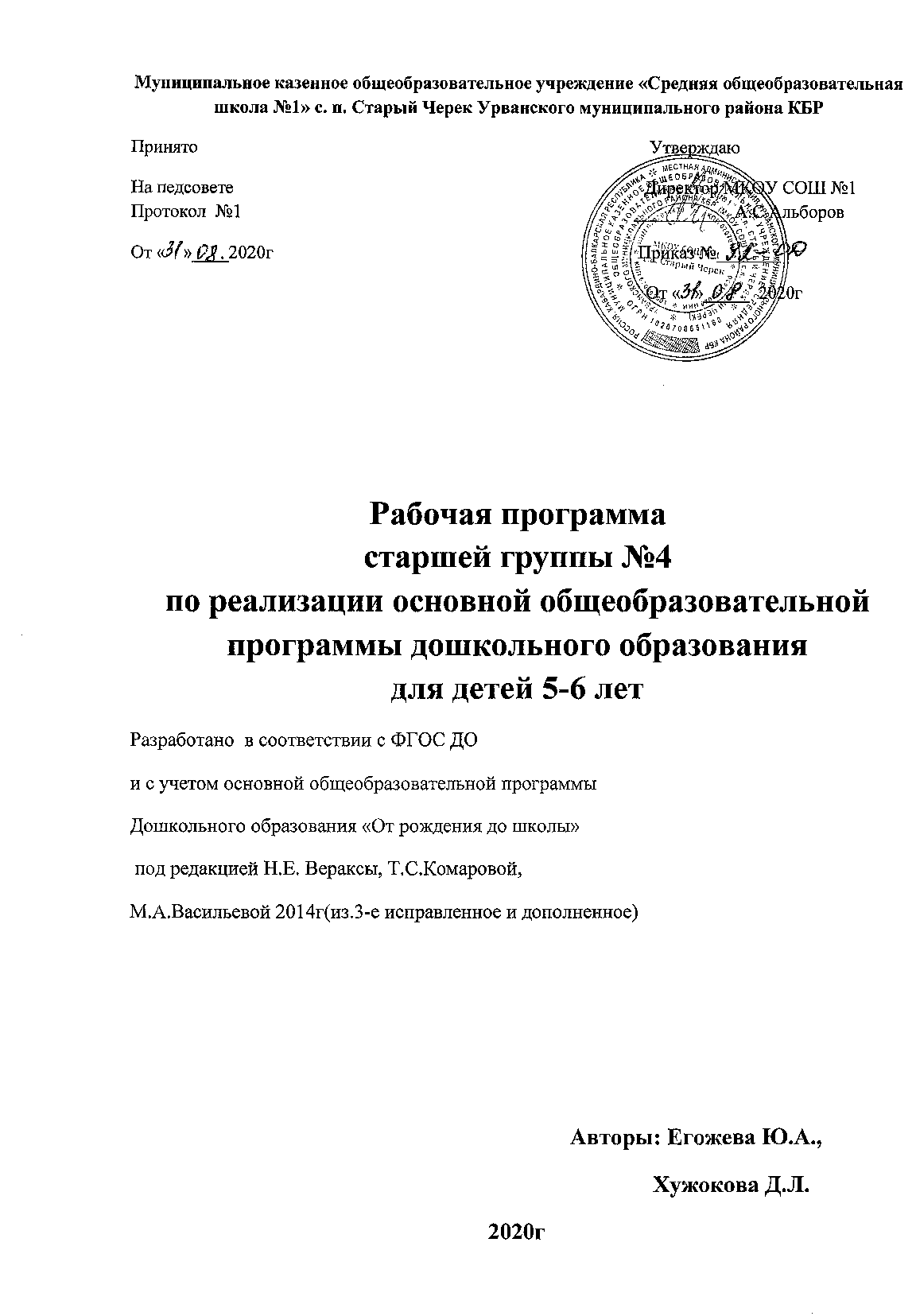 Содержание1. Целевой раздел………………………………………………………………………………………31.1. Пояснительная записка……………………………………………………………..…………….31.1.1. Цели и задачи деятельности педагога по реализации образовательной программы……….31.1.2. Принципы и подходы к формированию образовательной программы…………………..….41.1.3. Значимые для разработки и реализации  программы характеристики особенностей развития детей……………………………………………………………………………………….....51.2.  Планируемые результаты освоения образовательной программы……………………………82. Содержательный раздел………………………………………………………………………..….112.1. Описание образовательной деятельности в соответствии с направлениями развития ребёнка, представленными в пяти образовательных областях……………………………………112.1.1. Физическое развитие…………………………………………………………………………..122.1.2. Социально-коммуникативное развитие………………………………………………………132.1.3  Речевое развитие…………………………………………………………………………….....142.1.4. Познавательное развитие………………………………………………………………….…..152.1.5. Художественно – эстетическое развитие…………………………………………..…………162.2.  Формы, средства, способы реализации образовательной программы……………….………172.3.  Особенности образовательной деятельности разных видов и культурных практик. Основные направления работы группы……………………………………………………….…….202.4.  Способы и направления поддержки детской инициативы………………………………...….23 2.5. Особенности взаимодействия педагога с семьями воспитанников……………………....….242.6.  Иные характеристики содержания программы……………………………………………….312.7.  Формируема часть программы………………………………………………………………... 342.7.1.НРК………………………………..……………………………………………………………..342.7.2.Обучение русскому языку…………………………………………………………………….373. Организационный раздел………………………………………………………………………….433.1. Материально – техническое обеспечение и реализация образовательной программы..............................................................................................................................................433.2. Обеспеченность методическим материалом и средствами обучения и воспитания………...443.3. Режим дня старшей группы……………………………………………………………………..473.4. Особенности традиционных событий, праздников, мероприятий……………………………503.4.1. Перспективное планирование ……………………………………………………………..53-953.5. Особенности организации развивающей предметно-пространственной среды………….…964.  Дополнительный раздел………………………………………………………………………….994.1  Презентация рабочей программы воспитателя…………………………………………...……99..1.ЦЕЛЕВОЙ РАЗДЕЛ1.1.ПОЯСНИТЕЛЬНАЯ ЗАПИСКА Данная рабочая программа старшей группы разработана на основе  Федерального государственного образовательного стандарта дошкольного образования ( Приказ №1155 от 17 октября 2013 года) и с учетом примерной основной общеобразовательной программы дошкольного образования «От рождения до школы» под ред. Н.Е. Вераксы, Т.С. Комаровой, М.А. Васильевой(проект).  При разработке Программы учитывались следующие нормативные документы : - Федеральный закон «Об образовании в РФ» от 29 декабря . № 273-ФЗ.- Приказ Министерства образования и науки РФ от 17 октября . № 1155 «Об утверждении федерального государственного образовательного стандарта дошкольного образования» (Зарегистрировано в Минюсте РФ 14 ноября . № 30384) (далее ФГОС ДО).- Постановление Главного государственного санитарного врача Российской Федерации от 15 мая . № 26 г. Москва от «Об утверждении СанПиН 2.4.1.3049-13 «Санитарно- эпидемиологические требования к устройству, содержанию и организации режима работы дошкольных образовательных организаций» (Зарегистрировано в Минюсте России 29 мая . № 28564).- Уставом МКОУ СОШ № 1Рабочая программа для детей 5-6 лет (старшая группа) составлена по образовательным областям: -физическое развитие,-социально-коммуникативное развитие, -познавательное развитие,-художественно-эстетическое развитие,-речевое развитие 1.1.1. Цели и задачи деятельности педагога по реализации образовательной ПрограммыВедущие цели Программы — создание благоприятных условий для полноценного проживания ребенком дошкольного детства, формирование основ базовой культуры личности, всестороннее развитие психических  и физических качеств в соответствии с возрастными и индивидуальными особенностями, подготовка к жизни в современном  обществе, к обучению в школе, обеспечение безопасности жизнедеятельности  дошкольника.Особое внимание в Программе уделяется развитию личности ребенка, сохранению и укреплению здоровья детей, а также воспитанию у дошкольников таких качеств, как:патриотизм;активная жизненная позиция;творческий подход в решении различных жизненных ситуаций;уважение к традиционным ценностям.Эти цели реализуются в процессе разнообразных видов детской деятельности: игровой, коммуникативной, трудовой, познавательно-исследовательской, продуктивной, музыкально-художественной, чтения.Задачи обязательной части Программ :забота о здоровье, эмоциональном  благополучии и своевременном всестороннем развитии каждого ребенка;создание в группах атмосферы гуманного и доброжелательного отношения ко всем воспитанникам,  что позволяет растить их общительными, добрыми, любознательными, инициативными, стремящимися к самостоятельности и творчеству;максимальное использование разнообразных видов детской деятельности, их интеграция в целях повышения эффективности воспитательно-образовательного процесса;творческая организация (креативность)  воспитательно-образовательного процесса;вариативность  использования  образовательного материала, позволяющая развивать творчество в соответствии с интересами и наклонностями каждого ребенка;уважительное отношение к результатам детского творчества;единство подходов к воспитанию детей в условиях дошкольного образовательного учреждения и семьи;соблюдение в работе детского  сада и начальной школы преемственности, исключающей умственные и физические перегрузки в содержании образования детей дошкольного возраста, обеспечивающей  отсутствие давления предметного обучения.Решение обозначенных в  Программе целей и  задач воспитания возможно только при систематической и целенаправленной поддержке педагогом различных форм детской активности и инициативы, начиная с первых дней пребывания ребенка в дошкольном образовательном учреждении. От педагогического мастерства каждого воспитателя, его культуры, любви к  детям зависят уровень общего развития, которого достигнет ребенок, степень прочности приобретенных им нравственных качеств. Заботясь о здоровье и всестороннем воспитании детей, педагоги дошкольных образовательных учреждений совместно с семьей должны стремиться сделать счастливым детство каждого ребенка.1.1.2.Принципы и подходы к формированию образовательной ПрограммыРеализуемая Программа учитывает основные принципы дошкольного образования, указанные в ФГОС ДО:Полноценное проживание ребенком всех этапов детства (младенчества, раннего и дошкольного возраста), обогащение (амплификация) детского развития;Построение образовательной деятельности на основе индивидуальных особенностей каждого ребенка, при котором сам ребенок становится активным в выборе содержания своего образования, становится субъектом образования (индивидуализация дошкольного образования);Содействие и сотрудничество детей и взрослых, признание ребенка полноценным участником (субъектом) образовательных отношений;Поддержка инициативы детей в различных видах деятельности; Сотрудничество детского сада с семьей; Приобщение детей к социокультурным нормам, традициям семьи, общества и государства;Формирование познавательных интересов и познавательных действий ребенка в различных видах деятельности;Возрастная адекватность дошкольного образования (соответствие условий, требований, методов возрасту и особенностям развития);Учет этнокультурной ситуации развития детей.Принципы и подходы к формированию обязательной части Программы уточняются в Программе «От рождения до школы»Принцип развивающего образования, целью которого является развитие ребенка;Принципы научной обоснованности и практической применимости (содержание Программы соответствует основным положениям возрастной психологии и дошкольной педагогики и, как показывает опыт, может быть успешно реализована в массовой практике дошкольного образования);Принцип соответствия критериям полноты, необходимости и достаточности (позволяет решать поставленные цели и задачи при использовании разумного «минимума» материала);Принцип единства воспитательных, развивающих и обучающих целей и задач процесса образования детей дошкольного возраста, в ходе реализации которых формируются такие качества, которые являются ключевыми в развитии дошкольников;Принцип интеграции образовательных областей в соответствии с возрастными возможностями и особенностями детей, спецификой и возможностями образовательных областей;Комплексно-тематический  принцип построения образовательного процесса;Принцип решения программных образовательных задач в совместной деятельности взрослого и детей и самостоятельной деятельности дошкольников не только в рамках непосредственно образовательной деятельности, но и при проведении режимных моментов в соответствии со спецификой дошкольного образования;Принцип построения образовательного процесса на адекватных возрасту формах работы с детьми. Основной формой работы с дошкольниками и ведущим видом их деятельности является игра;Принцип варьирования образовательного процесса в зависимости от региональных особенностей;Принцип учета соблюдения преемственности между всеми возрастными дошкольными группами и между детским садом и начальной школой. Значимые для разработки и реализации  Программы характеристики особенностей развития детейСтарший дошкольный возраст играет особую роль в развитии ребенка: в этот период жизни начинают формироваться новые психологические механизмы деятельности и поведения. Возраст 5 - 6лет характеризуется активизацией ростового процесса: за год ребенок может вырасти на 7 - 10 см, изменяются пропорции тела. Совершенствуются движения, двигательный опыт детей расширяется, активно развиваются двигательные способности. Заметно улучшается координация и устойчивость равновесия, столь необходимые при выполнении большинства движений. При этом девочки имеют некоторое преимущество перед мальчиками. Происходят большие изменения высшей  нервной  деятельности.  В течение торможение.  Это  благотворно  сказывается  на возможностях  саморегуляции.  Эмоциональные  реакции  в  этом  возрасте становятся более стабильными, уравновешенными.  Дети  активно  обращаются  к  правилам  при  регулировании  своих взаимоотношений  со  сверстниками.  Формируются  социальные представления  морального  плана,  старшие  дошкольники  уже  отличают хорошие  и  плохие  поступки,  имеют  представление  о  добре  и  зле  и  могут привести  соответствующие  конкретные  примеры  из  личного  опыта  или литературы. В оценке поступков сверстников они достаточно категоричны и требовательны, в отношении собственного поведения более снисходительны и недостаточно объективны. По  своим  характеристикам  головной  мозг  шестилетнего  ребенка  приближается  к  показателям  мозга  взрослого  человека  –  расширяются интеллектуальные  возможности  детей.  Ребенок  не  только  выделяет существенные  признаки  в  предметах  и  явлениях,  но  и  начинает устанавливать  причинно-следственные  связи  между  ними, пространственные,  временные  и  другие  отношения.  Дети  оперируют достаточным объемом временных представлений: утро – день – вечер - ночь; вчера  –  сегодня  –  завтра  –  раньше  -  позже;  ориентируются  в последовательности  дней  недели,  времен  года  и  месяцев,  относящихся  к каждому  времени  года. Довольно  уверенно  осваивают  ориентацию  в пространстве  и  на  плоскости:  слева  -  направо,  вверху  -  внизу,  впереди  - сзади, близко - далеко, выше - ниже и т. д. Расширяется общий кругозор детей. Интересы старших дошкольников постепенно выходят за рамки ближайшего окружения детского сада и семьи. Детей  привлекает  широкий  социальный  и  природный  мир,  необычные события и факты. Их интересуют обитатели джунглей и океанов, космоса и далеких  стран  и  многое  другое.  Старший  дошкольник  пытается самостоятельно  осмыслить  и  объяснить  полученную  информацию.  С  пяти лет  начинается  настоящий  расцвет  идей  «маленьких  философов»  о происхождении  луны,  солнца,  звезд  и  прочего.  Для  объяснения  детьми привлекаются знания, почерпнутые из фильмов и телевизионных программ: о космонавтах, луноходах, космических путешествиях, звездных войнах. Дети  с  живым  интересом  слушают  истории  из  жизни  родителей, бабушек  и  дедушек.  Ознакомление  с  техникой,  разнообразными  видами труда, профессиями родителей обеспечивает дальнейшее вхождение ребенка в  современный  мир,  приобщение  к  его  ценностям.  Под  руководством педагога  шестилетки  включаются  в  поисковую  деятельность,  принимают  и самостоятельно ставят познавательные задачи, выдвигают предположения о причинах и результатах наблюдаемых явлений, используют разные способы проверки;  опыты,  эвристические  рассуждения,  длительные  сравнительные наблюдения, самостоятельно делают маленькие «открытия». Старший дошкольный возраст играет особую роль в развитии ребенка: в  этот  период  жизни  начинают  формироваться  новые  психологические механизмы деятельности и поведения.  Развитие  детей  5  -  7  лет  происходит  успешно  при  условии удовлетворения  в  образовательном  процессе  ведущих  социальных потребностей дошкольников:  потребность  в  положительных  эмоциональных  контактах  с окружающими (воспитателем, детьми), в любви и доброжелательности;  потребность в активном познании и информационном обмене;  потребность в самостоятельности и разнообразной деятельности по интересам;  потребность  в  активном  общении  и  сотрудничестве  со взрослыми и сверстниками;  потребность  в  самоутверждении,  самореализации  и  признании своих достижений со стороны взрослых и сверстников.  Взрослым  необходимо  учитывать  и  поддерживать  проявления индивидуальности  в  ребенке.  Своим  поведением    воспитатель    показывает примеры  доброго,  заботливого  отношения  к  людям,  он  побуждает  ребят замечать  состояние  сверстника  (обижен,  огорчен,  скучает)  и  проявлять сочувствие, готовность помочь.  Он  привлекает  внимание  детей  к  внешним    признакам  выражения эмоционального и физического состояния  людей, учит прочитывать эмоции, побуждает детей замечать эмоциональное состояние окружающих  людей и сверстников  (обижены,  огорчены,  скучают)  и  проявлять  сочувствие  и готовность помочь.  Воспитатель  специально  создает  в  группе  ситуации  гуманистической направленности,  побуждающие  детей  к  проявлению  заботы,  внимания, помощи.  Это  обогащает  нравственный  опыт  детей.    Необходимо  заложить основы  личностной  культуры:  культуры  чувств,  общения,  взаимодействия,  привычки доброжелательного, приветливого отношения к людям, готовность к  проявлению  сочувствия  и  заботы,  стремление  находить  (с  помощью воспитателя и самостоятельно) пути справедливого и гуманного разрешения возникающих проблем.  Вместе с детьми можно сделать стенд или альбом, в котором    поместить  картинки,  иллюстрирующие  правила  культуры поведения  и  общения.  В  случаях  затруднения  или  конфликтов  дети обращаются к «Правилам дружных ребят».       В  старшем  дошкольном  возрасте  значительно  расширяется  игровой опыт  детей.  Детям  становится  доступна  вся  игровая  палитра:  сюжетно-ролевые,  режиссерские,  театрализованные  игры,  игры  с  готовым содержанием  и  правилами,  игровое  экспериментирование,  конструктивно-строительные и настольно-печатные игры, подвижные и музыкальные игры. Под  влиянием  широкого  ознакомления  с  социальной  действительностью  и средств массовой информации в игровом репертуаре старших дошкольников появляются  новые  темы:    «Музей»,  «Супермаркет»,  «Туристическое агентство»,  «Рекламное    агентство»,  «Кафе    „Теремок“»,  «Космическое путешествие», «Телешоу  „Минута славы“, «Конкурс красоты» и др. Будущая школьная позиция получает отражение в играх на школьную тему. Постепенно  игра  становится  интегративной  деятельностью,  которая тесно  связана  с  разными  видами  детской  деятельности    —    речевой, познавательной,  коммуникативной,  художественно-продуктивной, конструктивной и др. Для детей становится важен не только процесс игры, но  и  такой  результат,  как  придуманный  новый  игровой  сюжет,  созданная игровая обстановка, возможность презентации продуктов своей деятельности (игрушек-самоделок, деталей костюмов и пр.).  В общении со сверстниками  преобладают однополые контакты. Дети играют небольшими группами от двух до пяти человек.  Иногда эти группы становятся постоянными по составу. Так появляются первые друзья — те, с кем  у  ребенка  лучше  всего  достигаются  взаимопонимание  и  взаимная симпатия. Дети становятся избирательны  во взаимоотношениях и общении: у них есть постоянные партнеры  по играм (хотя в течение года они могут и поменяться  несколько  раз),  все  более  ярко  проявляется  предпочтение  к определенным видам игр. Определяются игровые интересы и предпочтения мальчиков и девочек. Дети самостоятельно создают игровое пространство, выстраивают  сюжет и ход  игры,  распределяют  роли.  В  совместной  игре  появляется  потребность регулировать  взаимоотношения  со  сверстниками,  складываются  нормы нравственного поведения, проявляются нравственные чувства. Формируется поведение,  опосредованное  образом  другого  человека.  В  результате взаимодействия  и  сравнения  своего  поведения  с  поведением  сверстника  у ребенка появляется возможность лучшего осознания самого себя, своего «Я». Более  активно  появляется  интерес  к  сотрудничеству,  к  совместному решению  общей  задачи.  Дети  стремятся  договариваться  между  собой  для достижения  конечной  цели.  Воспитателю  необходимо  помогать  детям  в освоении  конкретных    способов  достижения  взаимопонимания  на  основе учета интересов партнеров.  Интерес  старших  дошкольников  к    общению  со  взрослым    не ослабевает.  Дети  активно  стремятся  привлечь  к  себе  внимание  взрослых, вовлечь  в разговор.  Детям  хочется  поделиться  своими  знаниями, впечатлениями, суждениями. Равноправное общение со взрослым поднимает ребенка в своих  глазах,  помогает  почувствовать  свое  взросление  и компетентность.  Содержательное,  разнообразное  общение  взрослых    с детьми познавательное, деловое, личностное) является важнейшим условием их полноценного развития.  Необходимо  постоянно  поддерживать  в  детях ощущение  взросления, растущих  возможностей,  вызывать стремление к  решению  новых,  более сложных  задач  познания,  общения, деятельности,  вселять  уверенность  в своих  силах.  Одновременно  важно  развивать  чувство  ответственности  за свои действия и поступки. В образовательном процессе формируются такие  предпосылки  учебной  деятельности,    как  умение  действовать  по  правилу, замыслу,  образцу,  ориентироваться  на  способ  действия,  контрольно-оценочные умения.1.2. Планируемые результаты освоения образовательной ПрограммыПланируемые результаты освоения Программы представлены в виде целевых ориентиров дошкольного образования, которые отражают социально-нормативные возрастные характеристики возможных достижений ребёнка на этапе завершения уровня дошкольного образования. К целевым ориентирам для детей старшей группы следует отнести социально-нормативные возрастные характеристики возможных достижений ребёнка дошкольного образования, указанные в ФГОС ДО: ребёнок овладевает основными культурными способами деятельности, проявляет инициативу и самостоятельность в разных видах деятельности - игре, общении, познавательно-исследовательской деятельности, конструировании и др.;способен выбирать себе род занятий, участников по совместной деятельности;ребёнок обладает установкой положительного отношения к миру, к разным видам труда, другим людям и самому себе, обладает чувством собственного достоинства; активно взаимодействует со сверстниками и взрослыми, участвует в совместных играх. Способен договариваться, учитывать интересы и чувства других, сопереживать неудачам и радоваться успехам других, адекватно проявляет свои чувства, в том числе чувство веры в себя, старается разрешать конфликты;ребёнок обладает развитым воображением, которое реализуется в разных видах деятельности, и прежде всего в игре; ребёнок владеет разными формами и видами игры, различает условную и реальную ситуации, умеет подчиняться разным правилам и социальным нормам;ребёнок достаточно хорошо владеет устной речью, может выражать свои мысли и желания, может использовать речь для выражения своих мыслей, чувств и желаний, построения речевого высказывания в ситуации общения, может выделять звуки в словах, у ребёнка складываются предпосылки грамотности;у ребёнка развита крупная и мелкая моторика; он подвижен, вынослив, владеет основными движениями, может контролировать свои движения и управлять ими;ребёнок способен к волевым усилиям, может следовать социальным нормам поведения и правилам в разных видах деятельности, во взаимоотношениях со взрослыми и сверстниками, может соблюдать правила безопасного поведения и личной гигиены;ребёнок проявляет любознательность, задаёт вопросы взрослым и сверстникам, интересуется причинно-следственными связями, пытается самостоятельно придумывать объяснения явлениям природы и поступкам людей; склонен наблюдать, экспериментировать. Обладает начальными знаниями о себе, о природном и социальном мире, в котором он живёт; знаком с произведениями детской литературы, обладает элементарными представлениями из области живой природы, естествознания, математики, истории и т.п.; ребёнок способен к принятию собственных решений, опираясь на свои знания и умения в различных видах деятельности.Целевые ориентиры используются педагогами для:а) построения образовательной политики на соответствующих уровнях с учётом целей дошкольного образования, общих для всего образовательного пространства Российской Федерации;б) решения задач:формирования Программы;анализа профессиональной деятельности;взаимодействия с семьями;в) изучения характеристик образования детей 4-5 лет;г) информирования родителей и общественности относительно целей дошкольного образования, общих для всего образовательного пространства РФ. Периодичность, сроки, формы, методика проведения мониторингаДанные о результатах мониторинга заносятся в диагностические карты в рамках образовательной программы и карты наблюдения индивидуального развития ребенка.На особом контроле воспитателей и специалистов находятся дети, показавшие низкий уровень освоения каких – либо разделов программы. Для работы с данными детьми выстраивается траектория индивидуального сопровождения с целью коррекции выявленных в процессе диагностики недостатков. Данные заносятся в индивидуальные образовательные маршруты детей, в которых отражается комплекс мероприятий по коррекции выявленных недостатков2. СОДЕРЖАТЕЛЬНЫЙ РАЗДЕЛ2.1.Описание образовательной деятельности в соответствиис направлениями развития ребёнка, представленными в пяти образовательных областяхСодержание Программы обеспечивает развитие личности, мотивации и способностей детей в различных видах деятельности и охватывает следующие структурные единицы, представляющие определённые направления развития и образования детей (далее – образовательные области): - социально-коммуникативное развитие;- познавательное развитие;- речевое развитие;- художественно-эстетическое развитие;- физическое развитие.В связи с этим, реализуемые ранее 10 образовательных областей (по ФГТ) вложены в 5 направлений развития и образования (взаимодополняющие образовательные области) ФГОС ДО следующим образом:«Социализация», «Коммуникация», «Труд» - социально-коммуникативное развитие;«Познание» - познавательное развитие; «Коммуникация» «Чтение художественной литературы» - речевое развитие; «Художественное творчество», «Музыка», «Познание. Развитие конструктивной деятельности», «Чтение художественной литературы» - художественно-эстетическое развитие; «Физическая культура», «Здоровье» - физическое развитие. Образовательные области «Коммуникация» и «Безопасность»  взаимодействуют со всеми направлениями развития и образования по ФГОС ДО.Задачи психолого-педагогической работы по формированию физических, интеллектуальных и личностных качеств детей  решаются  интегрировано в ходе освоения всех образовательных областей наряду с  задачами, отражающими специфику каждой образовательной области, с обязательным психологическим сопровождением со стороны педагога-психолога.Содержание образовательных областей отражено в Программе «От рождения до школы» в разделе «Содержание психолого-педагогической работы», а также в комплексно-тематическом плане. 2.1.1. ОО «ФИЗИЧЕСКОЕ РАЗВИТИЕ»Цели и задачи:способствовать приобретению детьми опыта в двигательной деятельности, в том числе связанной с выполнением упражнений, направленных на развитие таких физических качеств, как координация и гибкость; способствовать правильному формированию опорно-двигательной системы организма, развитию равновесия, координации движений, крупной и мелкой моторики обеих рук, а также правильному, не наносящему ущерба организму, выполнению основных движений (ходьба, бег, мягкие прыжки, повороты в обе стороны);формировать начальные представления о некоторых видах спорта;способствовать овладению подвижными играми с правилами; способствовать становлению целенаправленности и саморегуляции в двигательной сфере; способствовать становлению ценностей здорового образа жизни, овладение его элементарными нормами и правилами (в питании, двигательном режиме, закаливании, при формировании полезных привычек и др.).Направления образовательной области «Физическое развитие»:двигательная активность (основные движения, общеразвивающие упражнения, спортивные упражнения, спортивные игры, подвижные игры);воспитание культурно-гигиенических навыков (питание, одевание-раздевание, умывание, содержание в порядке одежды и обуви, заправка кровати);формирование основ культуры здоровья. Непосредственно образовательную деятельность по физическому развитию планирует и организует инструктор по физической культуре во взаимосвязи  с  воспитателями, которые оказывают помощь, осуществляют страховку, следят за самочувствием детей, проводят индивидуальную работу. Непосредственно образовательную деятельность по физическому развитию планируется в соответствии с требованиями Программы «От рождения до школы» и с опорой на методические пособия:- Комплексное перспективное планирование. Старшая группа. /под редакцией  Комаровой Т.С. – М.: Мозаика-Синтез, 2014..- Пензулаева Л.И. Физкультурные занятия с детьми 5-6 лет. Конспекты занятий. – М.: Мозаика-Синтез, 2014.Задачи физического развития реализуются также интегрировано со всеми образовательными областями в непосредственно образовательной деятельности, режимных моментах, совместной со взрослыми и самостоятельной деятельности детей, досуговой деятельности. Работа в данном направлении планируется календарно. Воспитание культурно-гигиенических навыков планируется перспективно на каждый месяц в соответствии с требованиями программы «От рождения до школы».Содержание образовательной области «Физическое развитие» отражено в Программе «От рождения до школы» в разделе «Содержание психолого-педагогической работы», а также в комплексно-тематическом плане. К физическому направлению следует относить представленные в Программе «От рождения до школы» образовательные области «Физическая культура» и «Здоровье».Для реализации задач физического развития детей воспитатели старшей группы используют в воспитательно-образовательном процессе современные здоровьесберегающие технологии.Реализация целей и задач образовательных областей осуществляется в процессе разнообразных видов детской деятельности (в формах активности детей), таких как :игровая, включая сюжетно-ролевую игру, игру с правилами и другие виды игры;коммуникативная (общение и взаимодействие со взрослыми и сверстниками);познавательно-исследовательская (исследования объектов окружающего мира и экспериментирования с ними);восприятие художественной литературы и фольклора;самообслуживание и элементарный бытовой труд (в помещении и на улице);конструирование из разного материала, включая конструкторы, модули, бумагу, природный и иной материал;изобразительная (рисование, лепка, аппликация);музыкальная (восприятие и понимание смысла музыкальных произведений, пение, музыкально-ритмические движения, игры на детских музыкальных инструментах);двигательная (овладение основными движениями2.1.2. ОО «СОЦИАЛЬНО-КОММУНИКАТИВНОЕ РАЗВИТИЕ»Цели и задачи: усвоение норм и ценностей, принятых в обществе, включая моральные и нравственные ценности; развитие общения и взаимодействия ребёнка со взрослыми и сверстниками; становление самостоятельности, целенаправленности и саморегуляции собственных действий; развитие социального и эмоционального интеллекта, эмоциональной отзывчивости, сопереживания, формирование готовности к совместной деятельности со сверстниками, формирование уважительного отношения и чувства принадлежности к своей семье и к сообществу детей и взрослых в образовательном учреждении; формирование позитивных установок к различным видам труда и творчества;формирование основ безопасного поведения в быту, социуме, природе.Работа по реализации задач социально-коммуникативного развития планируется календарно в соответствии с требованиями Программы «От рождения до школы» и с опорой на методическое пособие:-Гербова В.В. Коммуникация. Развитие речи и общения детей в старшей группе детского сада. – М.Мозаика-Синтез, 2013.-Петрова В.И. «Этические беседы с детьми» - М. Мозаика-Синтез, 2014.Непосредственно образовательная деятельность по социально-коммуникативному развитию не проводится. Задачи социально-коммуникативного развития реализуются интегрировано со всеми образовательными областями в непосредственно образовательной деятельности, режимных моментах, совместной со взрослыми и самостоятельной деятельности детей. Направления образовательной области «Социально-коммуникативное развитие»:игровая деятельность;развитие свободного общения со взрослыми и детьми;культурно-нравственное и этическое воспитание;гендерное, семейное, гражданское воспитание;трудовое воспитание; основы безопасной жизнедеятельности.Содержание образовательной области «Социально-коммуникативное развитие» отражено в Программе «От рождения до школы» в разделе «Содержание психолого-педагогической работы», а также в комплексно-тематическом плане.2.1.3. ОО «РЕЧЕВОЕ РАЗВИТИЕ»Цели и задачи:владение речью как средством общения и культуры; обогащение активного словаря; развитие связной, грамматически правильной диалогической и монологической речи; развитие речевого творчества; развитие звуковой и интонационной культуры речи, фонематического слуха; знакомство с книжной культурой, детской литературой, понимание на слух текстов различных жанров детской литературы; формирование звуковой аналитико-синтетической активности как предпосылки обучения грамоте.Направления образовательной области «Речевое развитие»:формирование словаря;звуковая культура речи;грамматический строй речи;связная речь;подготовка к обучению грамоте;знакомство с детской литературой.Содержание образовательной области «Речевое развитие» отражено в Программе «От рождения до школы» в разделе «Содержание психолого-педагогической работы», а также в комплексно-тематическом плане. К речевому направлению следует относить представленные в Программе «От рождения до школы» образовательные области «Коммуникация» и «Чтение художественной литературы».Непосредственно образовательная деятельность по речевому развитию планируется перспективно по методическим пособиям:- Комплексное перспективное планирование. Старшая группа. /под редакцией  Комаровой Т.С. – М.: Мозаика-Синтез, 2014- Гербова В.В. Развитие речи в детском саду. Старшая группа детского сада. Планы занятий. –М.:Мозаика-Синтез, 2014.-Ельцова Н.С. Обучение дошкольников грамоте –М.: Мозаика-Синтез, 2014.Задачи речевого развития реализуются также интегрировано со всеми образовательными областями в непосредственно образовательной деятельности, режимных моментах, совместной со взрослыми и самостоятельной деятельности детей. Работа в данном направлении планируется календарно в форме бесед, речевых игр и упражнений. Список литературы для чтения в старшей группе см. в Приложении № 1. 2.1.4. ОО« ПОЗНАВАТЕЛЬНОЕ РАЗВИТИЕ»Цели и задачи:развитие интересов детей, любознательности и познавательной мотивации; формирование познавательных действий, становление сознания; развитие воображения и творческой активности; формирование первичных представлений о себе, других людях, объектах окружающего мира, о свойствах и отношениях объектов окружающего мира (форме, цвете, размере, материале, звучании, ритме, темпе, количестве, числе, части и целом, пространстве и времени, движении и покое, причинах и следствиях и др.), о малой родине и Отечестве, представлений о социокультурных ценностях нашего народа, об отечественных традициях и праздниках, о планете Земля как общем доме людей, об особенностях её природы, многообразии стран и народов мира.Направления образовательной области «Познавательное развитие»:сенсорное развитие;познавательно-исследовательская деятельность;формирование элементарных математических представлений;формирование целостной картины мира, расширение кругозора (предметное окружение, социальное окружение, ознакомление с природой). Содержание образовательной области «Познавательное развитие» отражено в Программе «От рождения до школы» в разделе «Содержание психолого-педагогической работы», а также в комплексно-тематическом плане. К познавательному направлению следует относить представленную в Программе «От рождения до школы» образовательную область «Познание» (за исключением конструктивной деятельности).Непосредственно образовательная деятельность по познавательному развитию планируется по методическим пособиям:- Комплексное перспективное планирование. Старшая группа. /под редакцией  Комаровой Т.С. – М. Мозаика-Синтез, 2014- Помораева И.А., Позина В.А. Формирование элементарных математических представлений. Старшая группа. Планы занятий. – М.: Мозаика-Синтез, 2014.- Дыбина О.Б. Занятия по ознакомлению с окружающим миром в старшей группе детского сада. Конспекты занятий. - М.: Мозаика-Синтез, 2014.- Веракса Н.Е., Галимов О.Р. Познавательно-исследовательская деятельность дошкольников. – М.: Мозаика-Синтез, 2012.Задачи познавательного развития реализуются также интегрировано с другими образовательными областями в непосредственно образовательной деятельности, режимных моментах, совместной со взрослыми и самостоятельной деятельности детей. Работа в данном направлении планируется календарно по методическому пособию:-Голицына Н.С. Перспективное планирование в детском саду. Старшая группа. –М.: Издательство «Скрипторий 2003», 2014.2.1.5.  ОО«ХУДОЖЕСТВЕННО – ЭСТЕТИЧЕСКОЕ РАЗВИТИЕ»Цели и задачи:развитие предпосылок ценностно-смыслового восприятия и понимания произведений искусства (словесного, музыкального, изобразительного), мира природы; становление эстетического отношения к окружающему миру; формирование элементарных представлений о видах искусства; восприятие музыки, художественной литературы, фольклора; стимулирование сопереживания персонажам художественных произведений; реализацию самостоятельной творческой деятельности детей (изобразительной, конструктивно-модельной, музыкальной и др.)Направления образовательной области «Художественно-эстетическое развитие»:продуктивная деятельность (рисование, аппликация, лепка, конструирование);приобщение к искусству;музыкально-художественная деятельность (слушание, пение, песенное творчество, музыкально-ритмические движения, музыкально-игровое и танцевальное творчество, игра на музыкальных инструментах).Содержание образовательной области «Художественно-эстетическое развитие» отражено в Программе «От рождения до школы» в разделе «Содержание психолого-педагогической работы», а также в комплексно-тематическом плане. К художественно-эстетическому направлению следует относить представленные в Программе «От рождения до школы» образовательные области «Художественное творчество» и «Музыка», «Чтение художественной литературы», «Познание» (подраздел «Конструктивная деятельность»), «Труд» (подраздел «Ручной труд»).Непосредственно образовательная деятельность по продуктивной деятельности планируется по методическим пособиям:- Комплексное перспективное планирование. Старшая группа. /под редакцией  Комаровой Т.С. – М. Мозаика-Синтез, 2014.,Н.С.Голицына –«Издательство Скрипторий 2003» 2016г.- Комарова Т.С. Занятия по изобразительной деятельности в старшей группе детского сада – М.: Мозаика-Синтез, 2014.- Куцакова Л.В. Конструирование и художественный труд в детском саду. Программа и конспекты занятий. - М.: ТЦ Сфера, 2014.- Куцакова Л.В. Занятия по конструированию из строительного материала в старшей группе детского сада: Конспекты занятий. - М.: Мозаика-Синтез, 2014.- Куцакова Л.В. Творим и мастерим. Ручной труд в детском саду и дома. - М.: Мозаика-Синтез, 2014.Непосредственно образовательную деятельность по музыке планирует и осуществляет музыкальный руководитель в музыкальном зале Д/блока (корпус№2). Воспитатели оказывают помощь музыкальному руководителю в проведении музыкально-дидактических игр, разучивании танцевальных движений и песенного репертуара, инсценировках.Задачи художественно-эстетического развития реализуются также интегрировано со всеми образовательными областями в непосредственно образовательной деятельности, режимных моментах, совместной со взрослыми и самостоятельной деятельности детей, культурно-досуговой деятельности. Работа в данном направлении планируется календарно.Совместная со взрослыми и самостоятельная музыкальная деятельность планируется воспитателями календарно с опорой на методической пособие «Комплексное перспективное планирование. Старшая группа» /под ред. Комаровой Т.С. –М.: Мозаика-Синтез, 2014.2.2.Описание вариативных форм, способов методов и средств реализации Программы с учетом возрастных и индивидуальных особенностей воспитанников, специфики их образовательных потребностей и интересовВариативные способы, формы, методы и средства реализации задач образовательных областей в рамках образовательной деятельности представлены в технологической карте планирования НОД.Образовательная деятельность при проведении режимных моментовФизическое развитие: комплексы закаливающих процедур (оздоровительные прогулки, мытье рук прохладной водой перед каждым приемом пищи, полоскание рта и горла после еды, воздушные ванны, ходьба босиком по ребристым дорожкам до и после сна, контрастные ножные ванны), утренняя гимнастика, упражнения и подвижные игры во второй половине дня;Социально – коммуникативное развитие: ситуативные беседы при проведении режимных моментов, подчеркивание их пользы; развитие трудовых навыков через поручения, дежурства, навыки самообслуживания: посильная помощь взрослым; формирование навыков безопасного поведения при проведении режимных моментов;Познавательное развитие: наблюдение, ситуативные разговоры с детьми; называние трудовых действий и гигиенических процедур, обсуждение близких детям тем (пользы закаливания, занятий физической культурой, гигиенических процедур), элементарная опытно – исследовательская деятельность;Речевое развитие: создание речевой развивающей среды, свободные диалоги с детьми в играх, наблюдениях, при восприятии картин, иллюстраций, мультимедиа просмотров, поощрение речевой активности детей;Художественно – эстетическое развитие: использование музыки в повседневной жизни детей, в игре, в досуговой деятельности, на прогулке, в изобразительной деятельности, при проведении утренней гимнастики, привлечение внимания детей к разнообразным звукам в окружающем мире, к оформлению помещения, привлекательности оборудования, красоте и чистоте окружающих помещений, предметов, игрушек.Самостоятельная деятельность детейФизическое развитие: самостоятельные подвижные игры, игры на свежем воздухе, спортивные игры и занятия ( катания на санках, велосипеде, самокате и др.);Социально – коммуникативное развитие: индивидуальные игры, совместные игры, все виды самостоятельной деятельности, предполагающие общение со сверстниками;Познавательное развитие: наблюдение, рассматривание книг и картинок, самостоятельное раскрашивание «умных раскрасок», развивающие настольно – печатные игры, игры на прогулке, автодидактические игры (развивающие пазлы, рамки – вкладыши, парные картинки);Речевое развитие: самостоятельное чтение детьми коротких стихотворений, самостоятельные игры по мотивам художественных произведений, самостоятельная работа в уголке книги, в уголке театра, сюжетно – ролевые игры;Художественно – эстетическое развитие: создание условий для самостоятельной продуктивной и художественной деятельности детей: рисование, лепка, конструирование, рассматривание репродукции картин, иллюстраций, музыцирование (пение, танцы, игра на детских музыкальных инструментах), слушание музыки.Модель организации образовательного процесса на деньРабота проводится по календарно – перспективному плану.2.3. Особенности образовательной деятельности разных видов и культурных практик.Основные направления работы группы.         Развитие ребенка в образовательном процессе детского сада осуществляется целостно в процессе всей его жизнедеятельности. В то же время освоение любого вида деятельности требует обучения общим и специальным умениям, необходимым для ее осуществления.        Основной единицей образовательного процесса выступает образовательная ситуация, то есть такая форма совместной деятельности педагога и детей, которая планируется и целенаправленно организуется педагогом с целью решения определенных задач развития, воспитания и обучения. Образовательная ситуация протекает в конкретный временной период образовательной деятельности. Особенностью образовательной ситуации является появление образовательного результата (продукта) в ходе специально организованного взаимодействия воспитателя и ребенка. Такие продукты могут быть,  как материальными (рассказ, рисунок, поделка, коллаж, экспонат для выставки), так и нематериальными (новое знание, образ, идея, отношение, переживание). Ориентация на конечный продукт определяет технологию создания образовательных ситуаций.        Преимущественно образовательные ситуации носят комплексный характер, включают задачи, реализуемые в разных видах деятельности на одном тематическом содержании.        Образовательные ситуации используются в процессе непосредственно организованной образовательной деятельности. Главными задачами таких образовательных ситуаций являются формирование у детей новых умений в разных видах деятельности и представлений, обобщение знаний по теме, развитие способности рассуждать и делать выводы.        Воспитатель создает разнообразные образовательные ситуации, побуждающие детей применять свои знания и умения, активно искать новые пути решения возникшей в ситуации задачи, проявлять эмоциональную отзывчивость и творчество. Организованные воспитателем образовательные ситуации ставят детей перед необходимостью понять, принять и разрешить поставленную задачу. Активно используются игровые приемы, разнообразные виды наглядности, в том числе схемы, предметные и условно-графические модели. Назначение образовательных ситуаций состоит в систематизации, углублении, обобщении личного опыта детей: в освоении новых, более эффективных способов познания и деятельности; в осознании связей и зависимостей, которые скрыты от детей в повседневной жизни и требуют для их освоения специальных условий. Успешное и активное участие в образовательных ситуациях подготавливает детей к будущему школьному обучению.      Воспитатель также широко использует ситуации выбора (практического и морального). Предоставление дошкольникам реальных прав практического выбора средств, цели, задач и условий своей деятельности создает почву для личного самовыражения и самостоятельности.Образовательные ситуации могут включаться в образовательную деятельность в режимных моментах. Они направлены на закрепление имеющихся у детей знаний и умений, их применение в новых условиях, проявление ребенком активности, самостоятельности и творчества.      Образовательные ситуации могут запускать инициативную деятельность детей через постановку проблемы, требующей самостоятельного решения, через привлечение внимания детей к материалам для экспериментирования и исследовательской деятельности, для продуктивного творчества.      Ситуационный подход дополняет принцип продуктивности образовательной деятельности, который связан с получением какого-либо продукта, который в материальной форме отражает социальный опыт, приобретаемый детьми (панно, газета, журнал, атрибуты для сюжетно-ролевой игры, экологический дневник и др.). Принцип продуктивности ориентирован на развитие субъектности ребенка в образовательной деятельности разнообразного содержания. Этому способствуют современные способы организации образовательного процесса с использованием детских проектов, игр-оболочек и игр-путешествий, коллекционирования, экспериментирования, ведения детских дневников и журналов, создания спектаклей-коллажей и многое другое.       Непосредственно образовательная деятельность основана на организации педагогом видов деятельности, заданных ФГОС дошкольного образования.       Игровая деятельность является ведущей деятельностью ребенка дошкольного возраста. В организованной образовательной деятельности она выступает в качестве основы для интеграции всех других видов деятельности ребенка дошкольного возраста. В младшей и средней группах детского сада игровая деятельность является основой решения всех образовательных задач. В сетке непосредственно образовательной деятельности игровая деятельность не выделяется в качестве отдельного вида деятельности, так как она является основой для организации всех других видов детской деятельности.       Игровая деятельность представлена в образовательном процессе в разнообразных формах - это дидактические и сюжетно-дидактические, развивающие, подвижные игры, игры-путешествия, игровые проблемные ситуации, игры-инсценировки, игры-этюды и пр.       При этом обогащение игрового опыта творческих игр детей тесно связано с содержанием непосредственно организованной образовательной деятельности. Организация сюжетно-ролевых, режиссерских, театрализованных игр и игр-драматизаций осуществляется преимущественно в режимных моментах (к утренний отрезок времени и во второй половине дня).       Коммуникативная деятельность направлена на решение задач, связанных с развитием свободного общения детей и освоением всех компонентов устной речи, освоение культуры общения и этикета, воспитание толерантности, подготовки к обучению грамоте (в старшем дошкольном возрасте). В сетке непосредственно организованной образовательной деятельности она занимает отдельное место, но при этом коммуникативная деятельность включается во все виды детской деятельности, в ней находит отражение опыт, приобретаемый детьми к других видах деятельности.        Познавательно-исследовательская деятельность включает в себя широкое познание детьми объектов живой и неживой природы, предметного и социального мира (мира взрослых и детей, деятельности людей, знакомство с семьей и взаимоотношениями людей, городом, страной и другими странами), безопасного поведения, освоение средств и способов познания (моделирования, экспериментирования), сенсорное и математическое развитие детей.       Восприятие художественной литературы и фольклора организуется как процесс слушания детьми произведений художественной и познавательной литературы, направленный на развитие читательских интересов детей, способности восприятия литературного текста и общения по поводу прочитанного. Чтение может быть организовано как непосредственно чтение (или рассказывание сказки) воспитателем вслух и как прослушивание аудиозаписи.       Конструирование и изобразительная деятельность детей представлена разными видами художественно-творческой (рисование, лепка, аппликация) деятельности. Художественно-творческая деятельность неразрывно связана со знакомством детей с изобразительным искусством, развитием способности художественного восприятия. Художественное восприятие произведений искусства существенно обогащает личный опыт дошкольников, обеспечивает интеграцию между познавательно-исследовательской, коммуникативной и продуктивной видами деятельности.      Музыкальная деятельность организуется в процессе музыкальных занятий, которые проводятся музыкальным руководителем ДБ в специально оборудованном помещении.      Двигательная деятельность организуется в процессе занятий физической культурой, требования, к проведению которых согласуются дошкольной организацией с положениями действующего СанПиН.     Образовательная деятельность, осуществляемая в утренний отрезок времени, включает:наблюдения - в уголке природы, за деятельностью взрослых (сервировка стола к завтраку);индивидуальные игры и игры с небольшими подгруппами детей (дидактические, развивающие, сюжетные, музыкальные, подвижные и пр.);создание практических, игровых, проблемных ситуаций и ситуаций общения, сотрудничества, гуманных проявлений, заботы о малышах в детском саду, проявлений эмоциональной отзывчивости ко взрослым и сверстникам;трудовые поручения (сервировка столов к завтраку, уход за комнатными
растениями и пр.);беседы и разговоры с детьми по их интересам;рассматривание дидактических картинок, иллюстраций, просмотр видеоматериалов разнообразного содержания;индивидуальную работу с детьми в соответствии с задачами разных образовательных областей;двигательную деятельность детей, активность которой зависит от содержания организованной образовательной деятельности в первой половине дня;работу по воспитанию у детей культурно-гигиенических навыков и
культуры здоровья.Образовательная деятельность, осуществляемая во время прогулки, включает:подвижные игры и упражнения, направленные на оптимизацию режима
двигательной активности и укрепление здоровья детей;наблюдения за объектами и явлениями природы, направленные на установление разнообразных связей и зависимостей в природе, воспитание отношения к ней;экспериментирование с объектами неживой природы;сюжетно-ролевые и конструктивные игры (с песком, со снегом, с природным материалом);элементарную трудовую деятельность детей на участке детского сада;свободное общение воспитателя с детьми.Культурные практики       Во второй половине дня организуются разнообразные культурные практики, ориентированные на проявление детьми самостоятельности и творчества в разных видах деятельности. В культурных практиках воспитателем создается атмосфера свободы выбора, творческого обмена и самовыражения, сотрудничества взрослого и детей. Организация культурных практик носит преимущественно подгрупповой характер.      Совместная игра воспитателя и детей (сюжетно-ролевая, режиссерская, игра-драматизация, строительно-конструктивные игры) направлена на обогащение содержания творческих игр, освоение детьми игровых умений, необходимых для организации самостоятельной игры.       Ситуации общения и накопления положительного социально-эмоционального опыта носят проблемный характер и заключают в себе жизненную проблему, близкую детям дошкольного возраста, в разрешении которой они принимают непосредственное участие. Такие ситуации могу! быть реально-практического характера (оказание помощи малышам, старшим), условно-вербального характера (на основе жизненных сюжет» или сюжетов литературных произведений) и имитационно-игровыми. В ситуациях условно-вербального характера воспитатель обогащает представления детей об опыте разрешения тех или иных проблем, вызывает детей на задушевный разговор, связывает содержание разговора с личным опытом детей. В реально практических ситуациях дети приобретают опыт проявления заботливого, участливого отношения к людям, принимают участие в важных делах («Мы сажаем рассаду для цветов», «Мы украшаем детский сад к празднику» и пр.). Ситуации могут планироваться воспитателем заранее, а могут возникать в ответ на события,  которые происходят в группе, способствовать разрешению возникающих проблем.       Творческая мастерская предоставляет детям условия для использования и применения знаний и умений. Мастерские разнообразны по своей тематике, содержанию, например: занятия рукоделием, приобщение к народным промыслам («В гостях у народных мастеров»), просмотр познавательных презентаций, оформление художественной галереи, книжного уголка или библиотеки («Мастерская книгопечатания», «В гостях у сказки»), игры и коллекционирование. Начало мастерской — это обычно задание вокруг слова, мелодии, рисунка, предмета, воспоминания. Далее следует работа с самым разнообразным материалом: словом, звуком, цветом, природными материалами, схемами и моделями. И обязательно включение детей в рефлексивную деятельность: анализ своих чувств, мыслей, взглядов («Чему удивились? Что узнали? Что порадовало?» и пр.). Результатом работы в творческой мастерской является создание книг-самоделок, детских журналов, составление маршрутов путешествия на природу, оформление коллекции, создание продуктов детского рукоделия и пр.        Музыкально-театральная и литературная гостиная (детская студия) -форма организации художественно-творческой деятельности детей, предполагающая организацию восприятия музыкальных и литературных произведений, творческую деятельность детей и свободное общение воспитателя и детей на литературном или музыкальном материале.2.4. Способы и направления поддержки детской инициативыВажнейшим условием реализации программы «От рождения до школы» является создание развивающей и эмоциональной комфортной для ребенка образовательной среды. Пребывание в детском саду должно доставлять ребенку радость, а образовательные ситуации должны быть увлекательными.Важнейшие образовательные ориентиры:Обеспечение эмоционального благополучия детей;Создание условий для формирования доброжелательного и внимательного отношения детей к другим людям;Развитие детской самостоятельности (инициативности, автономии и ответственности);Развитие детских способностей, формирующихся в разных видах деятельности.Для реализации этих целей педагоги ориентированы на:Проявление уважения к личности ребенка и развитие демократического стиля взаимодействия с ним и с другими педагогами;Создание условий для принятия ребенком ответственности и проявления cимпатии к другим людям;Обсуждение совместно с детьми возникающих конфликтов, помощь в их решении, выработка общих правил, стимулирование проявления уважения друг к другу;Обсуждение с детьми важных жизненных вопросов, стимулирование проявления позиции ребенка;Стимулирование внимания детей к тому факту, что люди различаются по своим убеждениям и ценностям;Обсуждение с родителями (законными представителями) целевых ориентиров, на достижение которых направлена деятельность педагогов Д/блока (корпус№2), и включение членов семьи в совместное взаимодействие по достижению этих целей.Система воспитательно –  образовательной деятельности в старшей группе нацелена на то, чтобы у ребенка развивались игра и познавательная активность. В группе созданы условия для проявления таких качеств, как инициативность, жизнерадостность, любопытство и стремление узнавать новое. Образовательная среда и деятельность педагогов стимулируют развитие уверенности в себе, оптимистического отношения к жизни, дает право на ошибку, формирует познавательные интересы, поощряет готовность к сотрудничеству и поддержку другого в трудной ситуации, то есть обеспечивает успешную социализацию ребенка и становление его личности.Изучаемые детьми темы (см. в Содержательном разделе Комплексно – тематический план) выступают как материал для достижения целей образовательной работы – развития способностей и инициативы ребенка, овладения доступными для дошкольного возраста культурными средствами (наглядными моделями и символами). Благодаря этому образовательная программа становится залогом подготовки детей к жизни в современном обществе, требующем умения учиться всю жизнь и при этом разумно и творчески относиться к действительности.Все ситуации повседневной жизни, в которых оказывается ребенок в детском саду, имеют образовательное значение: на прогулке и во время режимным моментов ребенок выстраивает отношение к себе и другим, учиться быть инициативным и принимать решения, использовать свое мышление и воображение.Роль педагога в организации психолого - педагогических условий развития ребенка более подробно описаны в Программе «От рождения до школы».  2.5. Работа с родителями. Особенности взаимодействия педагога с семьями воспитанниковУспешное взаимодействие возможно лишь в том случае, если детский сад знаком с воспитательными возможностями семьи ребенка, а семья имеет представление  о дошкольном учреждении, которому доверяет воспитание ребенка. Это позволяет оказывать друг другу необходимую поддержку в развитии ребенка, привлекать имеющиеся педагогические ресурсы для решения общих задач воспитания.Прекрасную возможность для обоюдного познания воспитательного потенциала дают: специально организуемая социально-педагогическая диагностика с использованием  бесед, анкетирования, сочинений; посещение педагогами семей воспитанников; организация дней открытых дверей в детском саду; разнообразные собрания-встречи, ориентированные на знакомство с достижениями и трудностями воспитывающих детей сторон.Целью первых собраний-встреч является разностороннее знакомство педагогов с семьями и семей воспитанников между собой, знакомство семей с педагогами. Для снятия барьеров общения желательно использовать специальные методы, вызывающие у родителей позитивные эмоции, ориентированные на развитие доверительных отношений с педагогами («Выбери дистанцию», «Ассоциативный ряд», «Язык фотографий», «Разговор без умолку» и др.). Такие собрания целесообразно проводить регулярно в течение года, решая на каждой встрече свои задачи.Необходимо, чтобы воспитывающие  взрослые постоянно сообщали друг другу о разнообразных фактах из жизни детей в детском саду и семье, о состоянии каждого ребенка (его самочувствии, настроении), о развитии детско-взрослых (в том числе детско-родительских) отношений.Такое информирование происходит при непосредственном общении (в ходе бесед, консультаций, на собраниях, конференциях) либо опосредованно, при получении информации из различных источников: стендов, газет, журналов (рукописных, электронных), семейных календарей, разнообразных буклетов, интернет-сайтов (детского сада, органов управления образованием),  а также переписки (в том числе электронной).Стенды. На  стендах размещается  стратегическая (многолетняя), тактическая (годичная)  и оперативная информация. К стратегической относятся сведения о целях и задачах развития  детского  сада на дальнюю и среднюю перспективы, о реализуемой образовательной программе, об инновационных проектах дошкольного учреждения, а также о дополнительных образовательных услугах. К тактической информации относятся сведения о педагогах и графиках их работы, о режиме дня, о задачах и содержании воспитательно-образовательной работы в группе на год. Оперативная стендовая информация, предоставляющая наибольший интерес для воспитывающих взрослых, включает сведения об ожидаемых или уже прошедших событиях в группе (детском саду, районе): акциях, конкурсах, репетициях, выставках, встречах, совместных проектах, экскурсиях выходного дня и т. д. Поскольку данный вид информации быстро устаревает, ее необходимо постоянно обновлять.Стендовая информация вызывает у родителей больше интереса, если они принимают участие в ее подготовке, а также если она отвечает информационным  запросам семьи, хорошо структурирована и эстетически оформлена (используются фотографии и иллюстративный материал).Для того чтобы информация (особенно оперативная) своевременно поступала к воспитывающим  взрослым, важно дублировать  ее на сайте детского  сада, а также в семейных календарях.  Непрерывное образование воспитывающих взрослых.  В современном быстро меняющемся мире родители и педагоги должны непрерывно повышать свое образование.Под образованием родителей международным сообществом понимается обогащение знаний, установок и умений, необходимых для ухода за детьми и их воспитания, гармонизации семейных отношений; выполнения родительских ролей в семье и обществе. При этом образование родителей важно строить не на императивном принципе, диктующем, как надо воспитывать  детей, а на принципе личностной центрированности.Функцию просвещения родителей выполняет не только детский сад, но и его партнеры, в том числе организации, объединяющие родительскую общественность. Все более востребованными  становятся  правовое, гражданское, художественно-эстетическое, национально-патриотическое, медицинское просвещение. Сохраняет свою актуальность научное просвещение, ориентированное на ознакомление воспитывающих взрослых с достижениями науки и передовым опытом в области воспитания дошкольников.Какие бы культурно-просветительские программы ни выбрали взрослые, важно, чтобы просвещение ориентировало родителей и специалистов на саморазвитие и самосовершенствование.Основными формами просвещения могут выступать: конференции (в  том числе и онлайн - конференции), родительские собрания (общие детсадовские, районные, городские, областные), родительские и педагогические чтения.Важно предоставлять родителям право выбора форм и содержания взаимодействия с партнерами, обеспечивающими их образование (социальным педагогом, психологом, старшим воспитателем, группой родителей и пр.), привлекать к участию в планировании и формировании содержания образовательных программ «родительской школы».Программы родительского образования важно разрабатывать и реализовывать исходя из следующих принципов:• целенаправленности — ориентации на цели и приоритетные задачи образования родителей;• адресности — учета образовательных потребностей родителей;• доступности — учета возможностей родителей освоить предусмотренный программой учебный материал;• индивидуализации — преобразования  содержания, методов обучения и темпов освоения программы в зависимости от реального уровня знаний и умений родителей;• участия заинтересованных сторон (педагогов и родителей) в инициировании, обсуждении и принятии  решений, касающихся содержания образовательных программ и его корректировки.Основные формы обучения родителей: лекции, семинары, мастер-классы, тренинги, проекты, игры.Мастер-классы. Мастер-класс — особая форма презентации  специалистом своего профессионального  мастерства, с целью привлечения внимания родителей к  актуальным проблемам воспитания детей и средствам их решения. Такими специалистами могут оказаться и сами родители, работающие в названных сферах. Большое значение в подготовке мастер-класса придается практическим и наглядным методам. Мастер-класс может быть организован сотрудниками детского  сада, родителями, приглашенными специалистами (художником, режиссером, экологом и др.).Совместная деятельность педагогов, родителей, детейОпределяющей целью разнообразной совместной деятельности в триаде «педагоги-родители-дети»  является удовлетворение  не только базисных стремлений и потребностей ребенка, но и стремлений и потребностей родителей и педагогов.   Совместная деятельность  воспитывающих взрослых может быть организована в разнообразных традиционных и инновационных формах (акции, ассамблеи, вечера музыки и поэзии, посещения семьями программных мероприятий  семейного абонемента, организованных  учреждения- ми культуры и искусства, по запросу детского сада; семейные гостиные, фестивали, семейные клубы, вечера вопросов и ответов, салоны, студии, праздники (в том числе семейные), прогулки, экскурсии, проектная деятельность, семейный театр).В этих формах совместной деятельности заложены возможности коррекции поведения родителей и педагогов, предпочитающих авторитарный стиль общения с ребенком; воспитания у них бережного отношения к детскому творчеству.Семейные художественные студии. Семейные художественные студии — это своего рода художественные  мастерские, объединяющие семьи воспитанников для занятий творчеством в сопровождении педагога: художника, хореографа, актера. Творческое взаимодействие педагога, детей и родителей в студии может быть разнообразным по форме: совместные специально-организованные занятия; мастер-классы для родителей по рисунку, живописи, рукоделию (по выбору родителей); встречи с искусствоведами, художниками, мастерами декоративно-прикладного искусства; посещение музеев, художественных  выставок.Семейные праздники. Традиционными для детского сада являются детские праздники, посвященные знаменательным событиям в жизни страны. Новой формой, актуализирующей сотворчество детей и воспитывающих взрослых, является семейный праздник в детском саду.Семейный праздник в детском саду — это особый день, объединяющий педагогов и семьи воспитанников по случаю какого-либо события. Таким особым днем может стать День матери, День отца, Новый год, День Победы, Международный День семьи (15 мая). Семейный театр. На протяжении всей истории общественного дошкольного воспитания театральная деятельность развивалась без учета семейного опыта. Развитие партнерских отношений с семьей открывает новые возможности для развития театрализованной  деятельности детей и взрослых в форме семейного  театра. Семейный театр в детском саду как творческое объединение нескольких семей и педагогов (воспитателей, музыкального руководителя и руководителя театральной студии детского сада) может быть создан не только при участии педагогов, но и при поддержке работников культуры (режиссера и актеров театра).Семейный абонемент. Прекрасную возможность встречи с искусством способны предоставить  семье детский сад и его партнеры — учреждения искусства и культуры, организующие встречу с искусством по заранее составленным  программам воскресного (субботнего) семейного абонемента. Программы могут быть как комплексными, так и предметными, посвященными тому или иному виду искусства. Например, «Здравствуй, музыка!», «Чудо по имени театр», «В гостях у художника», «Музей и семья», «Семейные встречи в библиотеке» и др.Семейная ассамблея. Семейная ассамблея — форма досуга, объединяющая семьи воспитанников и педагогов учреждений образования, культуры  и  искусства с целью знакомства друг  с другом, погружения  в разнообразную совместную  деятельность (художественно-продуктивную, коммуникативную, проектно-исследовательскую и пр.), привлекательную как для детей, так и для взрослых.Организаторами  семейной ассамблеи могут выступить как отдельно взятый детский сад, так и несколько организаций: комитет по образованию, редакция газеты, вуз, музей, детская музыкальная школа и др. Проводить ассамблеи можно в любое время года, летом — желательно на открытом воздухе.Проектная  деятельность. Все большую актуальность приобретает такая форма совместной деятельности, как проекты. Они меняют роль воспитывающих взрослых в  управлении детским садом. В развитии партнерских отношений, помогают им научиться работать в «команде», овладеть способами коллективной мыслительной деятельности; освоить алгоритм создания проекта, отталкиваясь от потребностей ребенка; достичь позитивной открытости по отношению к коллегам, воспитанникам и родителям, к своей личности; объединить усилия педагогов, родителей и детей с целью реализации проекта.Идеями для проектирования могут стать любые предложения, направленные на улучшение отношений педагогов, детей и  родителей, на развитие ответственности, инициативности, например, организация семейного летнего отдыха детей, проведение Дня семьи в детском саду, создание сетевого интернет-сообщества воспитывающих  взрослых и др.Семейный календарь. Интересные идеи для проектов рождаются благодаря семейному календарю,  который  может помочь родителям научиться планировать свою деятельность и находить время для взаимодействия и общения с ребенком.Семейный календарь может состоять из двух взаимосвязанных, взаимопроникающих частей: одна — сопровождающая инвариантная, предлагаемая детским садом для всех семей воспитанников; вторая — вариативная, проектируемая каждой семьей в логике своих потребностей и традиций.Сопровождающая  инвариантная  часть календаря, разрабатываемая педагогами с учетом воспитательно-образовательной работы в детском саду, может включать следующие сведения: о сезоне, а также о сезонных народных праздниках и рекомендации по их проведению в семье с учетом возраста детей; о всемирных, всероссийских государственных, областных, городских, районных праздниках и рекомендации по их проведению в семье с учетом возраста детей; о профессиональных  праздниках, отмечаемых в семье, и рекомендации по организации с детьми бесед о профессиях; о мероприятиях, проводимых для семей воспитанников в детском саду (консультациях, заседаниях клуба и пр.); о репертуаре театров и рекомендации о проведении«дня театра» в семье; о музеях города и об организуемых выставках, рекомендации по проведению «дня музея» в семье; о концертах и рекомендации по их посещению вместе с ребенком; афоризмы о воспитании; рекомендации по организации разнообразной  деятельности в семье — семейного чтения, семейных прогулок на природу, экскурсий в музей, на выставки, к достопримечательностям (погружение в историю и культуру района, города, села), художественной деятельности и т. п.Вторая, вариативная часть, планируемая семьей, может содержать следующие  сведения: о семейных праздниках — днях рождения членов семьи, родных (именины), друзей семьи (в том числе друзей ребенка), а также о днях памяти в семье; о семейных прогулках, поездках и др.; о семейном отдыхе (отпуск родителей); о достижениях ребенка.Оформляя семейный календарь, педагоги и родители в полной мере могут проявить свои художественно-оформительские способности.Семейный календарь рождает у родителей и прародителей идеи будущих совместных дел в семье и детском саду.Пособия для занятий с ребенком домаОдним из важных преимуществ программы «От рождения до школы» является то, что она обеспечена пособиями  для занятий с ребенком дома — книгами серии «Школа Семи Гномов». Серия представляет собой комплексную систему занятий с ребенком от рождения до школы. Для каждого возраста издано 12 пособий, охватывающих  все основные образовательные области и направления развития ребенка.Педагоги дошкольных учреждений могут  поддерживать образовательную деятельность, проводимую в рамках Д/блока (корпус№2), домашними занятиями, рекомендуя родителям соответствующие пособия из серии «Школа Семи Гномов». На информационной доске для родителей можно указывать те разделы пособий, которые следует использовать для занятий на текущей неделе дома.Перспективный план взаимодействия с родителямина 2020– 2021 учебный год.2.6. Иные характеристики содержания Программы.РАЗВИТИЕ ИГРОВОЙ ДЕЯТЕЛЬНОСТИЦели и задачи:создание условий для развития игровой деятельности детей;формирование игровых умений, развитых культурных форм игры;развитие у детей интереса к различным видам игр;всестороннее воспитание и гармоничное развитие детей в игре (эмоционально – нравственное, умственное, физическое, художественно – эстетическое и социально коммуникативное)развитие самостоятельности, инициативы, творчества, навыков саморегуляции;формирование доброжелательного отношения к сверстникам, умения взаимодействовать, договариваться, самостоятельно разрешать конфликтные ситуации.Направления  образовательной области «Игровая деятельность»:сюжетно – ролевые игры;подвижные игры;театрализованные игры;дидактические игры;Непосредственно образовательную деятельность  планирует и организует воспитатель, который оказывает помощь, осуществляет страховку, следит за самочувствием детей, проводит индивидуальную работу.Непосредственно образовательная деятельность планируется в соответствии с Программой  «От рождения до школы» и с опорой на методические пособия:- Комплексное перспективное планирование. Старшая группа. /под редакцией  Комаровой Т.С. – М.: Мозаика-Синтез, 2014.- Пензулаева Л.И. Физические занятия в детском саду. Старшая  группа: Конспекты занятий. – М.: Мозаика-Синтез, 2014.- Губанова Н.Ф. Игровая деятельность в детском саду. Старшая группа (5-6 лет). М.: Мозаика-Синтез, 2014. Задачи игрового развития реализуются также интегрировано со всеми образовательными областями в непосредственно образовательной деятельности, режимных моментах, совместной со взрослыми и самостоятельной деятельности детей, досуговой деятельности. Работа в данном направлении планируется календарно.Сюжетно-ролевые игрыСовершенствовать и расширять игровые замыслы и умения детей. Формировать желание организовывать сюжетно-ролевые игры.Поощрять расширение выбора тем для игры; учить развивать сюжет на основе знаний, полученных при восприятии окружающего, из литературных произведений и телевизионных передач, экскурсий, выставок, путешествий, походов.Развивать умение согласовывать тему игры; распределять роли, подготавливать необходимые условия, договариваться о последовательности совместных действий, налаживать и регулировать контакты в совместной игре: договариваться, мириться, уступать, убеждать и т. д.; самостоятельно разрешать конфликты, возникающие в ходе игры. Способствовать укреплению возникающих устойчивых детских игровых объединений.     Продолжать формировать умение согласовывать свои действия с действиями партнеров, соблюдать в игре ролевые взаимодействия и взаимоотношения. Развивать эмоции, возникающие в ходе ролевых и сюжетных игровых действий с персонажами.Закреплять умение усложнять игру путем расширения состава ролей, согласования и прогнозирования ролевых действий и поведения в соответствии с сюжетом игры, увеличения количества объединяемых сюжетных линий.Способствовать обогащению знакомой игры новыми решениями, включением в нее продуктивной деятельности (участие взрослого, изменение атрибутики или введение новой роли). Создавать условия для творческого самовыражения; для возникновения новых игр и их развития.Развивать умение детей коллективно возводить постройки, необходимые для игры, планировать предстоящую работу, сообща выполнять задуманное; применять конструктивные умения.Формировать привычку аккуратно убирать игрушки в отведенное для них место.Подвижные игрыПродолжать приучать детей самостоятельно организовывать знакомые подвижные игры; участвовать в играх с элементами соревнования. Знакомить с народными играми.Воспитывать умение проявлять честность, справедливость в самостоятельных играх со сверстниками.Театрализованные игрыПродолжать развивать интерес к театрализованной игре путем активного вовлечения детей в игровые действия. Вызывать желание попробовать себя в разных ролях.Усложнять игровой материал за счет постановки перед детьми все более перспективных (с точки зрения драматургии) художественных задач («Ты была бедной Золушкой, а теперь ты красавица-принцесса», «Эта роль еще никем не раскрыта»), смены тактики работы над игрой, спектаклем.Создавать атмосферу творчества и доверия, давая каждому ребенку возможность высказаться по поводу подготовки к выступлению, процесса игры.Развивать умение детей создавать творческие группы для подготовки и проведения спектаклей, концертов, используя все имеющиеся возможности. Развивать умение выстраивать линию поведения в роли, используя атрибуты, детали костюмов, сделанные своими руками. Поощрять импровизацию, формировать умение свободно чувствовать себя в роли.Воспитывать артистические качества, раскрывать творческий потенциал детей, вовлекая их в различные театрализованные представления: игры в концерт, цирк, показ сценок из спектаклей. Предоставлять детям возможность выступать перед сверстниками, родителями и другими гостями.Дидактические игрыОрганизовывать дидактические игры, объединяя детей в подгруппы по 2-4 человека. Закреплять умение выполнять правила игры.Формировать желание действовать с разнообразными дидактическими играми и игрушками (народными, электронными, компьютерными играми и др.).Побуждать к самостоятельности в игре, вызывая у детей эмоционально-положительный отклик на игровое действие.Закреплять умение подчиняться правилам в групповых играх. Воспитывать творческую самостоятельность.Воспитывать культуру честного соперничества в играх-соревнованиях.Реализация целей и задач образовательных областей осуществляется в процессе разнообразных видов детской деятельности (формах активности детей), таких как: игровая, включая сюжетно-ролевую игру, игру с правилами и другие виды игры;коммуникативная (общение и взаимодействие со взрослыми и сверстниками);познавательно-исследовательская (исследования объектов окружающего мира и экспериментирования с ними);восприятие художественной литературы и фольклора;самообслуживание и элементарный бытовой труд (в помещении и на улице);конструирование из разного материала, включая конструкторы, модули, бумагу, природный и иной материал;изобразительная (рисование, лепка, аппликация);музыкальная (восприятие и понимание смысла музыкальных произведений, пение, музыкально-ритмические движения, игры на детских музыкальных инструментах);двигательная (овладение основными движениями).2.7 .Формируема часть Программы.2.7.1.Региональный компонентВ дошкольном возрасте формируются предпосылки гражданских качеств, представления о человеке, обществе культуре.Очень важно привить в этом возрасте чувство любви и привязанности  к  природным и культурным ценностям родного края, так как именно на этой основе воспитывается патриотизм. Поэтому в детском саду образовательном процессе используются разнообразные методы и формы  организации детской деятельности: народные подвижные игры и забавы, дидактические игры, слушание музыки,  наблюдения в природе, чтение детской литературы, знакомство с народно-прикладным искусством.национально - регионального компонентов условиях дошкольного уровня образования  в МКОУ СОШ №1 Дошкольный блок(корпус№2)Дошкольный возраст – важнейший период становления личности, в течение которого формируются предпосылки гражданских качеств, представления о человеке, обществе, культуре.Среди направлений образовательной программы дошкольного отделения (физическое, познавательное, речевое, социально-коммуникативное, художественно-эстетическое развитие) важное место занимает региональный компонент.Время в сегодняшнем мире постоянно наращивает свой темп. Мир вокруг меняется с невероятной быстротой, но то, что связано в нем со стабильностью, с привычным укладом жизни, называется традицией. Важно с дошкольного детства формировать в детях духовно-нравственные качества, воспитывать хранителя культурного наследия, хранителя традиций и обрядов, подчиняясь великому закону взаимодействия и взаимопроникновения культур. Сохранение и возрождение культурного наследия начинается со своего края и играет важную роль в воспитании подрастающего поколения.  Региональная культура становится для ребенка первым шагом в освоении богатств мировой культуры, присвоении  общечеловеческих ценностей, формировании собственной личностной культуры.Одним из основных  источников содержания образования является социальный опыт, который накоплен в обществе в результате познавательной и предметно-творческой деятельности многих поколений. Он включает в себя не только обобщенный опыт человечества, но и опыт конкретной общности (национальности) людей, т.е. национально-социальный опыт. В этой связи национально-региональный компонент наполнен знаниями об историческом прошлом и настоящем народа, его культуре, национальных традициях и обычаях; способами деятельности, связанными с традиционными национальными видами деятельности, национальным изобразительным и музыкальным искусством, а также с теми социальными отношениями людей, которые заключены в национальных традициях и обычаях, поведении и деятельности. Таким образом, национально-региональный компонент – это, во-первых, реальная форма функционирования федерального стандарта в конкретном регионе; во-вторых, он выполняет в образовательном процессе ряд очень важных функций и обладает определенными дидактическими и воспитательными возможностями: обеспечивает единство и преемственность содержания образования в рамках региона и Российской Федерации, решая задачу целостности образовательного пространства;позволяет использовать идеи индивидуально-личностного обучения;создает условия для возрождения национальной культуры, воспитания патриотизма;способствует адаптации к окружающей социальной и природной среде в условиях региона.Включение национально-регионального компонента в учебно-воспитательное и коррекционно-развивающее обучение позволяет решать педагогам следующие задачи:Воспитывать патриотизм и чувство гражданственности у дошкольников, развивать нравственные качества личности ребенка: доброту, отзывчивость, способность сопереживать, любовь к родному краю, к Родине. Воспитывать в детях толерантность в полинациональном обществе.Побуждать детей к изучению истории и настоящего родного края.Способствовать развитию личности, опираясь на основы народной культуры. Расширять объем знаний об искусстве, о самобытном национальном своеобразии характерных особенностях декоративно-прикладного, изобразительного искусства. Активизировать творческий, познавательно-речевой потенциал через экскурсоводческую деятельность, фольклорные встречи, занятия.Сохранение и приумножение семейных традиций, формирование духовной личностиВключение национально-регионального компонента в учебно-воспитательный и коррекционно-развивающий процесс позволяет также решать задачи коррекционного обучения: развитие высших психических функций, стимулирование речевой активности детей, развитие коммуникативных навыков, формирование навыков понимания и построения развернутых речевых высказываний, развитие мелкой моторики кистей и пальцев рук.Национально-региональный компонент предусматривает возможность введения содержания, связанного с традициями региона. Он отвечает потребностям и интересам народов нашей страны и позволяет организовать занятия, направленные на изучение природных, социокультурных и экономических особенностей региона, национального (родного) языка и национальной литературы. Кроме того, стандартом устанавливается объем компонентов содержания образованияВ дошкольной организации национально-региональный компонент   пронизывает все формы и направления воспитательно-образовательного процесса. Дети знакомятся с национальной культурой, искусством, детской художественной литературой. Формируются знания детей о государственной символике, о традициях и быте народов Кабардино-Балкарии, народном фольклоре, декоративно-прикладном искусстве, народных играх. Воспитывается культура межнационального общения. Ознакомление с национальной культурой осуществляется через все виды  деятельности ребенка-дошкольника: игровую, учебную, изобразительную, музыкальную, речевую, двигательную и др. Пути реализации национально-регионального компонента в учреждении:Интегрирование национально-регионального компонента в образовательных областях (социально-коммуникативное);Обучение кабардинскому языку;Кружковая работа, в программе которой могут быть обозначены различные узкие направления (сказки, театр, музей и т.д.)2.7.2.Обучение русскому языкуПравовая основа модели и принципыРабота по обучению русскому языку органично вплетается во все виды детской деятельности .При организации обучения русскому языку в национальном  детском саду осуществляется комплексный подход к обучению и воспитанию, развивается речевая и  познавательная активность, расширяется кругозор.Методика обучения русскому языку основывается на принципах речевого действия. То, что ребёнок говорит на русском языке будет являться результатом речевого действия лишь при соблюдении ряда условий: наличие у ребенка мотива(почему это надо сказать),что получается в результате сказанного- цели, мысли (какое содержание нужно передавать словами).Планирование работы зависит от определенных требований и мы придерживаемся принципов:1.Принцип формирования разговорной речи.2.Пинцип единства обучения и воспитания.3.Принцип соблюдения возрастных особенностей.4.Принцип учета системного характера как объекта усвоения.5. Принцип учета родного языка.6. Принцип тематичности материала.Воспитательно-образовательный процесс детского дошкольного учреждения не заменяет, а расширяет и обогащают парциальные программы, что благоприятно отражается на воспитанниках и воспитательно-образовательном процессе в целом. Структура  обязательного минимума содержания обучения русскому  языку компонента дошкольного образования. Требования к уровню подготовки выпускников. Содержание обучения русскому языку в образовательных областяхОбязательный минимум содержания образовательных программ дошкольного и начального общего образования в части обучения русскому языкуТребования к уровню подготовки обучающихся и выпускников образовательных учреждений, реализующих программы дошкольного и начального общего образования в части обучения русскому языку соответствуют требованиям ОО «Речевое развитие»Содержание компонента русского языка в образовательных областях.Физическое развитие      Цель: развитие свободного общения со взрослыми и детьми в части необходимости двигательной активности и физического совершенствования; игровое общение; знание и умение играть в народные подвижные, настольные игры; знание образов и подвигов нартских богатырей ,русских богатырей и стремление им подражать; полоролевая дифференциация физического воспитания и развития; формирование культуры здоровья (режим, быт, питание, физическая культура) с опорой на народные традиции физического воспитания.   Содержательные линии:знакомство с фольклором народов России  о здоровье, физической красоте, силе, мужестве, храбрости;физическое развитие (организация физической культуры) с опорой  на народные традиции с учетом половозрастной дифференциации;обучение народным средствам закаливания(обливание холодной водой стоп, далее до колена, кистей руки, далее всей руки и др.)знакомст Познавательное развитиеЦель:расширение знаний о географии, особенностях климата,  флоре и фауне ;знакомство с бытом обычаями и традициями народов проживающих в России. Знакомство со старинными обрядами,  предметами быта, музыкальными и художественными  инструментами и произведениями искусства других народов  . Речевое развитие   Цель:научить ребенка общаться в совместной деятельности (общение на родном и              русском языках -двуязычие);знакомство с произведениями русской литературы, фольклором;воспитание любви к художественным произведениями  классиков русской   литературыразвитие самостоятельной творческой речевой деятельности на русском языке .обогащение мотивации речевой деятельности детейСоциально –коммуникативное развитие Цель:раскрыть ребенку мир чувств и переживания людей знание основных принципов нравственно- личностного развития  в  соответствии с кодексами нравственности народов мира.Художественно-эстетическое развитиеЦель:-использование развивающих игровых технологий, стимулирующих речевое творчество и самостоятельность ребенка-ознакомление с художественной  культурой русского и других народов.-ознакомление с музыкой -ознакомление с декоративно-прикладным искусством -знакомство с современным и изобразительным искусством народов разных стран- учить  отображать в изодеятельности  знание и представление  о природе родного краяРеализация в различных формах работыПланируемые итоговые результаты освоения русского языка(совпадает с промежуточными результатами в старшем возрасте)Старший дошкольный возраст.Словарный минимум-1500 слов.Правильно произносит звуки и звукосочетания.Правильно образовать звуки и звукосочетания, выделяя ударные слоги, интонируя по цели высказывания предложений. Развита монологическая речь. Ведет несложный диалог из 6-8 предложений, составляет описательный рассказ по картинке Пользуется сложными конструкциямиУмеет оценивать явление по словесному описанию. Свободно рассказывает о себе и о членах  своей семьи. Самостоятельно находит речевое решение в новых условиях, подбирая соответствующие слова.Творчески использует языковой материал в различных игровых ситуацияхУчебный план на 2020-2021 учебный год по обучению русскому языку3.Организационный раздел3.1. Материально – техническое обеспечение и реализация образовательной ПрограммыМатериально-технические условия реализации Программы соответствует:   - санитарно-эпидемиологическим правилам и нормативам, описанным в СанПиН 2.4.1.3049-13;- правилам пожарной безопасности;- требованиям к средствам образования и воспитания в соответствии с возрастом и индивидуальными особенностями развития детей;- требованиям ФГОС ДО к предметно-пространственной среде;- требованиям к материально-техническому обеспечению программы (учебно-методический комплект, оборудование, оснащение, предметы). В групповой ячейке создана материально-техническая база для жизнеобеспечения и развития детей, ведется систематически работа по созданию предметно-развивающей среды. Созданы условия для всестороннего развития ребенка. Оборудованы в соответствии с современными требованиями и оснащены методическими и дидактическими пособиями:Группа имеет свой игровой участок на территории дошкольного  блока оснащенный с учетом требований СанПин.Групповая комната, включающая игровую, познавательную зоны оборудованы согласно санитарных правил и нормативов. При создании предметно-развивающей среды учтены возрастные, индивидуальные особенности детей. Группа постепенно пополняется современным игровым оборудованием,  современными информационными  стендами. Предметно-развивающая среда способствует развитию ребенка по всем направлениям.  Все базисные компоненты развивающей среды детства включают оптимальные условия для полноценного физического, познавательного, речевого, социально-коммуникативного, художественно-эстетического развития детей. Расположение мебели и пособий обеспечивает ребенку постоянный визуальный контакт со взрослыми.Группа оснащена необходимой методической литературой и литературными произведениями различных фольклорных жанров для использования в работе с дошкольниками. Микросреда включает совокупность образовательных областей, обеспечивающих разностороннее развитие детей с учётом их возрастных и индивидуальных особенностей. Кроме групповых помещений для успешной реализации Программы используются: кабинет заведующего, методический кабинет,  медицинский кабинет, музыкального руководителя; спортивно- музыкальный залы. На прогулках максимально используется территория Д/блока (корпус№2): площадка для прогулок, летняя площадка для бесед и творчества детей, участки для наблюдений, экспериментальной деятельности и трудовых действий детей (клумбы, зелёная зона).  Материальная база периодически преобразовывается, трансформируется, обновляется для стимулирования физической, творческой, интеллектуальной активности детей. Все это позволяет организовывать работу по сохранению и укреплению здоровья детей, созданию положительного психологического климата в детском коллективе, а также по всестороннему развитию каждого ребенка. В групповой комнате имеется спортивный уголок с необходимым спортивным оборудованием. 3.2.Обеспеченность методическим материалом и средствами обучения и воспитания.Литература для детей:Русский фольклорПесенки. «Как на тоненький ледок…»; «Николенька- гусачок…»; «Уж я колышки тешу…»; «Как у бабушки козел…»; «Ты мороз, мороз, мороз…»;«По дубочку постучишь — прилетает  синий чиж…»; «Ранним -рано поутру…»; «Грачи-киричи…»;  «Уж  ты, пташечка, ты залетная…»; «Ласточка- ласточка…»; «Дождик, дождик, веселей…»; «Божья коровка…».Сказки.  «Лиса и кувшин», обр. О. Капицы; «Крылатый, мохнатый да масляный», обр. И. Карнауховой; «Хаврошечка», обр. А. Н. Толстого;«Заяц-хвастун», обр. О. Капицы; «Царевна-лягушка», обр. М. Булатова;«Рифмы», авторизированный пересказ Б. Шергина «Сивка-бурка», обр. М. Булатова; «Финист — ясный сокол», обр. А. Платонова.Фольклор народов мираПесенки. «Гречку мыли», литов., обр. Ю. Григорьева; «Старушка»,«Дом, который построил Джек», пер. с англ. С. Маршака; «Счастливого пути!», голл., обр. И. Токмаковой; «Веснянка», укр., обр. Г. Литвака; «Друг за дружкой», тадж., обр. Н. Гребнева (в сокр.).Сказки.  «Кукушка»,  ненецк., обр. К. Шаврова; «Чудесные истории про зайца по имени Лек», сказки народов Западной Африки, пер. О. Кустовой и В. Андреева; «Златовласка», пер. с чеш. К. Паустовского; «Три золотых волоска Деда-Всеведа», пер. с чеш. Н. Аросьевой (из сборника сказок К. Я. Эрбена).Произведения поэтов и писателей РоссииПоэзия.  И.  Бунин. «Первый снег»; А. Пушкин.  «Уж  небо осенью дышало…» (из  романа «Евгений Онегин»); «Зимний вечер» (в сокр.); А. К. Толстой. «Осень, обсыпается весь наш бедный  сад…»; М. Цветаева.«У кроватки»; С. Маршак. «Пудель»; С. Есенин. «Береза», «Черемуха»; И.  Никитин.  «Встреча зимы»; А. Фет.  «Кот  поет, глаза прищурил…»; С. Черный. «Волк»; В. Левин. «Сундук», «Лошадь»; М. Яснов. «Мирная считалка». С. Городецкий. «Котенок»; Ф. Тютчев. «Зима недаром злится…»; А. Барто. «Веревочка».Проза. В. Дмитриева. «Малыш и Жучка» (главы); Л. Толстой. «Кос- точка», «Прыжок», «Лев и собачка»; Н. Носов. «Живая шляпа»; Б. Ал- мазов. «Горбушка»; А. Гайдар. «Чук и Гек» (главы); С. Георгиев. «Я спас Деда Мороза»; В. Драгунский. «Друг детства», «Сверху вниз, наискосок»; К. Паустовский. «Кот-ворюга».Литературные  сказки.   Т.  Александрова. «Домовенок  Кузька» (главы); В. Бианки. «Сова»; Б. Заходер. «Серая звездочка»; А. Пушкин. «Сказка о царе Салтане, о сыне его славном и могучем богатыре Гвидоне Салтановиче и о прекрасной царевне Лебеди»; П. Бажов. «Серебряное копытце»; Н. Телешов. «Крупеничка»; В. Катаев. «Цветик- семицветик».Произведения поэтов и писателей разных странПоэзия. А. Милн. «Баллада о королевском бутерброде», пер. с англ. С. Маршака; В. Смит. «Про летающую корову», пер. с англ. Б. Заходе- ра; Я. Бжехва. «На Горизонтских островах», пер. с польск. Б. Заходера; Дж. Ривз. «Шумный  Бабах», пер. с англ. М. Бородицкой; «Письмо ко всем детям по одному очень важному делу», пер. с польск. С. Михалкова.Литературные сказки.  Х. Мякеля. «Господин Ау» (главы из книги), пер. с финск. Э. Успенского; Р. Киплинг. «Слоненок», пер. с англ. К. Чуковского, стихи в пер. С. Маршака; А. Линдгрен. «Карлсон, который живет на крыше, опять прилетел» (главы в сокр.), пер. со швед. Л. Лунгиной.Произведения для заучивания наизусть«По дубочку постучишь...», рус.нар. песня; И. Белоусов. «Весенняя гостья»; Е. Благинина. «Посидим в тишине»; Г. Виеру. «Мамин день», пер. с молд. Я. Акима; М. Исаковский. «Поезжай за моря-океаны»;  М. Карем.«Мирная считалка», пер. с франц. В. Берестова; А. Пушкин. «У лукоморья дуб зеленый...» (из поэмы «Руслан и Людмила»); И. Суриков. «Вот моя деревня».Для чтения в лицахЮ. Владимиров. «Чудаки»; С. Городецкий. «Котенок»; В. Орлов. «Ты скажи мне, реченька...»; Э. Успенский. «Разгром».Дополнительная литератураРусские народные сказки. «Никита Кожемяка» (из сборника сказокА. Афанасьева); «Докучные сказки».Зарубежные народные сказки. «О мышонке, который был кошкой, собакой и тигром», инд., пер. Н. Ходзы; «Как братья отцовский клад на- шли», молд., обр. М. Булатова; «Желтый аист», кит., пер. Ф. Ярлина.Проза. Б. Житков. «Белый домик», «Как я ловил человечков»; Г. Снеги- рев. «Пингвиний пляж», «К морю», «Отважный пингвиненок»; Л. Пантелеев.«Буква „ы“»; М. Москвина. «Кроха»; А. Митяев. «Сказка про трех пиратов».Поэзия. Я. Аким. «Жадина»; Ю. Мориц. «Домик с трубой»; Р. Сеф. «Совет», «Бесконечные стихи»; Д. Хармс. «Уж я бегал, бегал, бегал…»; Д. Чиарди.«О том, у кого три глаза», пер. с англ. Р. Сефа; Б. Заходер. «Приятная встреча»; С. Черный. «Волк»; А. Плещеев. «Мой садик»; С. Маршак. «Почта».Литературные сказки.  А. Волков. «Волшебник Изумрудного  города» (главы); О. Пройслер. «Маленькая Баба-яга», пер. с нем. Ю. Коринца; Дж. Родари. «Волшебный барабан» (из книги «Сказки, у которых три конца»), пер. с итал. И. Константиновой; Т. Янссон. «О самом последнем в мире драконе», пер. со швед. Л. Брауде; «Шляпа волшебника», пер. В. Смирнова; Г. Сапгир. «Небылицы в лицах», «Как лягушку продавали»; Л. Петрушевская. «Кот, который ум3.3. Режим дня старшей группы   (на холодный период)Учебный план реализации ООП ДО в старшей группе          Учебный план МКОУ СОШ №1 с.п. Старый  Черек Д/блок(корпус№2), реализующего основную общеобразовательную программу дошкольного образования «От рождения до школы» под редакцией Н.Е. Вераксы, М.А. Васильевой, Т.С. Комаровой составлен в соответствии с:Законом Российской Федерации  «Об образовании» от 29.12.2012г. №273-ФЗ;Санитарно-эпидемиологическими требованиями к устройству, содержанию и организации режима работы в дошкольных образовательных организациях СанПиН  2.4.1.3049-13;Письмом Министерства образования Российской Федерации от 14.03.2000 № 65/23-16 «О гигиенических требованиях к максимальной нагрузке на детей дошкольного возраста в организованных формах обучения»;Положением о лицензировании образовательной деятельности, утверждённым постановлением Правительства Российской Федерации от 31.03.2009 № 277;Приказом Министерства образования Российской Федерации от 17.10.2013 № 1155 «Об утверждении  федерального государственного образовательного стандарта дошкольного образования», регистрационный № 30384 от 14.11.2013г.  Министерства юстиции РФ.Приказом Минобрнауки России от 30.08.2013г. №1014 « Об утверждении Порядка организации и осуществления образовательной деятельности по основным общеобразовательным программам - образовательным программам дошкольного образования»           Учебный план МКОУ СОШ №1 с.п. Старый  Черек Д/блок(корпус№2), реализующего основную общеобразовательную программу дошкольного образования, определяет объём учебного времени, отводимого на непосредственно образовательную деятельность в инвариантной (обязательной) части и вариативной части, формируемой участниками образовательного процесса.          МКОУ СОШ №1 с.п. Старый  Черек Д/блок(корпус№2), работает в режиме пятидневной рабочей недели в условиях 12-часового пребывания.          Объём учебной нагрузки в течение недели соответствует санитарно-эпидемиологическими требованиями к устройству, содержанию и организации режима работы дошкольных образовательных учреждений          Объём образовательной нагрузки (как непосредственно образовательной деятельности, так и образовательной деятельности, осуществляемой в ходе режимных моментов) является примерным, дозирование нагрузки — условным, обозначающим пропорциональное соотношение продолжительности деятельности педагогов и детей по реализации и освоению содержания дошкольного образования в различных образовательных областях.  Ежедневный объём образовательной нагрузки при планировании работы по реализации Программы зависит от типа и вида учреждения, контингента детей, региональной специфики, решения конкретных образовательных задач в пределах максимально допустимого объёма образовательной нагрузки и требований к ней, установленных ФГОС и действующими санитарно-эпидемиологическими правилами и нормативами (СанПиН)Учебный план организованной деятельности детей  5-6лет3.4.Особенности традиционных событий, праздников, мероприятий.	Культурно - досуговая деятельность – важная часть системы организации жизни детей и взрослых в детском саду, которая имеет широкий спектр влияния на образование и развитие ребёнка и основывается на традициях дошкольного учреждения.	Традиции направлены на сплочение участников образовательного процесса (детей, родителей, педагогов), стремление объединиться и разнообразить свою жизнь, эмоционально её украсить, внести позитивные моменты, связанные со значимым событием, памятью о добрых делах. Традиции помогают воспитанникам освоить ценности коллектива, способствуют чувству сопричастности сообществу людей, учат прогнозировать развитие событий и выбирать способы действия.	Культурно - досуговая деятельность предполагает освоение человеком мира культуры. Побудительными моментами для неё служат культурные потребности личности в познании, творчестве, общении, общественной деятельности, спорте, различного рода игровых занятиях.	Досуг как деятельность предназначен для интеллектуального, физического, социального развития и активного отдыха людей. В МКОУ СОШ №1 Дошкольный блок (корпус№2 ) мероприятия досуга организуются в различных формах:- праздники и развлечения различной тематики;- выставки детского творчества, совместного творчества детей, педагогов и родителей;- спортивные и познавательные досуги, в том числе проводимые совместно с родителями (другими членами семей воспитанников);- творческие проекты, площадки, мастерские и пр.	Содержание праздников и культурных практик в целом планируется педагогами (воспитателями, музыкальными руководителями, инструкторами по физкультуре, другими специалистами) совместно, исходя из текущей работы, времени года, пожеланий родителей, содержания образовательных областей ООП ДО.Традиционными мероприятиями в МКОУ СОШ №1 Дошкольный блок (корпус№2) стали: - «Праздник Осени», - праздничные мероприятия в преддверии Нового года, - музыкально-спортивные развлечения к Дню Защитника Отечества, - концерты дошкольников к Международному женскому дню 8 марта, - выпускные вечера для детей подготовительных групп.	В различных формах ежегодно планируется ряд мероприятий к следующим  календарным датам:- «День знаний» (1 сентября),- «День дошкольного работника» (27 сентября),- «День города » (ноябрь)- «День пожилого человека» (1 октября),- «День матери» (последнее воскресенье ноября),- «День Победы»  (9 мая),- «День семьи»  (15 мая),- «День защиты детей»  (1 июня),- «День памяти и скорби» (22 июня),	В рамках работы по приоритетному направлению - физкультурно - оздоровительная и коррекционная работа – ежегодно в феврале месяце проводится ряд мероприятий «Недели здоровья». 	Открытые показы образовательной деятельности педагогов с детьми организуется в рамках «Дня открытых дверей» в конце учебного года.С целью выявления творчески одарённых детей и творческой самореализации воспитанников с ограниченными возможностями здоровья, а также для совершенствования художественно-речевых исполнительских навыков, приобщения детей дошкольного возраста к поэзии, развития выразительности, образности речи, художественно- творческих способностей,  воспитания нравственно - патриотических чувств к родной природе, стране, городу ежегодно в МКОУ СОШ №1 Дошкольный блок (корпус№2) проводится конкурс чтецов среди воспитанников.На группах имеются свои традиции:Игровые программы для именинников («День Рожденья только раз в году»);Украшение групп к Новому Году совместно с родителями; Регулярное предоставление фото- и видеоматериалов о жизни детей в группе (Фотовыставки: «Мы живем в детском саду», «Семейные секреты здоровья», «Любимое село», «Наш любимый детский сад!»,  «Наша дружная семья» и др.);Оформление выставки совместных семейных творческих работ («Очумелые руки», «Умелые руки не знают скуки», «Осенний вернисаж»);Организация встреч с родителями в рамках работы по ранней профессиональной ориентации воспитанников («Все работы хороши!»);Семейные творческие конкурсы («Лучшая снежная фигура», «Семейный альбом» и др.);  «Совместные чаепития детей, родителей и педагогов группы(«На чашечку чая приглашаем…»);Семейные праздники «Веселые посиделки» (по временам года, народные игры);	Развитие культурно - досуговой деятельности дошкольников по интересам позволяет обеспечить каждому ребёнку отдых (пассивный и активный), эмоциональное благополучие, способствует формированию умения занимать себя.	В программе «От рождения до школы» Н. Е. Вераксы, Т.С.Комаровой, М. А. Васильевой в разделе «Культурно - досуговая деятельность (особенности традиционных событий, праздников, мероприятий» (   ; 208)  подробно обозначены задачи педагога по организации досуга детей для каждой возрастной группы.                    3.4.1.Перспективный план работы на 2020-2021уч.годОбразовательная область «Художественно-эстетическое развитие».Изобразительная деятельность: Рисованиепланирование составлено по Н.С.Голицына  «Конспекты комплексно- тематических занятий» Москва  «Скрипторий 2003».2016 год.СентябрьОктябрьНоябрь  ДекабрьЯнварьФевраль Март                                                                       Апрель                                                                        МайОбразовательная область «Художественно-эстетическое развитие».Изобразительная деятельность: Лепкапланирование составлено по Н.С.Голицына «Конспекты комплексно- тематических занятий» Москва  «Скрипторий 2003».2016 год.Сентябрь                                                                  Октябрь                                                                Ноябрь                                                                      Декабрь                                                          Январь                                                                      Февраль                                                                Март                                                                        Апрель                                                                      МайОбразовательная область «Художественно-эстетическое развитие».Изобразительная деятельность: Аппликацияпланирование составлено по Н.С.Голицына  «Конспекты комплексно- тематических занятий» Москва  «Скрипторий 2003».2016 год.                                                           Сентябрь                                                                  Октябрь                                                                       Ноябрь                                                      Декабрь                                                              Январь                                                              Февраль                                                                       Март Апрель                                                                       МайОбразовательная область «Речевое развитие».планирование составлено по Н.С.Голицына  «Конспекты комплексно- тематических занятий» Москва  «Скрипторий 2003».2016 год.                                                               Сентябрь                                                         Октябрь                                                                Ноябрь                                                              Декабрь                                                                        Январь                                                                 Февраль                                                                Март                                                                Апрель                                                                   Май Обучение грамотеСоставлено по «ОБУЧЕНИЮ ГРАМОТЕ. 1-Й ГОД ОБУЧЕНИЯ» СТАРШАЯ ГРУППАЕ.Н.ЕЛЬЦОВА.Образовательная область «Познавательное развитие».(Ознакомление с природой, ознакомление с окружающим миром). планирование составлено по Н.С. Голицына «Конспекты комплексно- тематических занятий» Москва  «Скрипторий 2003».2016 год, комплексно-тематическое планирование к программе «От рождения до школы ». Комплексные занятия Т.С.Комарова, Н.Е.Веракса,М.А.Васильева. Старшая группа.Сентябрь Октябрь   Ноябрь   Декабрь                                                                       Январь                                                                       Февраль                                                                        Март                                                                     Апрель                                                                    Май Образовательная область «Познавательное развитие». ФЭМПпланирование составлено по Н.С.Голицына  «Конспекты комплексно- тематических занятий» Москва  «Скрипторий 2003».2016 год.Сентябрь                                                              Октябрь                                                                Ноябрь                                                                Декабрь                        Январь Февраль                                                                  Март                                                                Апрель                                                                    Май КраеведениеИспользованная литература1.Анэбзэ. - Ацкъан Ритэ (сабий садхэм папщlэ тхылъ)2. Сабий джэгукlэхэр. Мафlэдз Сэрэбий.3. Адыгэ lуэрыlуатэ.4. Сабий щэнгъасэ.Нало Заур.Обучение русскому языку.Составлено по «Обучение русскому языку в национальном детском саду» Л.П.Шадова.Нальчик.2003г3.5.Особенности организации развивающей предметно-пространственной среды.Развивающая  среда  старшей группы соответствует  требованиям СанПиН 2.4.1.3049-13, ФГОС ДО  и программы «От рождения до школы», и обеспечивает  возможность общения и совместной деятельности детей и взрослых, двигательной активности детей, а также возможности для уединения. Развивающая предметно-пространственная среда содержательно-насыщенна, трансформируема, полуфункциональна, вариативна, доступна и безопасна.Для детей старшего возраста образовательное пространство должно предоставлять необходимые и достаточные возможности для движения, предметной и игровой деятельности с разными материалами.2) Трансформируемость пространства предполагает возможность изменений предметно-пространственной среды в зависимости от образовательной ситуации, в том числе от меняющихся интересов и возможностей детей.3) Полифункциональность материалов предполагает:возможность разнообразного использования различных составляющих предметной среды, например, детской мебели, матов, мягких модулей, ширм и т.д.;наличие в Организации или Группе полифункциональных (не обладающих жестко закрепленным способом употребления) предметов, в том числе природных материалов, пригодных для использования в разных видах детской активности (в том числе в качестве предметов-заместителей в детской игре).4) Вариативность среды предполагает:наличие в Организации или Группе различных пространств (для игры, конструирования, уединения и пр.), а также разнообразных материалов, игр, игрушек и оборудования, обеспечивающих свободный выбор детей;периодическую сменяемость игрового материала, появление новых предметов, стимулирующих игровую, двигательную, познавательную и исследовательскую активность детей.5) Доступность среды предполагает:доступность для воспитанников, в том числе детей с ограниченными возможностями здоровья и детей-инвалидов, всех помещений, где осуществляется образовательная деятельность;свободный доступ детей, в том числе детей с ограниченными возможностями здоровья, к играм, игрушкам, материалам, пособиям, обеспечивающим все основные виды детской активности;исправность и сохранность материалов и оборудования.6) Безопасность предметно-пространственной среды предполагает соответствие всех ее элементов требованиям по обеспечению надежности и безопасности их использования. Основные принципы организации средыОборудование помещений дошкольного учреждения должно быть безопасным, здоровьесберегающим, эстетически привлекательным и развивающим. Мебель должна соответствовать росту и возрасту детей, игрушки — обеспечивать максимальный  для данного возраста развивающий эффект.Развивающая предметно-пространственная  среда должна быть насыщенной, пригодной для совместной деятельности взрослого и ребенка и самостоятельной деятельности детей, отвечающей потребностям  детского возраста.Пространство группы следует организовывать в виде хорошо разгра- ниченных зон («центры», «уголки», «площадки»), оснащенных большим количеством развивающих материалов (книги,  игрушки, материалы для творчества,  развивающее  оборудование  и пр.). Все предметы должны быть доступны детям.Подобная организация пространства позволяет дошкольникам выбирать интересные для себя занятия, чередовать их в течение дня, а педагогу дает возможность  эффективно организовывать  образовательный процесс с учетом индивидуальных особенностей детей.Оснащение уголков должно меняться в соответствии с тематическим планированием образовательного процесса.В качестве центров развития могут выступать:• уголок для сюжетно-ролевых игр;• уголок ряженья (для театрализованных игр);• книжный уголок;• зона для настольно-печатных игр;• выставка (детского рисунка, детского творчества, изделий народных мастеров и т. д.);• уголок природы (наблюдений за природой);• спортивный уголок;• уголок для игр с песком;• уголки для разнообразных видов самостоятельной деятельности детей — конструктивной, изобразительной, музыкальной и др.;• игровой центр с крупными мягкими конструкциями (блоки, домики, тоннели и пр.) для легкого изменения игрового пространства;• игровой уголок (с игрушками, строительным материалом).     Развивающая предметно-пространственная  среда должна выступать как  динамичное пространство, подвижное и  легко  изменяемое. При проектировании предметной среды следует помнить, что «застывшая» (статичная) предметная среда не сможет выполнять своей развивающей функции в силу того, что перестает пробуждать фантазию ребенка. В целом принцип динамичности — статичности касается степени подвижности игровых пространств, вариантности предметных условий и характера детской деятельности. Вместе с тем, определенная устойчивость и постоянство среды  — это необходимое условие ее стабильности,  привычности, особенно если это касается мест общего пользования (библиотечка, шкафчик с игрушками, ящик с полифункциональным материалом и т.п.).В старших группах замысел основывается на теме игры, поэтому разнообразная полифункциональная предметная среда пробуждает активное воображение детей, и они всякий раз по-новому перестраивают имеющееся игровое пространство, используя гибкие модули, ширмы, занавеси, кубы, стулья. Трансформируемость предметно-игровой  среды позволяет ребенку взглянуть на игровое пространство с иной точки зрения, про- явить активность в обустройстве места игры и предвидеть  ее результаты.Развивающая  предметно-пространственная  среда должна обеспечивать доступ к объектам природного характера; побуждать к наблюдениям на участке детского  сада (постоянным и эпизодическим) за ростом растений, участию в элементарном труде, проведению опытов и экспериментов с природным материалом.Развивающая предметно-пространственная  среда должна организовываться как  культурное пространство, которое оказывает воспитывающее влияние на детей (изделия народного искусства, репродукции, портреты великих людей, предметы старинного быта и пр.).  4.Дополнительный раздел.4.1 Презентация рабочей программы воспитателя4.1.Краткая презентация Программы для ознакомления родителейРабочая программа воспитателя   старшей группы…………………………………………Слайд№1Структура программы……………………………………………………………………………Слайд№2Пояснительная записка…………………………………………….…………………................Слайд№3Цель программы…………………………………………………………………………………Слайд№4Задачи программы :  ……………………………………………………………………………Слайд№5-№6Возрастные особенности детей старшей группы программы. Цель дошкольного возраста…………………………………………………………………………………………..Слайд№7Планируемые результаты освоения воспитанниками рабочей программы воспитателя……………………………………………………………………………………..Слайд №8Социально-коммуникативное развитие…………………………………………………..Слайд№9Речевое развитие……………………………………………………………………………….Слайд№10Познавательное развитие……………………………………………………………………Слайд№11Физическое развитие………………………………………………………………………….. Слайд№12Художественно-эстетическое развитие……………………………………………………..Слайд№13Вариативные формы , способы, методов и средств реализации программы……………………………………………………………………………….……… Слайд№14Особенности образовательной деятельности ……………………………………………… .Слайд№15Способы и направления поддержки детской инициативы……………………………………………………………………………………… .Слайд№16Формы работы детского сада с родителями…………………………………………………………………………………………Слайд №17Программно- методическое обеспечение программы…………………………………………………………………………………………Слайд№19За основу для разработки рабочей программы воспитателя для младшей  группы………………………………………………………………………………………..……Слайд №20Спасибо за внимание …………………………………………………..………………………. Слайд №20№ п/пНаправление мониторинга в соответствии с образовательными программамиОтветственные за проведение диагностикиСроки проведения диагностикиМетодики мониторингаI.Оценка уровня развития детей (по образовательным областям)Оценка уровня развития детей (по образовательным областям)Оценка уровня развития детей (по образовательным областям)Оценка уровня развития детей (по образовательным областям)1.Физическое развитиеВоспитатель, медицинский работник ДОУ, инструктор по физической культуреСентябрь, май учебного годаНаблюдение за ребенком в процессе жизнедеятельности и занятий по физической культуре; контрольные упражнения и двигательные занятия, беседы, опрос, диагностические игровые занятия, проблемные ситуации, наблюдение.2.Социально – коммуникативное развитиеВоспитатель, специалистыСентябрь, май учебного годаСоздание ситуаций, беседа, опрос, рассматривание иллюстраций, экскурсии на территорию детского сада.Наблюдение за предметно – игровой деятельностью детей, сюжетные картинки с полярными характеристиками нравственных норм; анализ детских рисунков, игровые занятия; наблюдение за процессом труда. 3.Познавательное развитиеВоспитатель, педагог – психолог.Сентябрь, май учебного годаБеседа, опрос, задания проблемные ситуации, дидактические игры, анализ продуктов детской деятельности.Речевое развитиеВоспитатель, учитель - логопедСентябрь, май учебного годаИндивидуальная беседа; опрос, беседа по картинкам; беседа с практическим заданием, дидактические, словесные игры, настольно – печатная игра «Литературная сказка»; анкетирование родителей.5.Художественно – эстетическое развитиеВоспитатель, музыкальный руководительСентябрь, май учебного годаИндивидуальные беседы; наблюдение за процессом художественного творчества, свободной деятельностью детей; диагностические ситуации, игровые диагностические задания, анализ продуктов детской деятельности.II.Уровень освоения парциальных программВоспитатель, специалистыСентябрь, май учебного годаБеседа; создание проблемной ситуации; наблюдение за свободной деятельностью детей.№ п/Направственноеразвитиеребенка     1-я половина дня2-я половина дня1Социально-коммуникативное развитие Индивидуальные и подгрупповые беседы во время утреннего приема детей. Формирование навыков культуры принятия пищи.Трудовые поручения.Индивидуальная работа.Самообслуживание.Деятельность в книжном уголке.Формирование навыков культуры принятия пищи.Общение младших и старших детей.2Познавательное развитиеДидактические игры.Наблюдения.Беседа.Экскурсии по участку.Досуги.Индивидуальная работа.Совместная и самостоятельная деятельность.3Речевое развитиеИндивидуальная работа (коррекция эмоционально — волевой сферы).Совместная деятельность (театрализованные представления, общение, игровая деятельность).Совместная деятельность (чтение сказок, стихов)Режимные моменты (сопровождение художественным словом)Индивидуальная работа (коррекция эмоционально — волевой сферы).Совместная деятельность (театрализованные представления, общение, игровая деятельность).Совместная деятельность (чтение сказок, стихов)Режимные моменты (сопро-вождение художественным словом)4Художествен-но-эстетическое развитиеЗанятия по музыкальному воспитанию и изобразительной деятельности, конструирование.Экскурсии в природу на участке.Занятия по музыкальному воспитанию и изобразительной деятельности. Конструирование.Музыкально-художественные досуги.5Физическое развитие Прием детей на воздухе в теплое время года. Утренняя гимнастика (подвижные игры, игровые сюжеты). Гигиенические процедуры (обширное умывание, полоскание рта). Закаливание в повседневной жизни Корригирующая гимнастика после сна. Закаливание (воздушные ванны, ходьба босиком в спальне). Физкультурные досуги, игры и развлечения. Самостоятельная двигательная деятельность.Прогулки на свежем воздухе.Индивидуальная работа по развитию движений.Модель двигательного режима детей группы  старшего дошкольного возраста (от 5 до 6 лет)Модель двигательного режима детей группы  старшего дошкольного возраста (от 5 до 6 лет)Формы работыОсобенности организацииСамостоятельная двигательная деятельностьЕжедневно, характер и продолжительность зависят от желания и потребностей детей.Занятия по физической культуре3раза в неделю, по 25 минут 2 в физкультурном зале, 1 на воздухеУтренняя гимнастика;Двигательная разминка в сочетании с воздушными процедурами после дневного сна;Подвижные игры и физические упражнения на открытом воздухе.8-10 минут,10-15 минут, ежедневно по мере пробуждения и подъемаежедневно, не менее 2 раз в день, 20 минутФизкультурный досугФизкультурные праздники1 раз в месяц, 25-30 минут2-3 раза в год, 50 мин.Неделя здоровьяНе реже 1 раза в кварталИндивидуальная работа по развитию движений на прогулкеЕжедневно во время прогулкиФизкультурная минутка2-3 минуты, по мере необходимости, в зависимости от вида и содержания деятельностиМесяцСовместные мероприятияСтендовые консультацииСоветы АйболитаИндивидуальные консультацииИгра неделиСентябрьРодительское собрание « Возрастные особенности детей старшего дошкольного возраста»«Психологические  и возрастные особенности детей старшего дошкольного возраста». «Что должен знать ребенок 5-6 лет «Как одевать ребенка в садик?»«Как нельзя наказывать детей? Чего избегать». «Ребёнок и компьютер».«Как воспитывать у детей самостоятельность»Игры по дороге в детский сад.ОктябрьПраздник Осени.Организация конкурса поделок из природного материала  «Осенняя ярмарка».«Особенности речи детей 5-6 лет» «Развитие у ребёнка интереса и любви к книге. « Развиваем речь во время прогулки»«Если ноги промокли»«Плоскостопие»«Закаливание»«Роль семьи в воспитании детей».«Развиваем речь играя»Игры на развитие речи.НоябрьДень матери Стенгазета.Памятка для родителей: «Что нельзя и что нужно делать для поддержания интереса детей к познавательному экспериментированию».«Правильное питание залог здоровья» «Игрушки в жизни ребёнка»,«Какие игрушки нужны детям»«Как преодолеть рассеянность»«Игровые упражнения на развитие мелкой моторики».ДекабрьВыставка новогодних поделок и игрушек.Праздник  «Новогодний карнавал». «Новый год для детей: как устроить праздник», «Как с пользой провести новогодние праздники»«Безопасность детей в новогодние каникулы» «Профилактика гриппа и ОРВИ»«Зимние игры и развлечения».«Гендерное воспитание детей» «Мальчики и девочки- два разных мира»Новогодние игры.ЯнварьСовместное создание в группе  «Огород на окне».«Шесть родительских заблуждений о морозной погоде»«Роль семьи в познавательном развитии ребенка«Профилактика детского травматизма».«Здоровье детей зимой» «Укрепляем иммунитет»«Собираем ребёнка на зимнюю прогулку«Змейка, лесенка»«Из чего это сделано?»«Зеркало»«Добавь слово»ФевральФотогазета:  «Мой папа». «Сюжетно- ролевые игра в жизни ребёнка»«Воспитание ребёнка- роль отца»«Какие мы папы» «Осторожно гололёд» «Как не заболеть в садике»«10 важных правил как защитить здоровье детей зимой»«5 способов понизить температуру»«Ребенок у экрана».«Запреты и ограничения»«Как снять эмоциональное напряжение у детей»«Чего не стало», «Добавь слово»,«Что я слышу»,«Запомни картинки»МартВыставка детских работ: «Самая красивая мамочка моя».Празднич-ное развле-чение: «А ну-ка. мамы!»«Весна идёт, весне дорогу!»«Мама-терапия (лечение маминой любовью)» «Какие мы мамы»«Как предупредить весенний авитаминоз».	«Витаминотерапия» «Как одевать ребёнка весной»«Здоровье ребёнка в ваших руках»«Не бей меня, мама…» «Что лишнее?»«Скажи маме добрые слова»«У кого больше «любимок»»АпрельСпортивный праздник «Папа, мама, я – спортив-ная семья».Выставка поделок «Наши скво-речники» «Активность ребёнка- залог его здоровья»«Физическое воспитание ребёнка в семье»«Праздник здоровой улыбки». «Правила оказания первой помощи».«Ребенок и дорога. Правила поведения на улицах города».««Я положил в мешок», «Топ – хлоп»,«Веселая мозаика»,«Пантомима».МайИтоговое родительское собрание «Подведение итогов года. Наши достижения»«Семейный климат»«Чем заняться детям летом?»  «Тепловой и солнечный удар»«Кишечные инфекции»«Должен ли ребенок упрямиться?». «Как снять сильное нервное возбуждение у ребёнка»«Третий лишний»,«О чем еще так говорят»,«Да и нет не говорите»,                    Основные функции дошкольного образовательного учреждения по реализации регионального компонентаОбеспечение развития личности в контексте современной детской субкультурыОсновные функции дошкольного образовательного учреждения по реализации регионального компонентаДостижение ребенком уровня психофизического и социального развития для успешного познания окружающего мира через игровую деятельностьОсновные функции дошкольного образовательного учреждения по реализации регионального компонентаВключение в образовательную деятельностьУсловия для успешного решения поставленных задач:Компетентность педагога по данной проблеме.Условия для успешного решения поставленных задач:Наличие необходимого методического комплекта по данной проблеме.Условия для успешного решения поставленных задач:Соответствующая предметно-развивающая среда.Условия для успешного решения поставленных задач:Сотрудничество с семьей, с учреждениями окружения.Декоративно-прикладное искусство и народные промыслы.Цель:	Развивать культуру ребёнка, как основу любви к Родине, в процессе приобщения к декоративно-прикладному искусству и народным промыслам родного края.Задачи: - Познакомить с символикой Республики, с историей, с орнаментом, особенностями народных промыслов Кабардино-Балкарии и других Республик.- Формировать навыки самостоятельного изобразительного творчества на основе познания региональных особенностей декоративно-прикладного искусства.АрхитектураЦель:	     Формировать знания об архитектуре, её особенностях.	Задачи: - Рассказать о достопримечательностях родного села.- Научить определять своеобразие конструкции зданий и архитектурных содержаний, называть их детали- Повышать познавательную активность и эмоциональную отзывчивость.   - Учить отражать знания и впечатления в художественно - продуктивной, конструктивной, игровой деятельности.ТеатрЦель:	     Повышать культуру средствами театрального искусства.Задачи: - Познакомить с театральной деятельностью родной республики..- Формировать и обогащать представления о театре и жанрах театрального искусства.- Обучать технике инсценировки и творческой импровизации.- Создавать условия для детской театрализованной деятельности.МузейЦель:	     Приобщать к музейной культуре.	Задачи: - Познакомить с музеями школ..- Учить бережно, относиться к культурным ценностям и соблюдать правила поведения в музее.- Создать условия для отражения впечатлений от посещения музея в разных видах деятельности- Стимулировать к повторным посещениям музеев и выставок.МузыкаЦель:	Развивать эмоциональный отклик  в процессе ознакомления с музыкальной культурой Кабардино-Балкарии.Задачи: - Воспитывать любовь к родному краю на основе музыкального фольклора.- Знакомить с разными жанрами народного творчества (сказки, песенки, хороводы, пословицы, игры), с творчеством композиторов Кабардино-Балкарии.ЖивописьЦель:	Приобщать к живописи на основе произведений региональных мастеров.Задачи: - Развивать интерес к искусству художников Кабардинцев и Балкарцев.- Учить понимать содержание картин.- Воспитывать умение эстетически переживать и наслаждаться красотой авторских произведений.- Активизировать интерес к профессии художника.ЛитератураЦель:	Формировать интерес к творчеству писателей Кабардино-Балкарии. 	Задачи: - Знакомить с жизнью и творчеством кабардинских писателей и писателей  Кабардино-Балкарии.- Развивать устную речь и активизировать речь через чтение книг, прослушивание магнитофонных записей, сбор иллюстрированного материала.№ п/пФормы работыФормы работыПериодичность выполненияОтветственныеСрок1Учебная деятельностьУчебная деятельностьСогласно учебного планаВоспитатели всех группСентябрь - май2Бытовая деятельность:- труд в природе;- самообслуживание;- дежурства;- порученияБытовая деятельность:- труд в природе;- самообслуживание;- дежурства;- порученияЕжедневноВоспитатели всех групп, мл. воспитатели В течение года3Игровая деятельностьИгровая деятельностьЕжедневноВоспитатели всех группВ течение года4Творческая деятельность:- праздники;- досуги;- развлечения;Творческая деятельность:- праздники;- досуги;- развлечения;ЕжедневноВоспитатели всех групп, инструктор по физ. культуре, муз. В течение года4-театрализованная деятельность-театрализованная деятельностьруководитель5Чтение литературыЧтение литературыЕжедневноВоспитатели всех группВ течение года6Самостоятельная деятельностьСамостоятельная деятельностьЕжедневноВоспитатели всех группВ течение года7НаблюденияНаблюденияЕжедневноВоспитатели всех группВ течение года8БеседыБеседыЕжедневноВоспитатели всех группВ течение года                  Цели и задачи  обучения русскому языку                  Цели и задачи  обучения русскому языку                  Цели и задачи  обучения русскому языку                  Цели и задачи  обучения русскому языку                  Цели и задачи  обучения русскому языку                  Цели и задачи  обучения русскому языку                  Цели и задачи  обучения русскому языкуЦель: владение конструктивными способами  и средствами взаимодействия с окружающими людьмиЗадачи:    1. Развитие свободного общения со взрослыми и сверстниками на русском языке2. Развитие всех компонентов речи детей (лексической и произносительной стороны речи, грамматического строя речи, связной речи – диалогической и монологической форм) в различных формах и видах детской деятельности3. Практическое овладение детьми нормами речиФормирование у детей интереса и потребности в восприятии книг на русском языкеЗадачи:  1. Формирование целостной картины мира, в том числе первичных ценностных представлений2. Развитие у детей литературной речи3. Приобщение к словесному искусству, в том числе развитие художественного восприятия и эстетического вкусаЦель: владение конструктивными способами  и средствами взаимодействия с окружающими людьмиЗадачи:    1. Развитие свободного общения со взрослыми и сверстниками на русском языке2. Развитие всех компонентов речи детей (лексической и произносительной стороны речи, грамматического строя речи, связной речи – диалогической и монологической форм) в различных формах и видах детской деятельности3. Практическое овладение детьми нормами речиФормирование у детей интереса и потребности в восприятии книг на русском языкеЗадачи:  1. Формирование целостной картины мира, в том числе первичных ценностных представлений2. Развитие у детей литературной речи3. Приобщение к словесному искусству, в том числе развитие художественного восприятия и эстетического вкусаЦель: владение конструктивными способами  и средствами взаимодействия с окружающими людьмиЗадачи:    1. Развитие свободного общения со взрослыми и сверстниками на русском языке2. Развитие всех компонентов речи детей (лексической и произносительной стороны речи, грамматического строя речи, связной речи – диалогической и монологической форм) в различных формах и видах детской деятельности3. Практическое овладение детьми нормами речиФормирование у детей интереса и потребности в восприятии книг на русском языкеЗадачи:  1. Формирование целостной картины мира, в том числе первичных ценностных представлений2. Развитие у детей литературной речи3. Приобщение к словесному искусству, в том числе развитие художественного восприятия и эстетического вкусаЦель: владение конструктивными способами  и средствами взаимодействия с окружающими людьмиЗадачи:    1. Развитие свободного общения со взрослыми и сверстниками на русском языке2. Развитие всех компонентов речи детей (лексической и произносительной стороны речи, грамматического строя речи, связной речи – диалогической и монологической форм) в различных формах и видах детской деятельности3. Практическое овладение детьми нормами речиФормирование у детей интереса и потребности в восприятии книг на русском языкеЗадачи:  1. Формирование целостной картины мира, в том числе первичных ценностных представлений2. Развитие у детей литературной речи3. Приобщение к словесному искусству, в том числе развитие художественного восприятия и эстетического вкусаЦель: владение конструктивными способами  и средствами взаимодействия с окружающими людьмиЗадачи:    1. Развитие свободного общения со взрослыми и сверстниками на русском языке2. Развитие всех компонентов речи детей (лексической и произносительной стороны речи, грамматического строя речи, связной речи – диалогической и монологической форм) в различных формах и видах детской деятельности3. Практическое овладение детьми нормами речиФормирование у детей интереса и потребности в восприятии книг на русском языкеЗадачи:  1. Формирование целостной картины мира, в том числе первичных ценностных представлений2. Развитие у детей литературной речи3. Приобщение к словесному искусству, в том числе развитие художественного восприятия и эстетического вкусаЦель: владение конструктивными способами  и средствами взаимодействия с окружающими людьмиЗадачи:    1. Развитие свободного общения со взрослыми и сверстниками на русском языке2. Развитие всех компонентов речи детей (лексической и произносительной стороны речи, грамматического строя речи, связной речи – диалогической и монологической форм) в различных формах и видах детской деятельности3. Практическое овладение детьми нормами речиФормирование у детей интереса и потребности в восприятии книг на русском языкеЗадачи:  1. Формирование целостной картины мира, в том числе первичных ценностных представлений2. Развитие у детей литературной речи3. Приобщение к словесному искусству, в том числе развитие художественного восприятия и эстетического вкусаЦель: владение конструктивными способами  и средствами взаимодействия с окружающими людьмиЗадачи:    1. Развитие свободного общения со взрослыми и сверстниками на русском языке2. Развитие всех компонентов речи детей (лексической и произносительной стороны речи, грамматического строя речи, связной речи – диалогической и монологической форм) в различных формах и видах детской деятельности3. Практическое овладение детьми нормами речиФормирование у детей интереса и потребности в восприятии книг на русском языкеЗадачи:  1. Формирование целостной картины мира, в том числе первичных ценностных представлений2. Развитие у детей литературной речи3. Приобщение к словесному искусству, в том числе развитие художественного восприятия и эстетического вкусаЗАДАЧИЗАДАЧИЗАДАЧИЗАДАЧИЗАДАЧИЗАДАЧИЗАДАЧИСтаршая группа (5-6лет)Старшая группа (5-6лет)Старшая группа (5-6лет)По развитию свободного общения с  взрослыми и детьми:учить пользоваться разнообразными средствами общения (словесными, мимическими, пантомимическими) с учетом конкретных ситуаций;развивать умение строить деловой диалог в процессе самостоятельной  деятельности детей;активно использовать в процессе общения форму описательного и повествовательного рассказа;использовать форму прямой и косвенной речи в общении;воспитывать интерес к социальным событиям, отражающимся в средствах массовой информации, разговаривать о них со взрослыми и сверстниками;По развитию всех компонентов речи детей (лексической и произносительной стороны речи, грамматического строя речи, связной речи – диалогической и монологической форм) в различных формах и видах детской деятельности:составлять описательные рассказы об игрушках, картинках, своей внешности, своих положительных качествах и умениях;составлять повествовательные рассказы по картине, схеме, серии сюжетных картин, по тематическому комплекту игрушек;анализировать простые трехзвуковые слова, определяя место звука в слове, гласные и согласные звуки;использовать в речи средства интонационной выразительности: регулировать громкость голоса, темп речи, интонацию;обогащать словарь  детей, необходимый для освоения ими всех образовательных модулей  Программы, в т.ч. за счет:-  отражения в речи представлений о разнообразных свойствах и качествах предметов: форме, цвете (оттенках цвета), размере, пространственном расположении, способах использования и изменения предмета, родо-видовых отношений объектов и явлений с указанием характерных и существенных признаков;  - употребления названий обследовательских действий; - рассказов об участии в экспериментировании;- комментирования  своих действий в процессе деятельности и их оценки; - обобщающих слов, синонимов, антонимов, оттенков значений слов, многозначных слов; - названий профессий, социальных учреждений, трудовых действий, качеств действий, отношения людей к профессиональной деятельности;  - названий страны, города (села), символов государства и др.;отгадывать и сочинять описательные загадки и загадки со сравнением;использовать форму прямой и косвенной речи в общении, при пересказе литературных текстов;чисто произносить все звуки родного языка;оценивать литературного героя с точки зрения соответствия его поступков общепринятым моральным нормам и правилам, использовать в речи слова и выражения, отражающие представления ребенка о нравственных качествах людей,  их эмоциональных состояниях;использовать в речи средства интонационной выразительности: регулировать громкость голоса, темп речи, интонацию.упражнять в подборе существительных к прилагательному, слов-антонимов и слов-синонимовзакреплять правильное и отчетливое произношение звуков. учить определять место звука в словесовершенствовать умение согласовывать слова в предложениях упражнять в образовании однокоренных слов и глаголов с приставками учить образовывать слова разными способами, правильно употреблять существительные множественного числа в именительном и винительном падеже, глаголы в повелительном наклонении, прилагательные и наречия в сравнительной степени, несклоняемые существительныесовершенствовать диалогическую форму речи. учить (по плану и образцу) рассказывать о предмете, о содержании сюжетной картины, составлять рассказ по картинкам с последовательно развивающимся действием. формировать умение составлять небольшие рассказы творческого характера на тему, предложенную воспитателем. развивать умение составлять рассказы из личного опытаучить пользоваться новой формой речи – монологической, поддерживать интерес детей к рассказыванию по собственной инициативе или по предложению взрослого, передавать словесно содержание сказки, рассказа, картинки, впечатлений из личного опытаПрактическое овладение детьми нормами речиПродолжать учить детей формулам выражения словесной вежливости в повседневной жизни, играхучить детей решать спорные вопросы и улаживать конфликты с помощью речи: убеждать, доказывать, объяснять .По развитию свободного общения с  взрослыми и детьми:учить пользоваться разнообразными средствами общения (словесными, мимическими, пантомимическими) с учетом конкретных ситуаций;развивать умение строить деловой диалог в процессе самостоятельной  деятельности детей;активно использовать в процессе общения форму описательного и повествовательного рассказа;использовать форму прямой и косвенной речи в общении;воспитывать интерес к социальным событиям, отражающимся в средствах массовой информации, разговаривать о них со взрослыми и сверстниками;По развитию всех компонентов речи детей (лексической и произносительной стороны речи, грамматического строя речи, связной речи – диалогической и монологической форм) в различных формах и видах детской деятельности:составлять описательные рассказы об игрушках, картинках, своей внешности, своих положительных качествах и умениях;составлять повествовательные рассказы по картине, схеме, серии сюжетных картин, по тематическому комплекту игрушек;анализировать простые трехзвуковые слова, определяя место звука в слове, гласные и согласные звуки;использовать в речи средства интонационной выразительности: регулировать громкость голоса, темп речи, интонацию;обогащать словарь  детей, необходимый для освоения ими всех образовательных модулей  Программы, в т.ч. за счет:-  отражения в речи представлений о разнообразных свойствах и качествах предметов: форме, цвете (оттенках цвета), размере, пространственном расположении, способах использования и изменения предмета, родо-видовых отношений объектов и явлений с указанием характерных и существенных признаков;  - употребления названий обследовательских действий; - рассказов об участии в экспериментировании;- комментирования  своих действий в процессе деятельности и их оценки; - обобщающих слов, синонимов, антонимов, оттенков значений слов, многозначных слов; - названий профессий, социальных учреждений, трудовых действий, качеств действий, отношения людей к профессиональной деятельности;  - названий страны, города (села), символов государства и др.;отгадывать и сочинять описательные загадки и загадки со сравнением;использовать форму прямой и косвенной речи в общении, при пересказе литературных текстов;чисто произносить все звуки родного языка;оценивать литературного героя с точки зрения соответствия его поступков общепринятым моральным нормам и правилам, использовать в речи слова и выражения, отражающие представления ребенка о нравственных качествах людей,  их эмоциональных состояниях;использовать в речи средства интонационной выразительности: регулировать громкость голоса, темп речи, интонацию.упражнять в подборе существительных к прилагательному, слов-антонимов и слов-синонимовзакреплять правильное и отчетливое произношение звуков. учить определять место звука в словесовершенствовать умение согласовывать слова в предложениях упражнять в образовании однокоренных слов и глаголов с приставками учить образовывать слова разными способами, правильно употреблять существительные множественного числа в именительном и винительном падеже, глаголы в повелительном наклонении, прилагательные и наречия в сравнительной степени, несклоняемые существительныесовершенствовать диалогическую форму речи. учить (по плану и образцу) рассказывать о предмете, о содержании сюжетной картины, составлять рассказ по картинкам с последовательно развивающимся действием. формировать умение составлять небольшие рассказы творческого характера на тему, предложенную воспитателем. развивать умение составлять рассказы из личного опытаучить пользоваться новой формой речи – монологической, поддерживать интерес детей к рассказыванию по собственной инициативе или по предложению взрослого, передавать словесно содержание сказки, рассказа, картинки, впечатлений из личного опытаПрактическое овладение детьми нормами речиПродолжать учить детей формулам выражения словесной вежливости в повседневной жизни, играхучить детей решать спорные вопросы и улаживать конфликты с помощью речи: убеждать, доказывать, объяснять .По развитию свободного общения с  взрослыми и детьми:учить пользоваться разнообразными средствами общения (словесными, мимическими, пантомимическими) с учетом конкретных ситуаций;развивать умение строить деловой диалог в процессе самостоятельной  деятельности детей;активно использовать в процессе общения форму описательного и повествовательного рассказа;использовать форму прямой и косвенной речи в общении;воспитывать интерес к социальным событиям, отражающимся в средствах массовой информации, разговаривать о них со взрослыми и сверстниками;По развитию всех компонентов речи детей (лексической и произносительной стороны речи, грамматического строя речи, связной речи – диалогической и монологической форм) в различных формах и видах детской деятельности:составлять описательные рассказы об игрушках, картинках, своей внешности, своих положительных качествах и умениях;составлять повествовательные рассказы по картине, схеме, серии сюжетных картин, по тематическому комплекту игрушек;анализировать простые трехзвуковые слова, определяя место звука в слове, гласные и согласные звуки;использовать в речи средства интонационной выразительности: регулировать громкость голоса, темп речи, интонацию;обогащать словарь  детей, необходимый для освоения ими всех образовательных модулей  Программы, в т.ч. за счет:-  отражения в речи представлений о разнообразных свойствах и качествах предметов: форме, цвете (оттенках цвета), размере, пространственном расположении, способах использования и изменения предмета, родо-видовых отношений объектов и явлений с указанием характерных и существенных признаков;  - употребления названий обследовательских действий; - рассказов об участии в экспериментировании;- комментирования  своих действий в процессе деятельности и их оценки; - обобщающих слов, синонимов, антонимов, оттенков значений слов, многозначных слов; - названий профессий, социальных учреждений, трудовых действий, качеств действий, отношения людей к профессиональной деятельности;  - названий страны, города (села), символов государства и др.;отгадывать и сочинять описательные загадки и загадки со сравнением;использовать форму прямой и косвенной речи в общении, при пересказе литературных текстов;чисто произносить все звуки родного языка;оценивать литературного героя с точки зрения соответствия его поступков общепринятым моральным нормам и правилам, использовать в речи слова и выражения, отражающие представления ребенка о нравственных качествах людей,  их эмоциональных состояниях;использовать в речи средства интонационной выразительности: регулировать громкость голоса, темп речи, интонацию.упражнять в подборе существительных к прилагательному, слов-антонимов и слов-синонимовзакреплять правильное и отчетливое произношение звуков. учить определять место звука в словесовершенствовать умение согласовывать слова в предложениях упражнять в образовании однокоренных слов и глаголов с приставками учить образовывать слова разными способами, правильно употреблять существительные множественного числа в именительном и винительном падеже, глаголы в повелительном наклонении, прилагательные и наречия в сравнительной степени, несклоняемые существительныесовершенствовать диалогическую форму речи. учить (по плану и образцу) рассказывать о предмете, о содержании сюжетной картины, составлять рассказ по картинкам с последовательно развивающимся действием. формировать умение составлять небольшие рассказы творческого характера на тему, предложенную воспитателем. развивать умение составлять рассказы из личного опытаучить пользоваться новой формой речи – монологической, поддерживать интерес детей к рассказыванию по собственной инициативе или по предложению взрослого, передавать словесно содержание сказки, рассказа, картинки, впечатлений из личного опытаПрактическое овладение детьми нормами речиПродолжать учить детей формулам выражения словесной вежливости в повседневной жизни, играхучить детей решать спорные вопросы и улаживать конфликты с помощью речи: убеждать, доказывать, объяснять .По развитию свободного общения с  взрослыми и детьми:учить пользоваться разнообразными средствами общения (словесными, мимическими, пантомимическими) с учетом конкретных ситуаций;развивать умение строить деловой диалог в процессе самостоятельной  деятельности детей;активно использовать в процессе общения форму описательного и повествовательного рассказа;использовать форму прямой и косвенной речи в общении;воспитывать интерес к социальным событиям, отражающимся в средствах массовой информации, разговаривать о них со взрослыми и сверстниками;По развитию всех компонентов речи детей (лексической и произносительной стороны речи, грамматического строя речи, связной речи – диалогической и монологической форм) в различных формах и видах детской деятельности:составлять описательные рассказы об игрушках, картинках, своей внешности, своих положительных качествах и умениях;составлять повествовательные рассказы по картине, схеме, серии сюжетных картин, по тематическому комплекту игрушек;анализировать простые трехзвуковые слова, определяя место звука в слове, гласные и согласные звуки;использовать в речи средства интонационной выразительности: регулировать громкость голоса, темп речи, интонацию;обогащать словарь  детей, необходимый для освоения ими всех образовательных модулей  Программы, в т.ч. за счет:-  отражения в речи представлений о разнообразных свойствах и качествах предметов: форме, цвете (оттенках цвета), размере, пространственном расположении, способах использования и изменения предмета, родо-видовых отношений объектов и явлений с указанием характерных и существенных признаков;  - употребления названий обследовательских действий; - рассказов об участии в экспериментировании;- комментирования  своих действий в процессе деятельности и их оценки; - обобщающих слов, синонимов, антонимов, оттенков значений слов, многозначных слов; - названий профессий, социальных учреждений, трудовых действий, качеств действий, отношения людей к профессиональной деятельности;  - названий страны, города (села), символов государства и др.;отгадывать и сочинять описательные загадки и загадки со сравнением;использовать форму прямой и косвенной речи в общении, при пересказе литературных текстов;чисто произносить все звуки родного языка;оценивать литературного героя с точки зрения соответствия его поступков общепринятым моральным нормам и правилам, использовать в речи слова и выражения, отражающие представления ребенка о нравственных качествах людей,  их эмоциональных состояниях;использовать в речи средства интонационной выразительности: регулировать громкость голоса, темп речи, интонацию.упражнять в подборе существительных к прилагательному, слов-антонимов и слов-синонимовзакреплять правильное и отчетливое произношение звуков. учить определять место звука в словесовершенствовать умение согласовывать слова в предложениях упражнять в образовании однокоренных слов и глаголов с приставками учить образовывать слова разными способами, правильно употреблять существительные множественного числа в именительном и винительном падеже, глаголы в повелительном наклонении, прилагательные и наречия в сравнительной степени, несклоняемые существительныесовершенствовать диалогическую форму речи. учить (по плану и образцу) рассказывать о предмете, о содержании сюжетной картины, составлять рассказ по картинкам с последовательно развивающимся действием. формировать умение составлять небольшие рассказы творческого характера на тему, предложенную воспитателем. развивать умение составлять рассказы из личного опытаучить пользоваться новой формой речи – монологической, поддерживать интерес детей к рассказыванию по собственной инициативе или по предложению взрослого, передавать словесно содержание сказки, рассказа, картинки, впечатлений из личного опытаПрактическое овладение детьми нормами речиПродолжать учить детей формулам выражения словесной вежливости в повседневной жизни, играхучить детей решать спорные вопросы и улаживать конфликты с помощью речи: убеждать, доказывать, объяснять .Старшая группа (5-6лет)Старшая группа (5-6лет)Старшая группа (5-6лет)По формированию целостной картины мир, в том числе формирование первичных ценностных представлений:формировать интерес к многообразию проявлений человеческих отношений в разных обстоятельствах в книгах и в жизни, способность «видеть» в содержании прочитанного коллизии и конфликты персонажей, способы их разрешения формировать потребность в постоянном чтении книг и их инициативном обсуждении со взрослыми и сверстниками развивать способность самостоятельно устанавливать причинно-следственные связи событий, поступков героев, их эмоциональных состояний развивать способность использовать книжные знания (о человеке, его эмоциях, состояниях, поступках, характере взаимоотношений с другими людьми, об окружающем мире) в других видах детской деятельности (По развитию литературной речи:стимулировать желание описывать состояние героя, его настроение, своё отношение к событию в монологической форме развивать способность к регулированию громкости голоса и темпа речи в зависимости от того, какого героя или ситуацию ребенок описывает способствовать развитию творческого потенциала: устного иллюстрирования отрывков из текста, додумывания эпизода, сочинения небольшого стихотворения упражнять детей в умении  драматизировать небольшие сказки или наиболее выразительные и динамичные отрывки из сказок поддерживать внимание и интерес к слову в литературном произведении По приобщению к словесному искусству (развитию художественного восприятия и эстетического вкуса):создавать условия для того, чтобы общение с книгой приносило удовольствие;начинать формировать интерес к чтению произведений больших форм (чтение с продолжением);развивать желание активного участия в процессе чтения, анализа, инсценировки прочитанных текстов, рассматривания книг и иллюстраций и др. формировать контекстуальное восприятие книги путём включения сведений о писателе, истории создания произведения;формировать читательские предпочтения в русле жанрово-тематического многообразия литературных произведений По формированию целостной картины мир, в том числе формирование первичных ценностных представлений:формировать интерес к многообразию проявлений человеческих отношений в разных обстоятельствах в книгах и в жизни, способность «видеть» в содержании прочитанного коллизии и конфликты персонажей, способы их разрешения формировать потребность в постоянном чтении книг и их инициативном обсуждении со взрослыми и сверстниками развивать способность самостоятельно устанавливать причинно-следственные связи событий, поступков героев, их эмоциональных состояний развивать способность использовать книжные знания (о человеке, его эмоциях, состояниях, поступках, характере взаимоотношений с другими людьми, об окружающем мире) в других видах детской деятельности (По развитию литературной речи:стимулировать желание описывать состояние героя, его настроение, своё отношение к событию в монологической форме развивать способность к регулированию громкости голоса и темпа речи в зависимости от того, какого героя или ситуацию ребенок описывает способствовать развитию творческого потенциала: устного иллюстрирования отрывков из текста, додумывания эпизода, сочинения небольшого стихотворения упражнять детей в умении  драматизировать небольшие сказки или наиболее выразительные и динамичные отрывки из сказок поддерживать внимание и интерес к слову в литературном произведении По приобщению к словесному искусству (развитию художественного восприятия и эстетического вкуса):создавать условия для того, чтобы общение с книгой приносило удовольствие;начинать формировать интерес к чтению произведений больших форм (чтение с продолжением);развивать желание активного участия в процессе чтения, анализа, инсценировки прочитанных текстов, рассматривания книг и иллюстраций и др. формировать контекстуальное восприятие книги путём включения сведений о писателе, истории создания произведения;формировать читательские предпочтения в русле жанрово-тематического многообразия литературных произведений По формированию целостной картины мир, в том числе формирование первичных ценностных представлений:формировать интерес к многообразию проявлений человеческих отношений в разных обстоятельствах в книгах и в жизни, способность «видеть» в содержании прочитанного коллизии и конфликты персонажей, способы их разрешения формировать потребность в постоянном чтении книг и их инициативном обсуждении со взрослыми и сверстниками развивать способность самостоятельно устанавливать причинно-следственные связи событий, поступков героев, их эмоциональных состояний развивать способность использовать книжные знания (о человеке, его эмоциях, состояниях, поступках, характере взаимоотношений с другими людьми, об окружающем мире) в других видах детской деятельности (По развитию литературной речи:стимулировать желание описывать состояние героя, его настроение, своё отношение к событию в монологической форме развивать способность к регулированию громкости голоса и темпа речи в зависимости от того, какого героя или ситуацию ребенок описывает способствовать развитию творческого потенциала: устного иллюстрирования отрывков из текста, додумывания эпизода, сочинения небольшого стихотворения упражнять детей в умении  драматизировать небольшие сказки или наиболее выразительные и динамичные отрывки из сказок поддерживать внимание и интерес к слову в литературном произведении По приобщению к словесному искусству (развитию художественного восприятия и эстетического вкуса):создавать условия для того, чтобы общение с книгой приносило удовольствие;начинать формировать интерес к чтению произведений больших форм (чтение с продолжением);развивать желание активного участия в процессе чтения, анализа, инсценировки прочитанных текстов, рассматривания книг и иллюстраций и др. формировать контекстуальное восприятие книги путём включения сведений о писателе, истории создания произведения;формировать читательские предпочтения в русле жанрово-тематического многообразия литературных произведений По формированию целостной картины мир, в том числе формирование первичных ценностных представлений:формировать интерес к многообразию проявлений человеческих отношений в разных обстоятельствах в книгах и в жизни, способность «видеть» в содержании прочитанного коллизии и конфликты персонажей, способы их разрешения формировать потребность в постоянном чтении книг и их инициативном обсуждении со взрослыми и сверстниками развивать способность самостоятельно устанавливать причинно-следственные связи событий, поступков героев, их эмоциональных состояний развивать способность использовать книжные знания (о человеке, его эмоциях, состояниях, поступках, характере взаимоотношений с другими людьми, об окружающем мире) в других видах детской деятельности (По развитию литературной речи:стимулировать желание описывать состояние героя, его настроение, своё отношение к событию в монологической форме развивать способность к регулированию громкости голоса и темпа речи в зависимости от того, какого героя или ситуацию ребенок описывает способствовать развитию творческого потенциала: устного иллюстрирования отрывков из текста, додумывания эпизода, сочинения небольшого стихотворения упражнять детей в умении  драматизировать небольшие сказки или наиболее выразительные и динамичные отрывки из сказок поддерживать внимание и интерес к слову в литературном произведении По приобщению к словесному искусству (развитию художественного восприятия и эстетического вкуса):создавать условия для того, чтобы общение с книгой приносило удовольствие;начинать формировать интерес к чтению произведений больших форм (чтение с продолжением);развивать желание активного участия в процессе чтения, анализа, инсценировки прочитанных текстов, рассматривания книг и иллюстраций и др. формировать контекстуальное восприятие книги путём включения сведений о писателе, истории создания произведения;формировать читательские предпочтения в русле жанрово-тематического многообразия литературных произведений Автор-составительНаименование изданияНаименование изданияИздательство Под ред. Н.Е.ВераксыТ.С.Комаровой М.А.ВасильевойПерспективное планирование воспитательно-образовательного процесса по программе «От рождения до школы». Старшая группаПерспективное планирование воспитательно-образовательного процесса по программе «От рождения до школы». Старшая группаИздательство «Учитель», Волгоград, 2013Под ред. М.А.ВасильевойВ.В.ГербовойТ.С.КомаровойКомплексные занятия. Старшая группа. Комплексные занятия. Старшая группа. Издательство «Учитель», Волгоград, 2012/Под ред. Н.Е. Вераксы, Т.С. Комаровой, М.А. ВасильевойПрограмма воспитания и обучения в детском садуПрограмма воспитания и обучения в детском садуМ. Мозаика-Синтез, 2010гПетрова В.И., Стульник Т.Д.. Нравственное воспитание в детском садуНравственное воспитание в детском садуМ.: Мозаика-Синтез, 2006.Шадова Л.П.Национально региональный компонентНационально региональный компонентНальчикН.Е.Вераксы, М.А.ВасильевойПримерная общеобразовательная программа дошкольного образования «ОТ РОЖДЕНИЯ ДО ШКОЛЫ».Соответствует ФГОС.Москва, 2014Москва, 2014Шадова Л.П.Русский язык в национальных детских садахРусский язык в национальных детских садахНальчикЛ.Н. Пензулаева«Физкультурные занятия с детьми 4-5 лет»,«Физкультурные занятия с детьми 4-5 лет»,М., «Мозаика-синтез» 2014г.Н.С. Голицына Конспекты комплексно-тематических  занятий в старшей  группеКонспекты комплексно-тематических  занятий в старшей  группеМосква»Издательст Скрипторий 2003» 2016С.Н.Николаева «Юный эколог» - программа экологического воспитания дошкольников.  «Юный эколог» - программа экологического воспитания дошкольников. М.: Мозаика–Синтез, 2010О.В. ДыбинаЗанятия по ознакомлению с окружающим миром в старшей группе детского сада.Занятия по ознакомлению с окружающим миром в старшей группе детского сада.М.: Мозаика–Синтез, 2010 Л.В.КуцаковаЗанятия по конструированию из строительного материала в старшей группе детского сада.Занятия по конструированию из строительного материала в старшей группе детского сада.М .Мозаика–Синтез, 2010И.А.Помораева, В.А.Позина,Занятия по формированию элементарных математических представлений в старшей группе детского сада.- Занятия по формированию элементарных математических представлений в старшей группе детского сада.- М.: Мозаика–Синтез, 2014г.О.А.СоломенниковаОзнакомление с природой в детском садуОзнакомление с природой в детском саду М.: Мозаика–Синтез Москва 2014годН.Ф.Губанова.Игровая деятельность в детском садуИгровая деятельность в детском садуМ.: Мозаика–Синтез Москва 2015годЛ.В.Куцакова . Трудовое воспитание в детском садуТрудовое воспитание в детском садуМ.: Мозаика–Синтез Москва 2014годКомарова Т.С. «Занятия по изобразительной деятельности в старшей группе »«Занятия по изобразительной деятельности в старшей группе »М., «Мозаика-синтез», 2014г.В.В. Гербова,Занятия по развитию речи в старшей группе детского садаЗанятия по развитию речи в старшей группе детского садаМ.: Мозаика–Синтез, 2014гГербова В.В. Н.П.Ильчук        Книга для чтения в детском саду и дома. Хрестоматия 4-5 лет.- Книга для чтения в детском саду и дома. Хрестоматия 4-5 лет.- М.: Мозаика–Синтез, 2010       Деятельность           От 5 до 6 летПрием детей на свежем воздухе, осмотр, самостоятельная детская деятельность, утренняя гимнастика7.00-8.20Подготовка к завтраку, завтрак8.20-8.45Игры, подготовка к НОД8.45-9.00Непосредственная образовательная деятельность 9.00-10.00Подготовка к прогулке, прогулка10.00-12.30 Возвращение с прогулки, самостоятельная деятельность, подготовка к обеду12.30-12.40Обед12.40-13.00Подготовка ко сну,дневной сон13.00-15.00Постепенный подъем, гигиенические процедуры15.00-15.25Подготовка к полднику. Полдник15.25-15.40Самостоятельная деятельность детей, игры, досуги. НОД, чтение художественной литературы15.40-16.45ПрогулкаПостепенный уход домой16.45-19.00Режимные моменты5-6 летПриём детей, игры, дежурство, утренняя гимнастика7.00 – 8.30Подготовка к завтраку, завтрак8.30 – 8.50Игровая деятельность, подготовка к прогулке, выход на прогулку8.50 – 9.00НОД(праздники, развлечения)9.00-9.25Прогулка (игры, наблюдения, труд, совместная деятельность)9.25 – 12.15Возвращение  с прогулки, водные процедуры12.15-12.30Подготовка к обеду, обед12.30 –13.00Подготовка ко сну, дневной сон13.00 –15.00Постепенный подъём, оздоровительные и гигиенические процедуры, 15.00 –15.30Полдник 15.30-15.45Чтение художественной литературы15.45-16.15Подготовка к прогулке, прогулка, уход домой16.15 -19.00Наименование ООДКоличество часов в неделю Количество часов в месяцРазвитие речи28Формирование элементарных математических представлений14Формирование целостной картины мира, расширения кругозора28Рисование Лепка Аппликация20,50,5811Музыка28Обучение русскому языку14Краеведение14Физическая культура в помещении28Физическая культура на прогулке14ИТОГО:ВСЕГО:1558ДатаТема НОДТема НОДЛитература04.09.20г.«Картинка про лето»«Картинка про лето»Н.С.Голицына стр.1407.09.20г.«Знакомство с акварелью»«Знакомство с акварелью»Н.С.Голицына стр.1511.09.20г.«Яблоня с золотыми яблоками»«Яблоня с золотыми яблоками»Н.Е.Вераксы, Т.С.Комарова, М.А.Васильева. стр.4814.09.20г. «Веселые неваляшки» «Веселые неваляшки»Н.С.Голицына стр.2618.09.20г. «Цветы на нашей клумбе» «Цветы на нашей клумбе»Н.С.Голицына стр.2721.09.20г. «В саду созрели яблоки»Н.С.Голицына стр.38Н.С.Голицына стр.3825.09.20г. «Осень в парке»Н.С.Голицына стр.39Н.С.Голицына стр.3928.09.20г. «Дом в котором я живу»Н.С.Голицына стр.51Н.С.Голицына стр.51ДатаТема НОДТема НОДЛитература02.10.20г.«Осенний лес»«Осенний лес»Н.С.Голицына стр.6605.10.20г. «По потешкам о животных» «По потешкам о животных»Н.С.Голицына стр.670910.20г. «Автобус едет по улице» «Автобус едет по улице»Н.С.Голицына стр.7712.10.20г. «Машины специального назначения»Н.С.Голицына стр.79Н.С.Голицына стр.7916.10.20г«По мотивам стихотворения К.Чуковского «Мойдодыр»Н.С.Голицына стр.93Н.С.Голицына стр.9319.10.20г «Дети делают зарядку»Н.С.Голицына стр.95Н.С.Голицына стр.9523.10.20г «Девочка в русском сарафане»Н.С.Голицына стр.108Н.С.Голицына стр.10826.10.20г«Жыгхэр мэ1ущащэ». НРКР.Ацканова.48Р.Ацканова.4830.10.20г «По замыслу»Н.С.Голицына стр.52Н.С.Голицына стр.52ДатаТема НОДТема НОДЛитература02.11.20г.«Праздничный город» «Праздничный город» Н.С.Голицына стр.12006.11.20г. «Автобус с флажками едет по улице» «Автобус с флажками едет по улице»Т.С.Комарова стр.9409.11.20г.«Осень обсыпается» по стихотворению А.Толстого«Осень обсыпается» по стихотворению А.ТолстогоН.С.Голицына стр.13213.11.20г. «Медведь готовится к зиме»Н.С.Голицына стр.133Н.С.Голицына стр.13316.11.20г. «Три осени»Н.С.Голицына стр.144Н.С.Голицына стр.14420.11.20г«Народные узоры»Н.С.Голицына стр.145Н.С.Голицына стр.14523.11.20г«Мама, папа, я- отличная семья»Н.С.Голицына стр.157Н.С.Голицына стр.15727.11.20г«Мы танцуем кафу». НРКТ.С.Комарова стр.66Т.С.Комарова стр.6630 .11.20г«По замыслу»ДатаТема НОДТема НОДЛитература04.12.20г.«Мой щенок»«Мой щенок»Н.С.Голицына стр.16907.12.20г.«По мотивам городецкой росписи»«По мотивам городецкой росписи»Н.С.Голицына стр.17011.12.20г.«Береза» по мотивам стихотворения С.Есенина«Береза» по мотивам стихотворения С.ЕсенинаН.С.Голицына стр.19414.12.20г.«Разные снеговики»Н.С.Голицына стр.195Н.С.Голицына стр.19518.12.20г.«Зима в городе»Н.С.Голицына стр.207Н.С.Голицына стр.20721.12.20г.«По замыслуН.С.Голицына стр.207Н.С.Голицына стр.20725.12.20г.«Ели- большая и маленькая»Н.С.Голицына стр.208Н.С.Голицына стр.20828.12.20г.«Новогодняя елка»Н.С.Голицына стр.208Н.С.Голицына стр.208ДатаТема НОДТема НОДЛитература11.01.21г.«Секреты здоровья»«Секреты здоровья»Н.С.Голицына стр.22115.01.21г.По сказке «Царевна Лягушка»По сказке «Царевна Лягушка»Н.С.Голицына стр.22218.01.21г.«Зимний лес»«Зимний лес»Н.С.Голицына стр.20922.01.21г.«Зимовье зверей»по сказке«Зимовье зверей»по сказкеН.С.Голицына стр.23725.01.21«Флаг России»Н.С.Голицына стр.247Н.С.Голицына стр.24729.01.21 «Широка страна моя родная»Н.С.Голицына стр.248Н.С.Голицына стр.248ДатаТема НОДТема НОДЛитература01.02.21г. «Любимое животное» «Любимое животное»Н.С.Голицына стр.26205.02.21г.«Опасные предметы»«Опасные предметы»Н.С.Голицына стр.26308.02.21г.Самолеты в ясном небеСамолеты в ясном небеН.С.Голицына стр.27712.02.21г.«Ветреный день»Н.С.Голицына стр.278Н.С.Голицына стр.27815.02.21г.«Солдат на посту»Н.С.Голицына стр.288Н.С.Голицына стр.28819.02.21г.«По замыслуН.С.Голицына стр.289Н.С.Голицына стр.28922.02.21г.«Зима прошла» по мотивам гжельской росписиН.С.Голицына стр.300Н.С.Голицына стр.30026.02.21г.«Ранняя весна»Н.С.Голицына стр.301Н.С.Голицына стр.301ДатаТема НОДТема НОДЛитература01.03.21г.«Самые красивые наши мамы»«Самые красивые наши мамы»Н.С.Голицына стр.31205.03.21г. «Подарок для бабушки» «Подарок для бабушки»Н.С.Голицына стр.31308.03.21г.«Мы танцуем на празднике»«Мы танцуем на празднике»Н.С.Голицына стр.32412.03.21г.«Нарисуй что знаешь красивое»Н.С.Голицына стр.324Н.С.Голицына стр.32415.03.21г.«Плакат о защите животных»Н.С.Голицына стр.334Н.С.Голицына стр.33419.03.21г.«Сказочная птица»Н.С.Голицына стр.336Н.С.Голицына стр.33622.03.21г.По «Сказке о царе Салтане»Н.С.Голицына стр.348Н.С.Голицына стр.34826.03.21г.Декоративная роспись (национальные узоры на подносе). НРКР. АцкановаР. Ацканова29.03.21 Рисование декоративно-сюжетной композиции «Кони пасутся» НРКТ.С.Комарова стр.74Т.С.Комарова стр.74ДатаТема НОДТема НОДЛитература02.04.21г.Декоративный арнамент по мотивам народных промысловДекоративный арнамент по мотивам народных промысловН.С.Голицына стр.36105.04.21г..По замыслуПо замыслуН.С.Голицына стр.36209.04.21г..«Что увидел космонавт из ракеты»«Что увидел космонавт из ракеты»Н.С.Голицына стр.37312.04.21г..«Веселые инопланетяне»Н.С.Голицына стр.374Н.С.Голицына стр.37416.04.21г.«Ветка вербы» (с натуры)Н.С.Голицына стр.384Н.С.Голицына стр.38419.04.21г. «Первые цветы»Н.С.Голицына стр.385Н.С.Голицына стр.38523.04.21г.«Широка страна моя родная»Н.С.Голицына стр.396Н.С.Голицына стр.39626.04.21г.Декоративная роспись (национальные головные уборы). НРКР. АцкановаР. Ацканова30.04.21г« По замыслу»ДатаТема НОДТема НОДЛитература03.05.21г.«Салют Победы»«Салют Победы»Н.С.Голицына стр.40507.05.21г.«Птицы приветствуют День Победы»«Птицы приветствуют День Победы»Н.С.Голицына стр.40510.05.21г.«Цветущие сады»«Цветущие сады»Н.С.Голицына стр.41714.05.21г.Плакат «О здоровье»Н.С.Голицына стр.420Н.С.Голицына стр.42017.05.21г «Кем я буду»Н.С.Голицына стр.433Н.С.Голицына стр.43321.05.21гРодной город Нальчик. НРКТ.С.Комарова стр.103Т.С.Комарова стр.10324.05.21гПо замыслу28.05.21гПо замыслуДатаТема НОДЛитература03.09.20г.«По замыслу»Н.С.Голицына.стр.1617.09.20г.«Осенний натюрморт»Н.С.Голицына.стр.40ДатаТема НОДЛитература01.10.20г.«Козленок»Н.С.Голицына.стр.6715.10.20г.На чем бы я хотел покататьсяН.С.Голицына.стр.8029.10.20г.Мой любимый вид спортаН.С.Голицына.стр.95ДатаТема НОДЛитература12.11.20г.Декоративная пластинаН.С.Голицына.стр.12026.11.20г.«Олешек»Н.С.Голицына.стр.146ДатаТема НОДЛитература10.12.20г.«Котенок»Н.С.Голицына.стр.17224.12.20г.«Танк» Н.С.Голицына.стр.208ДатаТема НОДЛитература 14.01.2021г.«Новогодний хоровод»Н.С.Голицына.стр.223 28.01.2021г.«По сказке  «Зимовье зверей»Н.С.Голицына.стр.237ДатаТема НОДЛитература11.02.2021г.«Щенок» Н.С.Голицына.стр.26525.02.2021г.«Пограничник с собакой»Н.С.Голицына.стр.290ДатаТема НОДЛитература11.03.2021г.«Птички на кормушке»Н.С.Голицына. стр. 31425.03.2021г.«Индюк»Н.С.Голицына.стр.337ДатаТема НОДЛитература08.04.2021г.«Посуда» (по мотивам грузинской и узбекской керамики)Н.С.Голицына.стр.36322.04.2021г.«Космические продукты»Н.С.Голицына.стр.374ДатаТема НОДЛитература06.05.2021г.«Овощи и фрукты- полезные продукты (с натуры)»Н.С.Голицына.стр.42020.05.2021г.«По замыслу»Н.С.Голицына.стр.407ДатаТема НОДЛитература10.09.2020г.«Что мы умеем вырезать и наклеивать»Н.С.Голицына.стр.1624.09.20г.«Веселые неваляжки»Н.С.Голицына.стр.29ДатаТема НОДЛитература08.10.20.«Машины везут урожай»Н.С.Голицына.стр.6822.10.20г.«Паровозик из Ромашкова»Н.С.Голицына.стр.81ДатаТема НОДЛитература05.11.20г.«Башни Московского Кремля»Н.С.Голицына.стр.12219.11.20г.«Коврик с узором Дымковских мастеров»Н.С.Голицына.стр.147ДатаТема НОДЛитература03.12.20г.«Городецкий узор »Н.С.Голицына.стр.17317.12.20г.«Зима  в городе»Н.С.Голицына.стр.209ДатаТема НОДЛитература14.01.21г.«Петрушка танцует на празднике»Н.С.Голицына.стр.22328.01.21гДатаТема НОДЛитература11.02.21г.«Пожарная машина». Н.С.Голицына.стр.26725.02.21г.«Корабли плывут по морю»Н.С.Голицына.стр.291ДатаТема НОДЛитература11.03.21г.«Ваза с ветками»Н.С.Голицына.стр.31525.03.21г.«По замыслу»Н.С.Голицына.стр.325ДатаТема НОДЛитература08.04.21г.«Дружат дети всей земли»Н.С.Голицына.стр.36322.04.21г.«Ракета летит к звездам»Н.С.Голицына.стр.375ДатаТема НОДЛитература06.05.21г.«Приглашение для ветеранов»Н.С.Голицына.стр.40928.05.21г.«Город мастеров»Н.С.Голицына.стр.441Дата                                               Тема Литература 03.09.20г.«Рассказывание из опыта «Как мы провели лето»»Н.С.Голицына стр.1110.09.20г.«Составление описательного рассказа по игрушке»Н.С.Голицынастр.2317.09.20г.«Составление рассказа по картине «Дети гуляют в осеннем парке»»Н.С.Голицына стр.3624.09.20г.«»Составление рассказа по картине «Строим дом»Н.С.Голицына стр.48Дата                                               Тема Литература 01.10.20г.«Составление рассказа об овощах»Н.С.Голицына стр.6208.10.20г.«Пересказ сказки В. Сутеева  «Кораблик»»Н.С.Голицынастр.75 15.10.20г.«Придумывание сказки и по мотивам стихотворения К.Чуковского «Мойдодыр»»Н.С.Голицынастр.9022.10.20г.«Рассказывание из личного опыта «Где я побывал в Нальчике»»Н.С.Голицына стр.10629.10.20г.«Повторение   пройденного материала по усматрению воспитателя»Дата                                               Тема Литература 05.11.20г.«Рассказывание на задуманную тему»Н.С.Голицына стр.11712.11.20г.«Пересказ сказки А.Суконцева «Как ежик шубку менял»»Н.С.Голицына стр.12919.11.20г.«Учимся говорить правильно»Н.С.Голицына стр.14026.11.20г.«Составление рассказа из личного опыта «Домашнее животное в нашей семье»»Н.С.Голицына стр.153Дата                                               Тема Литература 03.12.20г.«Учимся говорить правильно»Н.С.Голицына стр.16610.12.20г.«Рассказывание из коллективного опыта на тему «Игры зимой»»Н.С.Голицына стр.19117.12.20г.«Составление рассказа по картине «Зима»»Н.С.Голицына стр.20424.12.20г.«Учимся говорить правильно»Н.С.Голицына стр.20631.12.20г.«Учимся говорить правильно» М. Яснов «Мирная считалка » (чтение)Н.С.Голицына стр.217Дата                                               Тема Литература 14.01.21г. Чтение «Русская народная сказка «Царевна -лягушка»(рассказывание»Н.С.Голицына стр.22021.01.21г.«Пересказ  рассказа Е.Чарушен «Лисята»»Н.С.Голицына стр.23128.01.21г.Чтение  С.Черный «Волк» Русская народная сказка «Заяц-хвастун» (рассказывание)Н.С.Голицына стр.233Дата                                               Тема Литература 04.02.21г.«Пересказ рассказа Л.Толстого «Пожарные собаки»»Н.С.Голицына стр.25911.02.21г.Чтение  Л.Толстого «Лев и собачка». А.Митяев «Сказка про трех пиратов» Н.С.Голицына стр.26118.02.21г.«Составление рассказа  по набору игрушек Военной тематики». С. Маршак «Наша  армия» (чтение)Н.С.Голицына стр286.25.02.21г.«Составление рассказа по пейзажной картине»Н.С.Голицына стр.297Дата                                               Тема Литература 04.03.21г.«Составление рассказа из опыта на тему «Как мы помогаем маме»»Н.С.Голицына стр.30911.03.21г.«Пересказ рассказа Л.Толстого из «Азбуки»»Н.С.Голицына стр.32118.03.21г.«Составление описательных рассказов по картинам о диких животных»Н.С.Голицына стр.33125.03.21г.«Придумыван7ие рассказа на тему «Путешествие капельки  воды»»Н.С.Голицына стр.345Дата                                               Тема Литература 01.04.21г.«Пересказ рассказа Е.Пермяка «Самое страшное»»Н.С.Голицына стр.35908.04.21г.«Придумывание рассказа  на тему «Космическое путешествие»»Н.С.Голицына стр.37015.04.21г.В.Бороздин  «Звездолетчики» (главы «Первый в космосе», «Что видно из окошка»,(чтение)Н.С.Голицына стр.37122.04.21г.«Составление рассказа по картине  «Весна»»Н.С.Голицына стр.38029.04.21г.«Придумывание сказки по мотивам  русских народных сказок»Н.С.Голицына стр.392Дата                                               Тема Литература 06.05.21г.«Составление рассказа по картине В.М.Васнецова «Богатыри»»Н.С.Голицына стр.40113.05.21г.«Составление рассказа на тему «Как я буду заботиться о своем здоровье»»Н.С.Голицына стр.41420.05.21г.«Составление рассказа на тему «Как трудятся мои родители»»Н.С.Голицына стр.42927.05.21г.«Составление рассказа по предметам декоративно-прикладного искусства»Н.С.Голицына стр.439Датапроведения                                    ТемыАвтор/стр.04.09.2020гОбучение грамоте.Ведение понятия «слово». Линейность и протяжённость слов.Знакомство с тетрадью в клетку.1.Игра «Экскурсия в магазин».2Игровое задание: назвать предметы, находящиеся в комнате -всё что нас окружает можно назвать словами.3.Измерение слов руками:  лекраткое,  черепаха – длинная.4Игра с мячом «Назови ласково имя соседа.»5.Игра «Подскажи словечко»физминутка.6.Знакмство с тетрадью в клетку.7. РефлексияО.М.Ельцова.Стр 70-7311.09.2020гСлова как выраже-ние наших мыслей. Составление из слов предложений. Введение понятия «предложение».1.Игровое упражнение «Кто я?»2.Игра «Назови по- разному одну и ту же игрушку».3 3.Игровое упражнение с мячом «О чём можно сказать используя слова…?»4.Игровая обучающая ситуация ( ИОС) «Составляем предложение».Физминутка «Аист».5. И.упр. «Зарисовка слова ( работа в тетрадях)».6 РефлексияО.М.  Ельцова.11.09.2020гСлова как выраже-ние наших мыслей. Составление из слов предложений. Введение понятия «предложение».1.Игровое упражнение «Кто я?»2.Игра «Назови по- разному одну и ту же игрушку».3 3.Игровое упражнение с мячом «О чём можно сказать используя слова…?»4.Игровая обучающая ситуация ( ИОС) «Составляем предложение».Физминутка «Аист».5. И.упр. «Зарисовка слова ( работа в тетрадях)».6 РефлексияСтр 73-7518.09.2020г «Осенние деньки».Составление предложений и деление их на части,Правила штриховки.1.Беседа на тему «Осень»2игра «Осенние слова.»3.Игра «Наоборот».4. Игровое упражнение «Отгадай что у меня?»5. Игровая обучающая ситуация.Физминутка6.Правила штриховки.7.Работав терадях: штриховка прямоугольников или квадратов.8. РефлексияО.М. Ельцова.Стр. 75-7922.09.2020г1.Называние знакомых предметов.2.Игра «Да, это»3.Новый вариант игры «тут- там»Физминутка.4.шутки, чистоговорки.2-ой вариант( с использованием игрушек).Физминутка ( движение с рифмованным текстом).5.Подведение итогов занятия.6.РефлексияО.М.Ельцова стр. 79-82.02.10.2020гСоставление рассказа из небольших предложений.Штриховка геометрических фигур.Пособия: картина «Осень, предметные картинки, флажок, тетради, карандаши.1.Игрове упражнение «Назови ласково».2.Работа с текстом «Осень»Физминутка «Руки – подняли»3.Продолжение работы с текстом «Осень»: востановление по схеме рассказа.4.И упр. «Кто это? Что Это?»5. И.упр. с флажками «Продолжай и передай»6. Массаж для пальчиков.7.Работа в тетрадях: обводка и штриховка круга и квадрата.8.РефлексияО.М. Ельцова Стр 79-81.09.10.2020гСоставление предложений по  «Живой модели»   .
Многозначность слов.Пособия: настольный театр «Курочка Ряба», мишка(мягкая игрушка),Карточки по количеству детей, цветные карандаши.1.Настольный театр «Курочка Ряба».2. Работа с текстом сказки.3.Составление предложений по «живой модели».Физминутка «Буратино».4.Беседа о словах и об их значениях.5.Массаж для пальчиков (Стр.42).6. Работа в тетрадях: игровое упр. «»Волшебные картинки.»7. Рефлексия.О.М. Ельцова Стр 82-85.16.10.2020гДеление слов на слоги.Составление рассказа с использованием опорных слов.1.Гимнастика ума: упражнение на быстроту реакции «Точно и быстро. Кто?»2.Рассказ воспитателя со словами, произносимыми по слогам.Физминутка «Буратино»3.Игр.упр. «Сколько частей (слогов) в слове –отгадке?»4.Составление рассказа на определённую тему, используя сова –опоры и графическую схему. 5. Игр.упр.«Красивые листочки».6. Рефлексия.О.М.Ельцова Стр.85-87.23.10.2020гВведение термина «Слоги.Знакомство с односложными словами»Пособия: предметные картинки, изображающие мебель, игрушки, овощи, мяч, тетради, карандаши.1.Игр.упр «Послушай и скажи» на проговаривание чистоговорки2. Игр.упр.«Подели слова на части».3.№.Игра с мячом«Доскажи словечко»4. Знакомство с термином «слог».5 Знакомство с односложными словами и проверка усвоенного материала.Физминутка «Кузнечики»6. Игр. упражнение «Подбор объектов к действию»7. Работа в тетрадях. Ориентировка на строчке.8. Рефлексия.О.М.Ельцова. Стр.88-90.30.10.2020гДеление слов на слоги составление слов из слогов.Пособия: схемы слов, набор картин из серии «Животные»,смятые трафареты птиц, тетради, цветные карандаши.1.Игра «За грибами».2.игр.упр. «Какое слово спряталось в этом домике.»3.Игра «Отгадай кого я назвала».Физминутка.4.Игр. упр. с использованием серии картин «Животные».5. Игр. задание- изменить слово так ,чтобы получилось два.6.Игр.упр «Кто спрятался в комочке?.»7. Рефлексия.О.М.Ельцова. Стр.90-92.06.11.2020г  Ознакомление со звучащим словом. Введение термина « звук»Пособия: муляжи овощей, шкатулка, звоночки,плющевый мишка, тетради, простые карандаши.1.Игровое упр. «Послушай и доскажи».2.Словесная игра «Подбор прилагательных»3.Игр.упр. «Назвать только слоги».4.Игровая ситуация «Копилка слов».5.Игра с воспроизведением движений «Такие разные слова»6.Игр.упр. «Измерение слов»Физминутка «На лугу»7.Работа в тетрадях.8. Рефлексия.О.М.Ельцова. Стр.90-92.13.11.2020г  Определение количества слогов словах, нахождение в словах стихотворного текста и выделение голосом определённого звука.Пособия: предметные картинки, трафареты.1.Д.И  «Пирамидка».2.И.упр. на определение количества слов и их порядка в предложении.3.Игра с мячом «Кто что делает?»4.Игровая обучающая ситуация «Ищем звуки»Физминутка.5.Упражнение «Новые слова».6.Игр.упр. «Тёплая меховая шуба»7. Рефлексия.О.М.Ельцова Стр.95-97.20.11.2020гНахождение местоположения звука в слове. Составление узора из вертикальных и горизонтальных линий.Пособия: предметные картинки, тетради , простые карандаши, резиновая кукла.1.Упражнение «Составление рифмованных строк на тему».2.Игра «Живые слова»3. Работа в тетрадях.Физминутка «Хомка».4. Игр. упр. на выделение звука в стихотворении голосом и нахождение места звука в слове.5. Игровая обучающая ситуация «Звучащие слова.»6.Работа в тетрадях.7. Рефлексия.О.М.Ельцова. Стр 97-99.27.11.2020гДеление слов на слоги. Составление предложений из словосочетаний. Выделение голосом определенного звука в слове;-воспитывать речевое внимание и фонематический слух;- упражнять в рисовании узоров, состоящих из прямых, волнистых и наклонных линий, штриховки.Пособия: картинки с изображением цветов, мяч, листы бумаги(писчая),тетради, карандаши.1.Д.И «Посадим цветы в клумбу»2.Д.у. «Придумай предложение»3.Д.И. «Чьё слово длиннее».Физминутка «Хомка»Ц4.Игр. обуч. ситуация «шуршащий звук».5. Игровое упр. «Сборка грузовика».6.Работа в тетрадях.7. Рефлексия.О.М. Ельцова.Стр.99-101.04.12.2020гДеление на слоги двух- трёх сложных слов. Определение местоположения звука в словах. Выделение из текста предложений.Пособия: серия картин «Животные»; карточка с предметными картинками(шкаф, флажок, куст, топор, ракета, автобус, сук, ключ, чайник, кошка. ананас, сом, мак, крокодил) полос-ки белой бумаги, трафареты ёлочек, простые карандаши , тетради.1. Игра «Загадки-складки».2.Игр.упр. «Накорми животное».3.Игра Цепочка слов».Физминутка.4.Работа с текстом «Зима».5. Игровое упражнение «В лесу родилась ёлочка».6. Рефлексия.О.М.Ельцова. Стр.101-104.11.12.2020гОпределение заданного звука в любой части слова. Составление предложений по заданию.Пособия: игрушки( кукла, машина, мишка, ослик, бегемот, Петрушка, собака, щенок, лиса, верблюд, танк, Чебурашка); трафареты животных, тетради , простые карандаши.1.Игра «Разные слова».2.Игра «Доскажи словечко».3.Игра  «Магазин игрушек».4. Игр. упр. «Подумай, не торопись».Пальчиковая гимнастика «Гномики – прачки».5. Работа в тетрадях.6. Рефлексия.18.12.2020гЗнакомство со схемой звукового состава слова. Звуковой анализ слова «АУ»Пособия: «Это придумали мы сами», трафареты высотных домов ( по количеству детей),тетради, цветные карандаши.1.Д.И «Звуки улицы».2.Игр.упр. «Измерение слов»3. Беседа с детьми по вопросам.4.Игра «Эхо».5.Анализ слова «АУ».Физминутка.6. Игр. упр. «Строим высотный дом».8. Рефлексия.О.М.Ельцова. Стр108-110.25.12.2020гЗвуковой анализ слова «МАК».Пособия: набор картинок или иллюстраций,открыток(не менее 20 штук) предметного сюжетного содержания; карточки для анализа трёхзвукового слова, конверт с фишками двух цветов( красный , синий),тетради, цветные карандаши.1. Игра «Весёлые картинки».2.Звуковой анализ слова «МАК».Физминутка.3.Работа с раздаточным материалом..4. Игра «Кто больше слов придумает с определённым звуком».5. Работа в тетрадях.6. Игр.упр. «Строители7. Рефлексия.О.М.Ельцова.Стр 111-113.15.01.2021г      Звуковой анализ слова «ДОМ»    Сравнение слов по звуковому составу. Составление предложений по заданию.Пособия: картина с изображением детей; картина – схема слова «дом»,карточки трёхзвуковых слов, конверты с фишками; теради, простые каранда-ши; бумажные заготовки( методом обрывания) геометрических фигур.1.Д.И. «Как их зовут».2.Звуковой анализ слова «дом».3.Задание детям (найти одинаковые звуки).Физминутка.4.Задание детям: придумать со словом «мак»предложение из двух слов;-придумать со словом «дом» предложение из трёх слов;-«записать графически» эти предложения в тетра-дях.5.Игр.упр. «Маленький архитектор»6. Рефлексия.О.М.Ельцова.Стр 114-115.22.01.2021гЗвуковой анализ слова «ДЫМ».Составление предложений с соединительным союзом «и»  Пособия: сюжетная картинка с изображением детей. картина- схема слова «дым»; карточки трёхэвуковых слов, конверты с фишками; тетради, простые каранда-ши.1.Д.И. «Как их зовут» (по сюжетной картинке)22.Упражнение на закрепление: звуковой анализ слов :«мак» и «дом»3.Звуковой анализ слова «дым»4.Игра со словом «дым».5.Задание детям: найти одинаковые звуки в словах «мак», «дом», «дым».Пальчиковая гимнастика.«Алёнка- маленка».6.Работа над предложением.7.Работа в тетрадях.8.Рефлексия..О.М.  Ельцова. Стр115-117.29.01.2021гЗвуковой анализ слова «Сыр»Введение понятия «Гласный звук».Пособия: картина- схема слова  «сыр»,карточки трёхзвуковых слов, конверты с фишками ,10-12 игрушек, теради, простые карандаши.1.Игра «Построим дом».2.Игровое упражнение  на закрепление звукового анализа слова «дым».3.Звуковой анализ слова «сыр»по схеме.4.Игра со словом «сыр».5.Задание детям: найти одинаковые звуки в словах «сыр» и «дым».Физминутка «Если нравится тебе»6Д.И. «Кто внимательный?».7. Работа над предложением.8. Рефлексия..О.М. Ельцова. Стр117-11905.02.2021г  Беседа о зиме.Звуковой анализ слова «Шар». Составление предложений из 2, 3, 4, слов.1.Беседа о зиме.а) отгадывание загадки,б)Игр.упр. «Назови ласково».в)вопросы к детям.г) Игр.упр. «Как назовём следы».2. Игра «Кто внимательный?».3. Звуковой анализ слова «шар».Физминутка «Если нравится тебе»4. Составление предложений из 2,3, 4 слов.5. Работа в тетрадях.6. Рефлексия.О.М.Ельцова. Стр 120-121.12.02.2021г Звуковой анализ слов «Жук» и «Лук». Словоизменение.Пособия: картины –схемы слов «жук» и «лук», карточки трёхзвуковых слов,  конверты с фишками, тетради ,простые карандаши.1.Игра «Скажи как я».2.Игр.упр. на словоизменение.3.Звуковой анализ слова «жук».4.Игра со словом «жук».Звуковой анализ слова «лук»6.Задание детям ( найти одинаковые звуки, загадка).7.Работа в тетрадях.8. Рефлексия.О.М. Ельцова. Стр122-123.19.02.2021гПодбор  определений к существительным. Пересказ текста по графической  схеме. Составление графической схемы предложений с предлогамиПособия: мяч, картинка (или иллюстрация) «Ель», графическая схема рассказа на доске или на листе бумаги, тетради,  простые карандаши.1 Д.и. «Кто больше» (с мячом).2.2.Работа с текстом.Физминутка «Мороз».3. Работа в тетрадях по заданию.4.Игр.упр. «Деление слов на части»5. И.упр. «Хитрая книга загадок».6. Рефлексия.О.М. Ельцова. Стр. 124-127.26.02.2021гРазвитие пространственной ориентировки. Введение понятия «согласный звук»Пособия: мяч, тетради, простые карандаши. картинка- схема слова «сом»; карточки с трёх звуковых слов и конверты с фишками по количеству детей.1.Вариант игры «Кто больше».2.Работа в тетрадях по заданию.3. Игра «Зеркало».4. Звуковой анализ слова «сом»5.Введение понятия «согласный звук».Физминутка.6.Игра «Сказку вспомнить нужно»7. Рефлексия.О.М. Ельцова. Стр.127-130.05.03.2021гЗвуковой анализ слов «НОС» и«РОТ». Закрепление понятия «Согласный звук».Пособия: картинки- схемы слов «нос» и «рот»,карточки трёхзвуковых слов и конверты с фишками по количеству детей; сётные палочки ( по 8 штук на ребёнка), шашки (по одной).1.Игра «слова- родственники».2.Игра «Перекличка».3.звуковой анализ слова «нос» с определением гласных и согласных звуков (с обоснованием).Физминутка «Выпал беленький снежок»4.Звуковой анализ слова «рот» с определением гласных и согласных звуков ( с обоснова-нием)5.Игра упр. «Автомобиль».6. Анализ занятия.О.М.Ельцова Стр.130-132.12.03.2021гПовторение. Звуковой анализ слов «НОС» и«РОТ». Закрепление понятия «Согласный звук».Пособия: картинки- схемы слов «нос» и «рот»,карточки трёхзвуковых слов и конверты с фишками по количеству детей; сётные палочки ( по 8 штук на ребёнка), шашки (по одной).1.Игра «слова- родственники».2.Игра «Перекличка».3.звуковой анализ слова «нос» с определением гласных и согласных звуков (с обоснованием).Физминутка «Выпал беленький снежок»4.Звуковой анализ слова «рот» с определением гласных и согласных звуков ( с обоснова-нием)5.Игра упр. «Автомобиль».6. Анализ занятия.О.М.Ельцова Стр.130-132.19.03.2021гВведение понятия «Мягкий согласный звук». Звуковой анализ слов «КОТ» и «КИТ».Пособия: картинки- схемы слов «кот» и «кит»,карточки трёхзвуковых слов и конверты с фишками по количеству детей.1. Игра «Подбор прилагательных».2.Звуковой анализ слова  «кот».3.Звуковой анализ слова «кит».4.Сравнение звукового состава слов «кот» и «кит».5.Игра «Магазин».6.Игр.упр. для развития руки «Катаем шарики».7. Рефлексия.О.М.Ельцова Стр. 132-134.26.03.2021гЗакрепление понятия « Мягкий согласный звук».
Деление на слоги двух и трёхсложных слов.1. Игра «Что бывает»2.Речевое упр. на дифференциацию мягких и твёрдых звуков в словах.3.Рассказ.Физминутка для большого пальца4. Игр.упр «Зарисовка слов».5.Работа в тетрадях.6. Итог занятия. 137.О.М.Ельцова. Стр.135-02.04.2021гЗвуковой анализ слова «ОСЫ»1. Лексическое упр.  «Весёлая рифма».2.Звуковой анализ слова «осы».3.Д.И. «Цветочный магазин».4. Работа в тетрадях: игровое упражнение «Звёзды».5. Рефлексия..О.М.Ельцова. стр137-139.09.04.2021гЗвуковой анализ слова «Роза» знакомство со слогообразующей ролью гласных звуков.Пособия: картина- схема слова «Роза», картинка для анализа 4-х звукового слова, фишки заготовки геометрических фигур из цветной бумаги.1. Игр.упр. «Загадки-складки».2.Звуковой анализ слова «роза».Физминутка  «Мельница».3.Деление слов на слоги.4. Игра с мячом «Кто чем занимается».5.Игр.упр. «Весеннее солнышко» 5. Рефлексия.О.М. Ельцова.Стр. 139-142.16.04.2021гВесенние деньки. Звуковой анализ слова «Луна»Пособия: картина схема слова  «луна»,карточки, конверты с фишками, тетради; простые карандаши; наборы спичек(или счётные палочки).1.Игр. упр. «Загадки о весне».2Игра «Весенние слова».3.Звуковой анализ слова «ЛУНА».Физминутка «Цыплёнок».4. Игра «Кто в избушку проник».5.Работа в тетрадях.6.Игр.упр. «Мебель для куклы.»7. Рефлексия.О.М. Ельцова .Стр.143-147.23.04.2021гЗвуковой анализ слова «ЛИСА»Сравнительный анализ звуковой схемы слов «ЛУНА» и «ЛИСА».Пособия: картинки- схемы слов «лиса » и «луна»(спутник Земли), карточки, конверты с фишками, мяч, игрушка лиса, бумага для изготовления геометрических фигур методом обрывания.1.Игра «Доскажи словечко».2. Игра «Угадай птицу»( 3 вариан-та).3.Звуковой анализ слова «лиса».Физкультминутка.Сравнительный звуковой анализ слов «ЛУНА» (спутник Земли) и «ЛИСА.5. Игра «Назови пару».6. Лексическое упр.  «Дисонька- лиса».7. Игр.упр.  «Мой медведь».8. Рефлексия.О.М.Ельцова. Стр147-150.30.04.2021гЗвуковой анализ слова «МУХА».Поисковая деятельность в области грамматики.Пособия: картинка –схема слова «МУХА»,карточки, конверты с фишками; мяч, тетради, простые карандаши; рыжий котёнок и чёрный щенок(игрушки); наборы спичек(или счётные палочки).1.Игра «Кто больше назовёт действий».2.Лексическое упр. «Составление предложений с данными словами».Физкультминутка «Кузнечики».3. Звуковой анализ слова  «Муха».4.Лексическое упр. «Отгадай кличку».5. Игровое упр . Чей колодец глубже?»6. РефлексияО.М.Ельцова Стр. 151-153.07.05.2021гЗвуковой анализ слова «САНИ»Поисковая деятельность в области грамматики.Пособия: картинка- схема слова «сани»,карточки, конверты с фишками, мяч, тетради, простые карандаши, картонные полоски, ножницы.1.Игра «Как можно назвать весну»( 2 варианта)2.Лексическая игра «Составление из слов предложений».3.Звуковой анализ слова «сани».Физкультминутка.4. Лексическое упр. «Подумай и скажи»5. Игровое упр. «Ела, ела дуб, поломала зуб!»6. Рефлексия.14.05.2021гПовторение.Закрепление понятия « Мягкий согласный звук».
Деление на слоги двух и трёхсоложных слов.1. Игра «Что бывает»2.Речевое упр. на дифференциацию мягких и твёрдых звуков в словах.3.Рассказ.Физминутка для большого пальца4. Игр.упр «Зарисовка слов».5.Работа в тетрадях.6. Рефлексия..О.М. Ельцова. Стр.135-137.21.05.2021г  Повторение. Беседа о зиме.Звуковой анализ слова «Шар». Составление предложений из 2, 3, 4, слов.1.Беседа о зиме.а) отгадывание загадки,б)Игр.упр. «Назови ласково».в)вопросы к детям.г) Игр.упр. «Как назовём следы».2. Игра «Кто внимательный?».3. Звуковой анализ слова «шар».Физминутка «Если нравится тебе»4. Составление предложений из 2,3, 4 слов.5. Работа в тетрадях.6. Рефлексия.О.М. Ельцова. Стр 120-121.28.05.2021гДиагностика освоения программыДатаТема НОДЛитература02.09.20г.«День знаний»Н.С.Голицына стр.507.09.20г.«В мире людей. Моя семья»Н.ЕВераксыТ.С.Комаровой, М.А.Васильевой Стр 4009.09.20г.«Как мы живем в детском саду»Н.С.Голицына стр.1914.09.20г.«Мое имя» Рассказывание  на тему стихотворение Е.Трутневой «Улетает летоН.Е Вераксы, Т.С.Комаровой, М.А.Васильевой стр.4916.09.20г.«Наступила осень»Н.С.Голицына стр.3121.09.20г.«Семейные традиции» пересказ сказки К.Д.Ушинского «Умей обождать»Н.Е Вераксы, Т.С.Комаровой, М.А.Васильевой стр.6023.09.20г.«Мое родное село»Н.С.Голицына стр.4328.09.20г.«Хозяйство семьи» рассматривание картины И.Левитана «Березовая роща»Н.Е Вераксы, Т.С.Комаровой,М.А.Васильевой  стр.6830.09.20г«Повторение пройденного материала .(по усмотрению воспитателя)» (Экспериментирование)ДатаТема НОДТема НОДЛитература05.10.20г.«Как живут люди в селах и деревнях Л.Воронкова главы из книги «Солнечный денек»» (чтение)«Как живут люди в селах и деревнях Л.Воронкова главы из книги «Солнечный денек»» (чтение)Н.С.Голицына стр.5607.10.20г.«Моя родословная» рассказ по картине И.Левитана «Золотая осень»«Моя родословная» рассказ по картине И.Левитана «Золотая осень»Н.Е. Вераксы, Т.С.Комарова, 12.10.20г.«На чем люди ездят»«На чем люди ездят»Н.С.Голицына стр7014.10.20г.«Рассказывание о хлебе»«Рассказывание о хлебе»Н.Е. Вераксы, Т.С.Комарова, М.А.Васильева стр. 8119.10.20г.«Животные в природе и дома»«Животные в природе и дома»Н.Е. Вераксы, Т.С.Комарова, 21.10.20г.«Москва- столица России»И.Векшегонов- «Москва» (чтение)Н.С.Голицына стр.102Н.С.Голицына стр.10226.10.20г.«Наша одежда. Сезенная одежда и обувь»Н.Е. Вераксы, Т.С.Комарова, М.А.Васильевойстр.95Н.Е. Вераксы, Т.С.Комарова, М.А.Васильевойстр.9528.10.20г.«Признаки осени»Н.Е. Вераксы, Т.С.Комарова, М.А.Васильевойстр.95Н.Е. Вераксы, Т.С.Комарова, М.А.Васильевойстр.95ДатаТема НОДТема НОДЛитература02.11.20г.«Красная площадь Москвы»«Красная площадь Москвы»Н.С.Голицына стр.11304.11.20г.«История достопримечательности моего города (села)»«История достопримечательности моего города (села)»Н.Е. Вераксы, Т.С.Комарова, М.А.Васильевой  стр.11309.11.20г.«Три осени»Рассматривание репродукции картин об осени.«Три осени»Рассматривание репродукции картин об осени.Н.С.Голицына стр.12411.11.20г.«В гостях у бабушки Федоры»«В гостях у бабушки Федоры»Н.Е. Вераксы, Т.С.Комарова, М.А.Васильевой   стр.12216.11.20г.«Как звери к зиме готовятся»«Как звери к зиме готовятся»Н.С.Голицына стр.13718.11.20г.«Виды транспорта наземный, воздушный, водный »«Виды транспорта наземный, воздушный, водный »Н.Е. Вераксы, Т.С.Комарова, М.А.Васильевой   стр.13123.11.20г.«Моя семья»Н.С.Голицына стр.148Н.С.Голицына стр.14825.11.20г.«Профессии людей. Все работы хороши»Н.Е. Вераксы, Т.С.Комарова, М.А.Васильевой  стр.139Н.Е. Вераксы, Т.С.Комарова, М.А.Васильевой  стр.13930.11.20г.ДатаТема НОДТема НОДЛитература02.12.20г.«Мое имя»«Мое имя»Н.С.Голицына стр.16207.12.20г.«Природа России»«Природа России»Н.Е. Вераксы, Т.С.Комарова, М.А.Васильевой  стр.14909.12.20г.«Наконец пришла зима»«Наконец пришла зима»Н.С.Голицына стр.17714112.20г.«История создания стекла»«История создания стекла»Н.Е. Вераксы, Т.С.Комарова, М.А.Васильевой   стр.15716.12.20г.«Защитники Москвы» Е.Карасев «Город -герой» (чтение)«Защитники Москвы» Е.Карасев «Город -герой» (чтение)Н.С.Голицына стр.19921.12.20г.« Новый год у ворот»« Новый год у ворот»Н.Е. Вераксы, Т.С.Комарова, 23.12.20г.«Самый веселый праздник»Н.С.Голицына стр.200Н.С.Голицына стр.20028.12.20г.« Новый год у ворот»Н.Е. Вераксы, Т.С.Комарова, М.А.Васильевой   стр.173Н.Е. Вераксы, Т.С.Комарова, М.А.Васильевой   стр.173ДатаТема НОДТема НОДЛитература11.01.20г.«Как мы устроены?»«Как мы устроены?»Н.С.Голицына стр.21313.01.20г.«Народные праздники  на Руси»«Народные праздники  на Руси»Н.Е. Вераксы, Т.С.Комарова, М.А.Васильевой   стр.19218.01.20г.«Как зимуют звери в ожидании весны?»«Как зимуют звери в ожидании весны?»Н.С.Голицына стр.22620.01.20г.«Мои друзья»«Мои друзья»Н.Е. Вераксы, Т.С.Комарова, М.А.Васильевой  стр.20925.01.20г.«Страна, где мы живем  Н.Забила «Наша Родина»» (чтение)Н.С.Голицына стр.240Н.С.Голицына стр.24027.01.20г.«Мой Город - моя малая родина»Н.Е. Вераксы, Т.С.Комарова, М.А.Васильевой   стр.212Н.Е. Вераксы, Т.С.Комарова, М.А.Васильевой   стр.212«Мой Город - моя малая родина»Н.Е. Вераксы, Т.С.Комарова, М.А.Васильевой   стр.212Н.Е. Вераксы, Т.С.Комарова, М.А.Васильевой   стр.212ДатаТема НОДТема НОДЛитература01.02.20г.«Будем осторожными»«Будем осторожными»Н.С.Голицына стр.25303.02.20г.«Предметы быта: пылесос, микроволновая печь, стиральная машина»«Предметы быта: пылесос, микроволновая печь, стиральная машина»Н.Е. Вераксы, Т.С.Комарова, М.А.Васильевой   стр.22308.02.20г.«Как увидеть и услышать воздух»«Как увидеть и услышать воздух»Н.С.Голицына стр.26910.02.20г.«Профессии кулинара, повора»«Профессии кулинара, повора»Н.Е. Вераксы, Т.С.Комарова, М.А.Васильевой    стр.23415.02.20г.«Наши защитники»«Наши защитники»Н.С.Голицына стр.28117.02.20г.«Военные профессии»«Военные профессии»Н.Е. Вераксы, Т.С.Комарова, М.А.Васильевой   стр.24422.02.20г.«Попрощаемся с зимой»Н.С.Голицына стр.293Н.С.Голицына стр.29324.12.20г.«Свойства древесины»Н.Е. Вераксы, Т.С.Комарова, М.А.Васильевой    стр.252Н.Е. Вераксы, Т.С.Комарова, М.А.Васильевой    стр.252«Свойства древесины»Н.Е. Вераксы, Т.С.Комарова, М.А.Васильевой    стр.252Н.Е. Вераксы, Т.С.Комарова, М.А.Васильевой    стр.252ДатаТема НОДТема НОДЛитература01.03.21г.«Мамы разные нужны, мамы разные важны»«Мамы разные нужны, мамы разные важны»Н.С.Голицына стр.30603.03.21г.«Беседа о маме»«Беседа о маме»Н.Е. Вераксы, Т.С.Комарова, М.А.Васильевой    стр.26108.03.21г.«Они прославили Россию»«Они прославили Россию»Н.С.Голицына стр.31710.03.21г.«Москва – столица России»«Москва – столица России»Н.Е. Вераксы, Т.С.Комарова, М.А.Васильевой    стр270.15.03.21г.«Как человек охраняет природу»«Как человек охраняет природу»Н.С.Голицына стр.32717.03.21г.«Признаки весны»«Признаки весны»Н.Е. Вераксы, Т.С.Комарова, М.А.Васильевой     стр.26422.03.21г.«Вода и ее обитатели »Н.С.Голицына стр.340Н.С.Голицына стр.34024.03.21г.«Опасности вокруг нас»Н.Е. Вераксы, Т.С.Комарова, М.А.Васильевой      стр.292Н.Е. Вераксы, Т.С.Комарова, М.А.Васильевой      стр.29229.03.21г«Повторение пройденного материала .(по усмотрению воспитателя)»Н.Е. Вераксы, Т.С.Комарова, М.А.Васильевой      Н.Е. Вераксы, Т.С.Комарова, М.А.Васильевой      .ДатаТема НОДТема НОДЛитература05.04.21г.«Все мы – жители Земли»«Все мы – жители Земли»Н.С.Голицына стр.35407.04.21г.«В гостях у художниках»«В гостях у художниках»Н.Е. Вераксы, Т.С.Комарова, М.А.Васильевой     стр.30412.04.21г.«Первый в космосе» Е. Левитан «Малышам о звездах и планетах» (чтение)«Первый в космосе» Е. Левитан «Малышам о звездах и планетах» (чтение)Н.С.Голицына стр.36514.04.21г.«Государственная символика России»«Государственная символика России»Н.Е. Вераксы, Т.С.Комарова, М.А.Васильевой     стр.31919.04.21г.«За что мы любим весну»«За что мы любим весну»Н.С.Голицына стр.37721.04.21г.«Свойства полезных ископаемых и металлических предметов»«Свойства полезных ископаемых и металлических предметов»Н.Е. Вераксы, Т.С.Комарова, М.А.Васильевой     стр.32826.04.21г.«Что мы знаем о России» С. Баруздин «Страна, где мы живем» глава из книги, (чтение)Н.С.Голицына стр.389Н.С.Голицына стр.38928.04.21г.«Человек часть природы»Н.Е. Вераксы, Т.С.Комарова, М.А.Васильевой     стр.333Н.Е. Вераксы, Т.С.Комарова, М.А.Васильевой     стр.333ДатаТема НОДТема НОДЛитература03.05.21г.«Этот День Победы»«Этот День Победы»Н.С.Голицына стр.39905.05.21г.«Цветущая весна»«Цветущая весна»Н.Е. Вераксы, Т.С.Комарова, М.А.Васильевой    стр.35510.05.21г.« Все работы хороши»« Все работы хороши»Н.С.Голицына стр.42512.05.21г.«Государственные символы России : гимн»«Государственные символы России : гимн»Н.Е. Вераксы, Т.С.Комарова, М.А.Васильевой    стр.36017.05.21г.«Русские мастера»«Русские мастера»Н.С.Голицына стр.43519.05.21г.«Лес – это богатство . Правила поведения в лесу»«Лес – это богатство . Правила поведения в лесу»Н.Е. Вераксы, Т.С.Комарова, М.А.Васильевой    стр.37524.05.21г.«Весне скажем «До свидания»,лету красному «привет»!»Н.С.Голицына стр.Н.С.Голицына стр.26.05.21г.«О дружбе и друзьях»Н.Е. Вераксы, Т.С.Комарова, М.А.Васильевой     стр.381Н.Е. Вераксы, Т.С.Комарова, М.А.Васильевой     стр.381ДатаТема НОДЛитература08 .09.20г«Мы научимся считать»Н.С.Голицына стр.7 15.09.20г«Все игрушки посчитаем»Н.С.Голицына стр.20 22.09.20г «Путешествие в лес»Н.С.Голицына стр.3329.09.20г«Путешествие по городу»Н.С.Голицына стр.45Дата                                              Тема Литература 06.10.20г.«Собираем урожай»Н.С.Голицына стр.59                              06.10.20г.«Математический автобус»Н.С.Голицына стр.7213.10.20г.«Здоровье в порядке.  Спасибо зарядке»Н.С.Голицына стр.8820.10.20г.«Путешествие по Москве»Н.С.Голицына стр.10327.10.20г«Повторение по усмотрению воспитателя»Н.С.Голицына стр.Дата                                               Тема Литература 03.11.20г.«Мы гуляем по Москве»Н.С.Голицына стр.11410.11.20г.«Осенняя история»Н.С.Голицына стр.12517.11.20г.«В зоопарке»Н.С.Голицына стр.13824.11.20г.«Моя большая семья»Н.С.Голицына стр.150Дата                                               Тема Литература 01.12.20г.«Я знаю десять имен мальчиков»Н.С.Голицына стр.116408.12.20г.«Зимние приключение воды»Н.С.Голицына стр.17915.12.20г.«Военные учения»Н.С.Голицына стр.20122.12.20г.«Новогодние чудеса»Н.С.Голицына стр.20229.12.20г.«Зимние приключение воды»Н.С.Голицына стр.138Дата                                               Тема Литература 12.01.21г.«Мы любим , заниматься физкультурой»Н.С.Голицына стр.21519.01.21г.«Военные учения»Н.С.Голицына стр.28326.01.21г.«Составим план, найдем на карте»Н.С.Голицына стр.241Дата                                               Тема Литература 02.02.21г.«Прогулка в лесу»Н.С.Голицына стр.15609.02.21г.«Приключение в аэропорту»Н.С.Голицына стр.27116.02.21г.«Военные учения»Н.С.Голицына стр.28323.02.21г.«Что нам нравится зимой»Н.С.Голицына стр.295Дата                                               Тема Литература 02.03.21г.«Готовим праздничный ужин для мамы»Н.С.Голицына стр.30709.03.21г.«Будем учиться  считать, чтобы нами гордились»Н.С.Голицына стр.32016.03.21г.«Путешествие в заповедник»Н.С.Голицына стр.3282303.21г.«В поисках сокровищ»Н.С.Голицына стр.34230.03.21г.«Будем учиться  считать, чтобы нами гордились»Н.С.Голицына стр.320Дата                                               Тема Литература 06.04.21г.«Необыкновенные приключения жителей Земли в стране Математике»Н.С.Голицына стр.35613.04.21г.«Полет к звездам»Н.С.Голицына стр.36720.04.21г.«Весенние фантазии»Н.С.Голицына стр.37827.04.21г.«Путешествуем по родной стране»Н.С.Голицына стр.390Дата                                               Тема Литература 04.05.21г.«В поисках сокровищ»Н.С.Голицына стр.34211.05.21г.«Военные учения»Н.С.Голицына стр.28318.05.21г.«Военные учения»Н.С.Голицына стр.28325.05.21г.«Будем учиться  считать, чтобы нами гордились»Н.С.Голицына стр.320старшаятемаДата проведенияДата проведениясентябрь1 неделяМесто жительства (вспомнить название).04.09.20г.04.09.20г.2 неделяНальчик — столица КБР (улицы, парк, площади.Стихи о Нальчике).11.09.20г.11.09.20г.3 неделяБеседа о КБР, гербе и флаге, стихи о КБР.18.09.20г.18.09.20г.4 неделяСвой район, районный центр и некоторые населенные пункты района.25.09.20г.25.09.20г.Октябрь1 неделяСтихи о КБР.02.10.20г.02.10.20г.2 неделяГоры. Рассматривание фото.09.10.20г.09.10.20г.3 неделяКабардинский этикет. Традиции и обычаи нашего народа.16.10.20г.16.10.20г.4 неделяЧегемские водопады (зарисовки).23.10.20г.23.10.20г.ноябрь30.10.20г.30.10.20г.1 неделяНазвания народов.06.11.20г.06.11.20г.2 неделяНароды в КБР. Различие языков, музыки, одежды.13.11.20г.13.11.20г.3 неделяРечевой этикет, прощание, благодарность.20.11.20г.20.11.20г.4 неделяНароды КБР. Внешний облик, имена, нац. одежда того или иного народа.27.11.20г.27.11.20г.декабрь1 неделяПища и посуда. Адыгская кухня, названия блюд и посуды.04.12.20г.04.12.20г.2 неделяКухня разных народов.11112.20г.11112.20г.3 неделяЖилище, название дома и дом.утвари на родном языке.18.12.20г.18.12.20г.4 неделяФольклор адыгов.25.12.20г.25.12.20г.январь1 неделяФольклор адыгов, малый фольклор.15.01.21г.15.01.21г.2 неделяФольклор кабардинцев.22.01.21г.22.01.21г.3 неделяПодвиги героев нартского эпоса, подражание им.29.01.21г.29.01.21г.4 неделяБлюда разных народов.февраль1 неделяФлора КБР — деревья, кустарники, их фото, зарисовки.05.02.21г.05.02.21г.2 неделяФлора КБР. Цветы садов и лугов.12.02.21г.12.02.21г.3 неделяС/х культуры: кукуруза, пшеница, горох, просо (рассм.Фото).19.02.21г.19.02.21г.4 неделяФауна КБР. Домашняя птица.26.02.21г.26.02.21г.март1 неделяОгородные и садовые культуры: огурцы, помидоры и др.05.03.21г.05.03.21г.2 неделяДикие животные.12.03.21г.12.03.21г.3 неделяДомашнте животные.19.03.21г.19.03.21г.4 неделяВесна.26.03.21г.26.03.21г.апрель1 неделяРодословное дерево. Распространенные имена.02.04.21г.2 неделяФауна КБР — птицы  (рассм. Фото, зарисовки.09.04.21г.3 неделяГорода и села нашей республики.16.04.21г.4 неделяАдыгский фольклор (приметы, загадки об окружающем мире).23.04.21г.май1 неделяПовторение.07.05.21г.2 неделяПовторение.14.05.21г.3 неделяПовторение.21.05.21г.4 неделямониторинг28.05.21г.4.09.2020г4.09.2020гЗанятие №1Формирование первоначальных умений различать по интонации, правильно произносить и составлять повествовательные и ■ вопросительные предложения. (Вот шар. Это кукла?).Обучение умению соотносить предмет или его изображение с названием. (Это барабан.)Формирование умения употреблять названия предметов (имена существительные) в форме именительного падежа.Обучение умению с помощью слов «тут», «там» определять местонахождение предметов.Формирование навыков аудирования (слушания и понимания русской речи).Шадова Л.П.Стр.84.11.09.2020гЗанятие №2.Осознание слова «да» как подтверждение правильности ответом  обучение подтверждению правильности вопроса ответом, осложнённым  словом «да». Закрепление умения различать интонацию повествовательного и вопросительного предложения без вопросительного слова. Закрепление названий частей тела. Формирование умения отвечать на вопрос воспитателя (товарища), формирование умения составлять предложения со словом «а» для выражения и противопоставления.Занятие №2.Осознание слова «да» как подтверждение правильности ответом  обучение подтверждению правильности вопроса ответом, осложнённым  словом «да». Закрепление умения различать интонацию повествовательного и вопросительного предложения без вопросительного слова. Закрепление названий частей тела. Формирование умения отвечать на вопрос воспитателя (товарища), формирование умения составлять предложения со словом «а» для выражения и противопоставления.Шадова Л.П.Стр.85.19.09.2020гЗанятие №3.Знакомство с вопросительным слово «Что.?»Словарная работа: комната, стол, стул, полка, что?Занятие №3.Знакомство с вопросительным слово «Что.?»Словарная работа: комната, стол, стул, полка, что?Шадова Л.П.Стр.85.25.09.2020гЗанятие №4 Обучение умению произносить слова с мягкими согласными, правильному произношению слов с согласными перед гласными [и]; [е]. Совершенствование умений и навыков составления предложений с известными конструкциями. Обучение умению использовать известные предложения с союзами и, или. Обучение умению составлять не только утвердительные, но и отрицательные предложения.Занятие №4 Обучение умению произносить слова с мягкими согласными, правильному произношению слов с согласными перед гласными [и]; [е]. Совершенствование умений и навыков составления предложений с известными конструкциями. Обучение умению использовать известные предложения с союзами и, или. Обучение умению составлять не только утвердительные, но и отрицательные предложения.Шадова Л.П.Стр.86.02.10.2020гЗанятие №5Совершенствование умения и навыков составления предложений с известными конструкциями. Обучение умению отвечать на вопрос где? умению противопоставлять слово «здесь» слову «там». Закреплять умение произносить слова с мягкими и твердыми согласными перед гласными.Занятие №5Совершенствование умения и навыков составления предложений с известными конструкциями. Обучение умению отвечать на вопрос где? умению противопоставлять слово «здесь» слову «там». Закреплять умение произносить слова с мягкими и твердыми согласными перед гласными.Шадова Л.П.Стр.88.09.10.2020гЗанятие №6 Выработка у детей умений и навыков восприятия на |    слух и правильного произношения слов с твердыми и мягкими умений согласными перед гласными. Обучение правильному произношению звука [й] в словах зайка, зайчик. Закрепление навыков и в составлении предложений с известными детям конструкциями.Занятие №6 Выработка у детей умений и навыков восприятия на |    слух и правильного произношения слов с твердыми и мягкими умений согласными перед гласными. Обучение правильному произношению звука [й] в словах зайка, зайчик. Закрепление навыков и в составлении предложений с известными детям конструкциями.Шадова Л.П.Стр.88-8916.10.2020гЗанятие №7 Формировать умение понимать вопрос «Кто?» как вопрос об одушевленном предмете и вопрос «Что?» как вопрос о неодушевленном предметеЗакрепит умение составляить предложения с ранее усвоенными конструкциями(это,вот,тут,там,здесь+ имя существительное)Занятие №7 Формировать умение понимать вопрос «Кто?» как вопрос об одушевленном предмете и вопрос «Что?» как вопрос о неодушевленном предметеЗакрепит умение составляить предложения с ранее усвоенными конструкциями(это,вот,тут,там,здесь+ имя существительное)Шадова Л.П.Стр.9023.10.2020гЗанятие №8 Закрепление умения правильно отвечать на вопросы: «Кто это?», «Что это?» и употреблять их в своей речи. Совершенствование фонематического слуха детей, умений различать и правильно произносить мягкие и твердые согласные в усваиваемых словах, ударные и безударные слоги. Закреплять умение составлять предложения с ранее усвоенными конструкциями.Занятие №8 Закрепление умения правильно отвечать на вопросы: «Кто это?», «Что это?» и употреблять их в своей речи. Совершенствование фонематического слуха детей, умений различать и правильно произносить мягкие и твердые согласные в усваиваемых словах, ударные и безударные слоги. Закреплять умение составлять предложения с ранее усвоенными конструкциями.Шадова Л.П.Стр.9130.10.2020гЗанятие №9 Формирование умений и навыков понимать и употреблять в речи предложения новой конструкции «имя существительное + глагол в 3-м лице единственного числа настоящего времени (что делает?)». Закреплять умение составлять вопросительные предложения с вопросом «Что делает?».Занятие №9 Формирование умений и навыков понимать и употреблять в речи предложения новой конструкции «имя существительное + глагол в 3-м лице единственного числа настоящего времени (что делает?)». Закреплять умение составлять вопросительные предложения с вопросом «Что делает?».Шадова Л.П.Стр.9206.11.2020гЗанятие №10 Обучение пониманию слов-действий (состояния) и правильно отвечать на вопросы в утвердительной и отрицательной форме (без вопросительного слова что делает?). Закрепление умения различать одушевленные и неодушевленные предметы и формирование умения правильно соотносить действие с предметом.Занятие №10 Обучение пониманию слов-действий (состояния) и правильно отвечать на вопросы в утвердительной и отрицательной форме (без вопросительного слова что делает?). Закрепление умения различать одушевленные и неодушевленные предметы и формирование умения правильно соотносить действие с предметом.Шадова Л.П.Стр.9313.11.2020гЗанятие №11 Знакомство с родом имен существительных (соотносить имена существительные мужского рода со значением лица! мужского пола (мальчик, папа, дедушка) и местоимение он, я имена существительные женского рода - со значением лица жен ского пола (девочка, мама, бабушка) и местоимением она. Закреплять умение строить предложения с уже изученными конструкциями.Занятие №11 Знакомство с родом имен существительных (соотносить имена существительные мужского рода со значением лица! мужского пола (мальчик, папа, дедушка) и местоимение он, я имена существительные женского рода - со значением лица жен ского пола (девочка, мама, бабушка) и местоимением она. Закреплять умение строить предложения с уже изученными конструкциями.Шадова Л.П.Стр.9420.11.2020гЗанятие №12Формирование у детей умений и навыков различать  наглядности) формы единственного и множественно- Обучение умению группироватьЗанятие №12Формирование у детей умений и навыков различать  наглядности) формы единственного и множественно- Обучение умению группироватьШадова Л.П.Стр.9527.11.2020гЗанятие №13Построение повествовательных и вопросительных предложений с конструкциями:  « это (вот, тут, там, здесь)+имя существительное, «имя существительное( личное местоимение) + глагол».Формирование умений и навыков правильного произношения. закрепление умения отвечать на вопрос  «что делать?» (что делают?),различая множественное и единственное число настоящего времени. Занятие №13Построение повествовательных и вопросительных предложений с конструкциями:  « это (вот, тут, там, здесь)+имя существительное, «имя существительное( личное местоимение) + глагол».Формирование умений и навыков правильного произношения. закрепление умения отвечать на вопрос  «что делать?» (что делают?),различая множественное и единственное число настоящего времени. Шадова Л.П.Стр.964.12.2020гЗанятие №14Закрепление умений и навыков образования и употребления форм 3-го лица множественного числа глаголов настоящего времени. Закрепление умений построения высказываний с использованием известных детям средств связи, в том числе и личных местоимений он, она, они. Закреплять умение образовывать множественную форму существительных.Занятие №14Закрепление умений и навыков образования и употребления форм 3-го лица множественного числа глаголов настоящего времени. Закрепление умений построения высказываний с использованием известных детям средств связи, в том числе и личных местоимений он, она, они. Закреплять умение образовывать множественную форму существительных.Шадова Л.П.Стр.9811.12.2020гЗанятие №15 Продолжать работу по составлению повествовательного и вопросительного предложений с известными конструкциями - «это (вот, тут, там, здесь) + имя существительное»; «имя существительное (личное местоимение) + глагол». Закреплять  и активизи-ровать умение образовывать формы множественного числа имен существительных.Закреплять фонетически правильную речь. Учить детей подводить видовые понятия (названия разных игрушек) под родовое понятие - игрушки.Занятие №15 Продолжать работу по составлению повествовательного и вопросительного предложений с известными конструкциями - «это (вот, тут, там, здесь) + имя существительное»; «имя существительное (личное местоимение) + глагол». Закреплять  и активизи-ровать умение образовывать формы множественного числа имен существительных.Закреплять фонетически правильную речь. Учить детей подводить видовые понятия (названия разных игрушек) под родовое понятие - игрушки.Шадова Л.П.Стр.10019.12.2020гЗанятие №16 Учить образованию форм множественного числа имён существительных на -ок. Развивать фонематически правильную речь.Занятие №16 Учить образованию форм множественного числа имён существительных на -ок. Развивать фонематически правильную речь.Шадова Л.П.Стр.10125.12.2020гЗанятие №17Познакомить с новой конструкцией: «имя существительное (личное местоимение) + имя прилагательное». знакомство со словами, которые обозначают признак предмета, обучение умению отвечать на вопросы какой? какая? Формировать фонетически правильную речь. Закрепить цвета предметов. Формировать умение различать русские слова-вопросы: какой? (какая?) -как вопрос о признаке предметов; кто? (что?) - вопрос о предмете; что делает? Занятие №17Познакомить с новой конструкцией: «имя существительное (личное местоимение) + имя прилагательное». знакомство со словами, которые обозначают признак предмета, обучение умению отвечать на вопросы какой? какая? Формировать фонетически правильную речь. Закрепить цвета предметов. Формировать умение различать русские слова-вопросы: какой? (какая?) -как вопрос о признаке предметов; кто? (что?) - вопрос о предмете; что делает? Шадова Л.П.Стр.10215.01.2020гЗанятие №19Формировать умения составлять повествовательные и вопросительные предложения с конструкцией; «имя существительное (личное местоимение) + прилагательное». Закрепить умения и навыки употребления форм вопросительного слова какая? (какой?) и прилагательного при имени существительном единственного числа. Знакомство с употреблением вопросительного предложения со словом какие? и прилагательного при имени существительном во множественном числе. Обучение умению употребления вопро-сительных предложений.Занятие №19Формировать умения составлять повествовательные и вопросительные предложения с конструкцией; «имя существительное (личное местоимение) + прилагательное». Закрепить умения и навыки употребления форм вопросительного слова какая? (какой?) и прилагательного при имени существительном единственного числа. Знакомство с употреблением вопросительного предложения со словом какие? и прилагательного при имени существительном во множественном числе. Обучение умению употребления вопро-сительных предложений.Шадова Л.П.Стр.10422.01.2020гЗанятие №20Закреплять умения и навыки составления повествовательных и вопросительных предложении    с конструкциями: «имя существительное (местоимение) + прилагательное», «имя существительное (личное местоимение) + глагол», «это , там, здесь) + имя существительное» и «имя тут существительное + имя существительное. Формирование умения вести диалог: составить высказывания по заданной ситуации. Занятие №20Закреплять умения и навыки составления повествовательных и вопросительных предложении    с конструкциями: «имя существительное (местоимение) + прилагательное», «имя существительное (личное местоимение) + глагол», «это , там, здесь) + имя существительное» и «имя тут существительное + имя существительное. Формирование умения вести диалог: составить высказывания по заданной ситуации. Шадова Л.П.Стр.10629.01.2020гЗанятие №20Закрепление умения и навыков составления повествовательных и вопросительных предложений с конструкциями: «имя существительное (местоимение) + прилагательное»; «имя существительное (личное местоимение) + глагол»; «это (вот, тут, там, здесь) + имя существительное»; «имя существительное + имя существительное». Образование формы множественного числа.Занятие №20Закрепление умения и навыков составления повествовательных и вопросительных предложений с конструкциями: «имя существительное (местоимение) + прилагательное»; «имя существительное (личное местоимение) + глагол»; «это (вот, тут, там, здесь) + имя существительное»; «имя существительное + имя существительное». Образование формы множественного числа.Шадова Л.П.Стр.10805.02.2020гЗанятие №21Совершенствовать умения и навыки детей в составлении повествовательных и вопросительных предложений с известными им конструкциями, осложненными союзами (и, или, а), частицами (да, не), отрицанием нет:формировать умение участвовать в диалоге по заданной ситуации, употребляя знакомые средства связи между предложениями (союзы и, а, наречия тут, там, здесь, повтор слов, замена имен существительных личными местоимениями).Занятие №21Совершенствовать умения и навыки детей в составлении повествовательных и вопросительных предложений с известными им конструкциями, осложненными союзами (и, или, а), частицами (да, не), отрицанием нет:формировать умение участвовать в диалоге по заданной ситуации, употребляя знакомые средства связи между предложениями (союзы и, а, наречия тут, там, здесь, повтор слов, замена имен существительных личными местоимениями).Шадова Л.П.Стр.11012.02.2020гЗанятие №22 Отработать правильное произношения твердых щ мягких согласных (в противопоставлении). Совершенствовать умения и навыки детей в составлении повествовательных и вопросительных предложений с известными им конструкциями: «это (вот, тут, там, здесь) + имя существительное»; «имя существительное (личное местоимение) + глагол»; «имя существительное (личное местоимение) + имя прилагательное»»; «имя существительное + имя существительное».Занятие №22 Отработать правильное произношения твердых щ мягких согласных (в противопоставлении). Совершенствовать умения и навыки детей в составлении повествовательных и вопросительных предложений с известными им конструкциями: «это (вот, тут, там, здесь) + имя существительное»; «имя существительное (личное местоимение) + глагол»; «имя существительное (личное местоимение) + имя прилагательное»»; «имя существительное + имя существительное».Шадова Л.П.Стр.11220.02.2020гЗанятие №23 Отработать правильное произношения твердых щ мягких согласных (в противопоставлении). Совершенствовать умения и навыки детей в составлении повествовательных и вопросительных предложений с известными им конструкциями: «это (вот, тут, там, здесь) + имя существительное»; «имя существительное (личное местоимение) + глагол»; «имя существительное (личное местоимение) + имя прилагательное»»; «имя существительное + имя существительное».Занятие №23 Отработать правильное произношения твердых щ мягких согласных (в противопоставлении). Совершенствовать умения и навыки детей в составлении повествовательных и вопросительных предложений с известными им конструкциями: «это (вот, тут, там, здесь) + имя существительное»; «имя существительное (личное местоимение) + глагол»; «имя существительное (личное местоимение) + имя прилагательное»»; «имя существительное + имя существительное».Шадова Л.П.Стр.11226.02.2020гЗанятие №23Совершенствовать умения и навыки говорения. Продолжать знакомство с личным местоимением оно и вопросительным словом  какое?Заменять  существитель-ное среднего рода личным местоимением   оно. Согласовать вопрос какое? и знакомые им прилагательные с именами существительными.Занятие №23Совершенствовать умения и навыки говорения. Продолжать знакомство с личным местоимением оно и вопросительным словом  какое?Заменять  существитель-ное среднего рода личным местоимением   оно. Согласовать вопрос какое? и знакомые им прилагательные с именами существительными.Шадова Л.П.Стр.11404.03.2020гЗанятие №24   Учить понимать и произносить новые слова, употреблять их в диалоге по заданной ситуации и включать в связное высказываниеЗанятие №24   Учить понимать и произносить новые слова, употреблять их в диалоге по заданной ситуации и включать в связное высказываниеШадова Л.П.Стр.11611.03.2020гЗанятие №25Закрепить умение и навыки составления повествовательных и вопроситель-ных предложений с усвоенными в' учебном квартале конструкциями: «это (вот, тут, там, здесь) +
имя существительное»; «имя существительное (личное местоиме
ние) + глагол»; «Имя существительное (личное местоимение) +
прилагательное; «имя существительное + имя существительное».
Закрепление множественного числа существительного. Закрепить правильное произношение  звуков русского языка.Занятие №25Закрепить умение и навыки составления повествовательных и вопроситель-ных предложений с усвоенными в' учебном квартале конструкциями: «это (вот, тут, там, здесь) +
имя существительное»; «имя существительное (личное местоиме
ние) + глагол»; «Имя существительное (личное местоимение) +
прилагательное; «имя существительное + имя существительное».
Закрепление множественного числа существительного. Закрепить правильное произношение  звуков русского языка.Шадова Л.П.Стр.11919.03.2020гЗанятие №26 Закрепить слова усвоенные на предыдущем занятии. Совершенствовать произносительные умения и навыки говорить отчётливо, различать на звук глухость-звонкость, твёрдость- мягкость, взрывность и фрикативность согласных.Заучить стихотворение «Тихий час»Занятие №26 Закрепить слова усвоенные на предыдущем занятии. Совершенствовать произносительные умения и навыки говорить отчётливо, различать на звук глухость-звонкость, твёрдость- мягкость, взрывность и фрикативность согласных.Заучить стихотворение «Тихий час»Шадова Л.П.Стр.12025.03.2020гЗанятие №27  Совершенствование умений и навыков составления повествовательных и вопросительных предложений с усвоенными конструкциями и построения связных высказываний с использованием известных детям средств связи. Активизация в речи детей конструкций: «имя существительное (личное местоимение) + глагол». Введение для усвоения личных местоимений (я, ты, мы, вы) и формирование умений различать, образовывать и употреблять формы 1-го и 2-го лица настоящего времени ранее усвоенных и новых глаголов.Словарная работа: я, ты, бегает.Занятие №27  Совершенствование умений и навыков составления повествовательных и вопросительных предложений с усвоенными конструкциями и построения связных высказываний с использованием известных детям средств связи. Активизация в речи детей конструкций: «имя существительное (личное местоимение) + глагол». Введение для усвоения личных местоимений (я, ты, мы, вы) и формирование умений различать, образовывать и употреблять формы 1-го и 2-го лица настоящего времени ранее усвоенных и новых глаголов.Словарная работа: я, ты, бегает.Шадова Л.П.Стр.12201.04.2020гЗанятие №28 Закрепить умения и навыки употребления форм 1-го и 2-го лица единственного и множественного числа глаголов настоящего времени в повествовательных, вопросительных предложениях и связных высказываниях. Введение новой конструкции «глагол + наречие образа действия». Учить дошкольников соблюдать твердость и не допускать смягчения согласных в формах 2-го лица единственного числа глаголов.Занятие №28 Закрепить умения и навыки употребления форм 1-го и 2-го лица единственного и множественного числа глаголов настоящего времени в повествовательных, вопросительных предложениях и связных высказываниях. Введение новой конструкции «глагол + наречие образа действия». Учить дошкольников соблюдать твердость и не допускать смягчения согласных в формах 2-го лица единственного числа глаголов.Шадова Л.П.Стр.12308.04.2020гЗанятие №29 Закрепить умения и навыки употребления форм 1-го и 2-го лица единственного и множественного числа глаголов настоящего времени в повествовательных, вопросительных предложениях и связных высказываниях. Введение новой конструкции «глагол + наречие образа действия». Учить дошкольников соблюдать твердость и не допускать смягчения согласных в формах 2-го лица единственного числа глаголов.Занятие №29 Закрепить умения и навыки употребления форм 1-го и 2-го лица единственного и множественного числа глаголов настоящего времени в повествовательных, вопросительных предложениях и связных высказываниях. Введение новой конструкции «глагол + наречие образа действия». Учить дошкольников соблюдать твердость и не допускать смягчения согласных в формах 2-го лица единственного числа глаголов.Шадова Л.П.Стр.12615.04.2020гЗанятие №30 Закрепить умения и навыки употребления форм 1-го и 2-го лица единственного и множественного числа глаголов настоящего времени в повествовательных, вопросительных предложениях и связных высказываниях. Введение новой конструкции «глагол + наречие образа действия». Учить дошкольников соблюдать твердость и не допускать смягчения согласных в формах 2-го лица единственного числа глаголов.Занятие №30 Закрепить умения и навыки употребления форм 1-го и 2-го лица единственного и множественного числа глаголов настоящего времени в повествовательных, вопросительных предложениях и связных высказываниях. Введение новой конструкции «глагол + наречие образа действия». Учить дошкольников соблюдать твердость и не допускать смягчения согласных в формах 2-го лица единственного числа глаголов.Шадова Л.П.Стр.12722.04.2020гЗанятие №31 Закреплять умения и навыки составления и употребления повествовательных и вопросительных предложений с усвоенными конструкциями: «имя существительное (личные местоимения я, ты, он (она, они), мы, вы) + глагол»; «глагол + наречиеЗанятие №31 Закреплять умения и навыки составления и употребления повествовательных и вопросительных предложений с усвоенными конструкциями: «имя существительное (личные местоимения я, ты, он (она, они), мы, вы) + глагол»; «глагол + наречиеШадова Л.П.Стр.12929.04.2020гЗанятие №32 Закрепить  умения в употреблении притяжательных местоимений (чей? чья? мой, твой).Занятие №32 Закрепить  умения в употреблении притяжательных местоимений (чей? чья? мой, твой).Шадова Л.П.Стр.13106.05.2020гЗанятие №33 Совершенствовать умения и навыки правильного употребления притяжательных местоимений мой, твой, наш, ваш и вопроса чей? (с именами существительными мужского и женского рода и во множественном числе). Активизировать усвоение конструкций: «имя существительное (личное местоимение) + имя прилагательное (вопросительные местоимения какой? чей? и притяжательные местоимения)»; «имя существительное (личное местоимение) + глагол»; «глагол + наречие места и образа действия (тут, там, здесь, где? хорошо, плохо, тихо, громко, быстро, так, как)».Занятие №33 Совершенствовать умения и навыки правильного употребления притяжательных местоимений мой, твой, наш, ваш и вопроса чей? (с именами существительными мужского и женского рода и во множественном числе). Активизировать усвоение конструкций: «имя существительное (личное местоимение) + имя прилагательное (вопросительные местоимения какой? чей? и притяжательные местоимения)»; «имя существительное (личное местоимение) + глагол»; «глагол + наречие места и образа действия (тут, там, здесь, где? хорошо, плохо, тихо, громко, быстро, так, как)».Шадова Л.П.Стр.13413.05.2020гЗанятие №34 Закрепить  новые слова. Упражнять в рассказыва- • нии о весне (о празднике). Заучивание стихов о весне (празднике). Упражнение в выборе вопроса кого? Или чего? В зависимости от одушевленности или неодушевленности имени существительного.Занятие №34 Закрепить  новые слова. Упражнять в рассказыва- • нии о весне (о празднике). Заучивание стихов о весне (празднике). Упражнение в выборе вопроса кого? Или чего? В зависимости от одушевленности или неодушевленности имени существительного.Шадова Л.П.Стр.136  20.05.2020гЗанятие №35Закрепление умений  составлять предложения с конструкцией существительное (личное местоимение ) + глагол  с неизменяемой глагольной формой есть (имеется).Занятие №35Закрепление умений  составлять предложения с конструкцией существительное (личное местоимение ) + глагол  с неизменяемой глагольной формой есть (имеется).Шадова Л.П.Стр.14027.05.2020гЗанятие №36 Закрепить  умения вести диалог. Формировать умение выбирать вопрос в зависимости от одушевленности или неодушевленности имени существительного в ожидаемом ответе.Задавать вопрос «Нет кого?» (Нет чего?).Занятие №36 Закрепить  умения вести диалог. Формировать умение выбирать вопрос в зависимости от одушевленности или неодушевленности имени существительного в ожидаемом ответе.Задавать вопрос «Нет кого?» (Нет чего?).Шадова Л.П.Стр.142